Муниципальное автономное дошкольное образовательное учреждение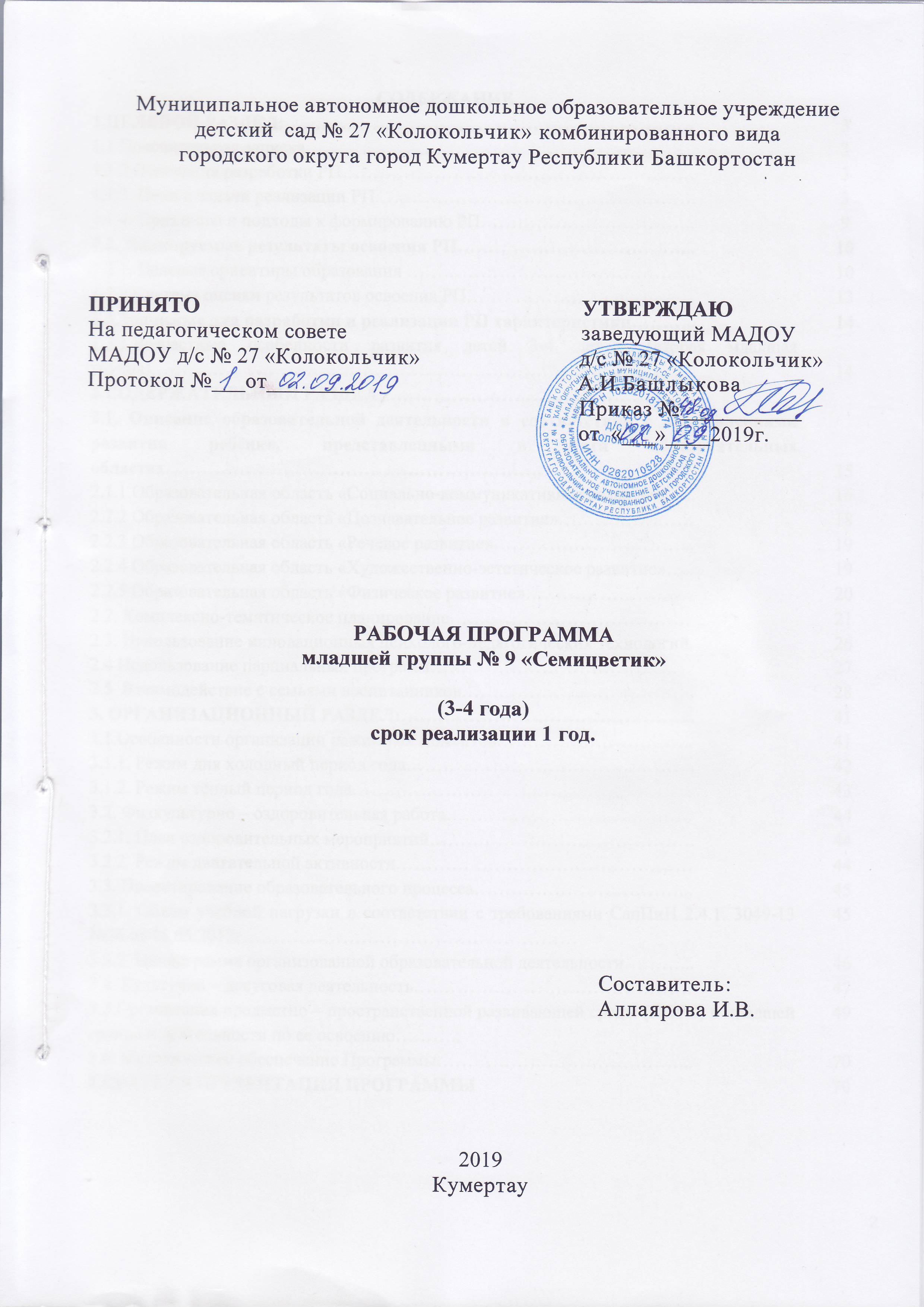 детский  сад № 27 «Колокольчик» комбинированного видагородского округа город Кумертау Республики БашкортостанПРИНЯТО                                                                      УТВЕРЖДАЮНа педагогическом совете                                           заведующий МАДОУ                                               МАДОУ д/с № 27 «Колокольчик»                             д/с № 27 «Колокольчик»                                                                     Протокол №___от________                                         А.И.Башлыкова                                                                                                                                                                                                                                 Приказ №___________                                                                                          от  «___»____2019г.РАБОЧАЯ ПРОГРАММАмладшей группы № 9 «Семицветик»(3-4 года)срок реализации 1 год. Составитель:  Аллаярова И.В.2019Кумертау1. ЦЕЛЕВОЙ РАЗДЕЛ1.1. Пояснительная запискаРабочая программа (далее РП)для детей второй младшей группы МАДОУ д/с № 27 «Колокольчик» является составным компонентом Образовательной программы МАДОУ д/с № 27 «Колокольчик», характеризует систему организации образовательной деятельности педагогов, определяет ценностно-целевые ориентиры, образовательную модель и содержание образования для детей старшей  группы.Программа разработана в соответствии с Федеральным государственным образовательным стандартом дошкольного образования (далее ФГОС ДО), утвержденным приказом Министерства образования и науки Российской Федерации от 17.10.2013г. № 1155 и с учетом Основной образовательной программы дошкольного образования «От рождения до школы», под ред. Н.Е. Вераксы, Т.С. Комаровой, М.А. Васильевой, по которой работает учреждение.1.1.2. Основания разработки РП.Нормативные правовые документы, на основе которых разработана программа: -Федеральный закон от 29.12.2012 № 273-Ф3 «Об образовании в Российской Федерации»;- Конституция РФ, ст. 43, 72;- Конвенция о правах ребенка (1989 г.); -постановление Главного государственного санитарного врача РФ от 15.05.2013 № 26 «Об утверждении СанПиН 2.4.1.3049-13 "Санитарно- эпидемиологические требования к устройству, содержанию и организации режима работы дошкольных образовательных организаций";-приказ Минобрнауки России от 30.08.2013 № 1014 «Об утверждении Порядка организации и осуществления образовательной деятельности по основным общеобразовательным программам - образовательным программам дошкольного образования»;-приказ Минобрнауки России от 17.10.2013 № 1155 «Об утверждении Федерального государственного образовательного стандарта дошкольного образования»)-Устав МБДОУ;-Положение о рабочей программе.1.1.3.Целии задачи РПОсновные цели РП соответствуют ФГОС дошкольного образования(п.1.5.ФГОС ДО):-повышение социального статуса дошкольного образования;-обеспечение государством равенства возможностей для каждого ребенка в получении качественного дошкольного образования;-обеспечение государственных гарантий уровня и качества дошкольного образования на основе единства обязательных требований к условиям реализации образовательных программ дошкольного образования, их структуре и результатам их освоения;-сохранение единства образовательного пространства Российской Федерации относительно уровня дошкольного образования.Особое внимание в Программе уделяется развитию личности ребенка, сохранению и укреплению здоровья детей, а также воспитанию у дошкольников таких качеств, как патриотизм, активная жизненная позиция, творческий подход в решении различных жизненных ситуаций, уважение к традиционным ценностям.Формировать у ребенка чувство любви к родине, к своим близким.Воспитывать уважительное отношение к культуре, к традициям, к обычаям народов Башкортостана.Целью  РП является:-  создание благоприятных условий для полноценного проживания каждым ребенком дошкольного детства- создание условий для формирования у детей основ базовой культуры личности, всестороннего развития психических и физических качеств каждого ребёнка в соответствии с возрастными и индивидуальными особенностями- подготовка дошкольников к жизни в современном обществе-  обеспечение безопасности жизнедеятельности дошкольника          Цели Рабочей программы реализуются в процессе разнообразных видов детской деятельности:- образовательная деятельность, которая   осуществляется  в процессе организации различных видов детской деятельности  - игровой, коммуникативной, трудовой, познавательно-исследовательской, продуктивной, музыкально-художественной, чтения художественной литературы;- образовательная деятельность, осуществляемая в ходе режимных моментов.- самостоятельная деятельность детей; - взаимодействие с семьями детей по реализации образовательной программы.Для достижения целей программы первостепенное значение имеют:- забота о здоровье, эмоциональном благополучии и своевременном всестороннем развитии каждого ребенка;- создание в группах атмосферы гуманного и доброжелательного отношения ко всем воспитанникам, что позволит растить их общительными, добрыми, любознательными, инициативными, стремящимися к самостоятельности и творчеству;- максимальное использование разнообразных видов детской деятельности; их интеграции в целях повышения эффективности образовательного процесса;творческая организация процесса воспитания и обучения;- вариативность использования образовательного материала, позволяющая развивать творчество в соответствии с интересами и наклонностями каждого ребенка;- уважительное отношение к результатам детского творчества;- единство подходов к воспитанию детей в условиях ДОУ и семьи;- соблюдение в работе детского сада и начальной школы преемственности, исключающей умственные и физические перегрузки в содержании образования детей дошкольного возраста, обеспечивающей отсутствие давления предметного обучения.Программные задачи по образовательным областям.Образовательная область «Социально-коммуникативное развитие»«Социально-коммуникативное развитие направлено на усвоение норм и ценностей, принятых в обществе, включая моральные и нравственные ценности; развитие общения и взаимодействия ребенка со взрослыми и сверстниками; становление самостоятельности, целенаправленности и саморегуляции собственных действий; развитие социального и эмоционального интеллекта, эмоциональной отзывчивости, сопереживания, формирование готовности к совместной деятельности со сверстниками, формирование уважительного отношения и чувства принадлежности к своей семье и к сообществу детей и взрослых в Организации; формирование позитивных установок к различным видам труда и творчества; формирование основ безопасного поведения в быту, социуме, природе»(п.2.6.ФГОС ДО).Формировать культурно-гигиенические навыки и навыки самообслуживания, используя народные потешки и сказки.расширять представления о народных играх и игрушках.Основные цели и задачиСоциализация, развитие общения, нравственное воспитание. Усвоение норм и ценностей, принятых в обществе, воспитание моральных и нравственных качеств ребенка, формирование умения правильно оценивать свои поступки и поступки сверстников.Развитие общения и взаимодействия ребенка с взрослыми и сверстниками, развитие социального и эмоционального интеллекта, эмоциональной отзывчивости, сопереживания, уважительного и доброжелательного отношения к окружающим.Формирование готовности детей к совместной деятельности, развитие умения договариваться, самостоятельно разрешать конфликты со сверстниками.Ребенок в семье и сообществе. Формирование образа Я, уважительного отношения и чувства принадлежности к своей семье и к сообществу детей и взрослых в организации; формирование гендерной, семейной принадлежности.Самообслуживание, самостоятельность, трудовое воспитание.Развитие навыков самообслуживания; становление самостоятельности, целенаправленности и саморегуляции собственных действий.Воспитание культурно-гигиенических навыков.Формирование позитивных установок к различным видам труда и творчества, воспитание положительного отношения к труду, желания трудиться.Воспитание ценностного отношения к собственному труду, труду других людей и его результатам. Формирование умения ответственно относиться к порученному заданию (умение и желание доводить дело до конца, стремление сделать его хорошо).Формирование первичных представлений о труде взрослых, его роли в обществе и жизни каждого человека.Формирование основ безопасности.Формирование первичных представлений о безопасном поведении в быту, социуме, природе. Воспитание осознанного отношения к выполнению правил безопасности.Формирование осторожного и осмотрительного отношения к потенциально опасным для человека и окружающего мира природы ситуациям.Формирование представлений о некоторых типичных опасных ситуациях и способах поведения в них.Формирование элементарных представлений о правилах безопасности дорожного движения; воспитание осознанного отношения к необходимости выполнения этих правил.Формировать представления детей об объектах и явлениях живой и неживой природы родного края; о диких и домашних животных, особенности их образа жизни; не.Формировать представления о сенсорных эталонах; цветах спектра, геометрических фигурах, отношениях по величине с учетом регионального компонента и поддерживать использование их в самостоятельной деятельности.Формировать первичные представления о себе, имени, семье, половой принадлежности, о любимых занятиях родителей.Формировать элементарные представления о месте, где ребенок родился, проживает (сель, город).Образовательная область «Познавательное развитие»«Познавательное развитие предполагает развитие интересов детей, любознательности и познавательной мотивации; формирование познавательных действий, становление сознания; развитие воображения и творческой активности; формирование первичных представлений о себе, других людях, объектах окружающего мира, о свойствах и отношениях объектов окружающего мира (форме, цвете, размере, материале, звучании, ритме, темпе, количестве, числе, части и целом, пространстве и времени, движении и покое, причинах и следствиях и др.), о малой родине и Отечестве, представлений о социокультурных ценностях нашего народа, об отечественных традициях и праздниках, о планете Земля как общем доме людей, об особенностях ее природы, многообразии стран и народов мира»(п.2.6. ФГОС ДО).Образовательная область «Речевое развитие»«Речевое развитие включает владение речью как средством общения и культуры; обогащение активного словаря; развитие связной, грамматически правильной диалогической и монологической речи; развитие речевого творчества; развитие звуковой и интонационной культуры речи, фонематического слуха; знакомство с книжной культурой, детской литературой, понимание на слух текстов различных жанров детской литературы; формирование звуковой аналитико-синтетической активности как предпосылки обучения грамоте» (п.2.6.ФГОС ДО).Основные цели и задачи.Развитие речи.Развитие свободного общения с взрослыми и детьми, овладение конструктивными способами и средствами взаимодействия с окружающими.Развитие всех компонентов устной речи детей: грамматического строя речи, связной речи — диалогической и монологической форм; формирование словаря, воспитание звуковой культуры речи.Практическое овладение воспитанниками нормами речи.Художественная литература.Воспитание интереса и любви к чтению; развитие литературной речи.Воспитание желания и умения слушать художественные произведения, следить за развитием действия.На основе обогащения представленийо ближайшем окружениипродолжить расширять и активизировать словарный запасдетей на родном языке. Уточнять названия и назначенияпредметов одежды, обуви, головных уборов, посуды, мебели, видов транспорта на родном языке; учить понимать обобщающие слова. Формировать навыки использованияв речипростых нераспространенных предложенийи предложения с родными членами. Формировать навыки построениянебольших связных рассказов самостоятельно или с помощью педагога.Знакомить с произведениямидетских писателе и поэтов Республики Башкортостан, фольклором башкирскогонарода. Формировать интерес к слушанию произведений разных жанровчерез рассматривание иллюстраций. Учить устанавливатьлегко осознаваемыепричинные связив сюжете.Способствоватьучастию в играх драматизациях по мотивам знакомых сказокОбразовательная область «Физическое развитие»«Физическое развитие включает приобретение опыта в следующих видах деятельности детей: двигательной, в том числе связанной с выполнением упражнений, направленных на развитие таких физических качеств, как координация и гибкость; способствующих правильному формированию опорно-двигательной системы организма, развитию равновесия, координации движения, крупной и мелкой моторики обеих рук, а также с правильным, не наносящим ущерба организму, выполнением основных движений (ходьба, бег мягкие прыжки, повороты в обе стороны), формирование начальных представлений о некоторых видах спорта, овладение подвижными играми с правилами; становление целенаправленности и саморегуляции в двигательной сфере; становление ценностей здорового образа жизни, овладение его элементарными нормами и правилами (в питании, двигательном режиме, закаливании, при формировании полезных привычек и др.)» (п.2.6.ФГОС ДО)Основные цели и задачи.Формирование начальных представлений о здоровом образе жизни.Формирование у детей начальных представлений о здоровом образе жизни.Физическая культура.Сохранение, укрепление и охрана здоровья детей; повышение умственной и физической работоспособности, предупреждение утомления.Обеспечение гармоничного физического развития, совершенствование умений и навыков в основных видах движений, воспитание красоты, грациозности, выразительности движений, формирование правильной осанки.Формирование потребности в ежедневной двигательной деятельности. Развитие инициативы, самостоятельности и творчества в двигательной активности, способности к самоконтролю, самооценке при выполнении движений.Развитие интереса к участию в подвижных и спортивных играх и физических упражнениях, активности в самостоятельной двигательной деятельности; интереса и любви к спорту.Развивать двигательные навыки: ходить и бегать свободно, не шаркая ногами, соблюдать координацию движений рук и ног; строится в круге, в колонну по одному.Формировать умения отталкиваться двумя ногами и мягко приземлять в прыжках; ловить мяч двумя руками одновременно, закреплять умения ползать, лазать, подражая движением разных сказочных животных, птиц.Прививать желание участвовать в подвижных играх и выполнять правила игр.Образовательная область «Художественно-эстетическое развитие»«Художественно-эстетическое развитие предполагает развитие предпосылок ценностно-смыслового восприятия и понимания произведений искусства (словесного, музыкального, изобразительного), мира природы; становление эстетического отношения к окружающему миру; формирование элементарных представлений о видах искусства; восприятие музыки, художественной литературы, фольклора; стимулирование сопереживания персонажам художественных произведений; реализацию самостоятельной творческой деятельности детей (изобразительной, конструктивно-модельной, музыкальной и др.)» (п.2.6.ФГОС ДО)Основные цели и задачи.Формирование интереса к эстетической стороне окружающей действительности, эстетического отношения к предметам и явлениям окружающего мира, произведениям искусства; воспитание интереса к художественнотворческой деятельности.Развитие эстетических чувств детей, художественного восприятия, образных представлений, воображения, художественно-творческих способностей.Развитие детского художественного творчества, интереса к самостоятельной творческой деятельности (изобразительной, конструктивно-модельной, музыкальной и др.); удовлетворение потребности детей в самовыражении.Приобщение к искусству.Развитие эмоциональной восприимчивости, эмоционального отклика на литературные и музыкальные произведения, красоту окружающего мира, произведения искусства.Приобщение детей к народному и профессиональному искусству (словесному, музыкальному, изобразительному, театральному, к архитектуре) через ознакомление с лучшими образцами отечественного и мирового искусства; воспитание умения понимать содержание произведений искусства.Формирование элементарных представлений о видах и жанрах искусства, средствах выразительности в различных видах искусства.Изобразительная деятельность.Развитие интереса к различным видам изобразительной деятельности; совершенствование умений в рисовании, лепке, аппликации, прикладном творчестве.Воспитание эмоциональной отзывчивости при восприятии произведений изобразительного искусства.Воспитание желания и умения взаимодействовать со сверстниками при создании коллективных работ.Конструктивно-модельная деятельность.Приобщение к конструированию; развитие интереса к конструктивной деятельности, знакомство с различными видами конструкторов.Воспитание умения работать коллективно, объединять свои поделки в соответствии с общим замыслом, договариваться, кто какую часть работы будет выполнять.Музыкальная деятельность.Приобщение к музыкальному искусству; развитие предпосылок ценностно-смыслового восприятия и понимания музыкального искусства; формирование основ музыкальной культуры, ознакомление с элементарными музыкальными понятиями, жанрами; воспитание эмоциональной отзывчивости при восприятии музыкальных произведений.Развитие музыкальных способностей: поэтического и музыкального слуха, чувства ритма, музыкальной памяти; формирование песенного, музыкального вкуса.Воспитание интереса к музыкально-художественной деятельности, совершенствование умений в этом виде деятельности.Развитие детского музыкально-художественного творчества, реализация самостоятельной творческой деятельности детей; удовлетворение потребности в самовыражении.Знакомить детей с предметами башкирского быта – игрушкой, посудой, одеждой, обувью и другими.Упражнять в проведении прямых линий в рисовании и аппликации полотенец, дорожек, украшений подола платья, камзола и линии пересеченные вертикально и горизонтально, печатание пальцем, рисование по шаблону.Учить лепить угощения для кукол путем скатывания (блины, бауыр-сак, сак-сак).    1.1.4.Принципы и подходы кформированию РПОсновные принципы дошкольного образования, определенные ФГОС дошкольного образования (п.1.4.ФГОС ДО):- полноценное проживание ребенком всех этапов - детства (младенческого, раннего и дошкольного возраста), обогащение (амплификация) детского развития; -построение образовательной деятельности на основе индивидуальных особенностей каждого ребенка, в рамках которой ребенок активно выбирает содержание своего образования, становится субъектом образования (далее - индивидуализация дошкольного образования);-содействие и сотрудничество детей и взрослых, признание ребенка полноценным участником (субъектом) образовательных отношений;-поддержка инициативы детей в различных видах деятельности;-сотрудничество организации с семьей;-приобщение детей к социокультурным нормам, традициям семьи, общества и государства;-стимулирование познавательных интересов и действий ребенка в различных видах деятельности;-возрастная адекватность дошкольного образования (соответствие условий, требований, методов возрасту и особенностям развития);-учет этнокультурной ситуации развития детей.)Рабочая программа:- соответствует принципу развивающего образования, целью которого является развитие ребенка;- сочетает принципы научной обоснованности и практической применимости;- соответствует критериям полноты, необходимости и достаточности (позволяя решать поставленные цели и задачи при использовании разумного «минимума» материала);- обеспечивает единство воспитательных, развивающих и обучающих целей и задач процесса образования детей дошкольного возраста, в ходе реализации которых формируются такие качества, которые являются ключевыми в развитии дошкольников;- строится с учетом принципа интеграции образовательных областей в соответствии с возрастными возможностями и особенностями детей, спецификой и возможностями образовательных областей;- основывается на комплексно-тематическом принципе построения образовательного процесса;- предусматривает решение программных образовательных задач в совместной деятельности взрослого и детей и самостоятельной деятельности дошкольников не только в рамках непосредственно образовательной деятельности, но и при проведении режимных моментов в соответствии со спецификой дошкольного образования;- предполагает построение образовательного процесса на адекватных возрасту формах работы с детьми. Основной формой работы с дошкольниками и ведущим видом их деятельности является игра;- допускает варьирование образовательного процесса в зависимости от региональных особенностей;- строится с учетом соблюдения преемственности между всеми возрастными дошкольными группами и между детским садом и начальной школой.1.2.Планируемые результаты освоения программы.1.2.1. Целевые ориентиры образования Целевые ориентиры образования в младенческом и раннем возрасте(п.4.6.ФГОС ДО)• Ребенок интересуется окружающими предметами и активно действует с ними; эмоционально вовлечен в действия с игрушками и другими предметами, стремится проявлять настойчивость в достижении результата своих действий. Использует специфические, культурно фиксированные предметные действия, знает назначение бытовых предметов (ложки, расчески, карандаша и пр.) и умеет пользоваться ими. Владеет простейшими навыками самообслуживания; стремится проявлять самостоятельность в бытовом и игровом поведении; проявляет навыки опрятности. Проявляет отрицательное отношение к грубости, жадности. Соблюдает правила элементарной вежливости (самостоятельно или по напоминанию говорит «спасибо», «здравствуйте», «до свидания», «спокойной ночи» (в семье, в группе)); имеет первичные представления об элементарных правилах поведения в детском саду, дома, на улице и старается соблюдать их. Владеет активной речью, включенной в общение; может обращаться с вопросами и просьбами, понимает речь взрослых; знает названия окружающих предметов и игрушек. Речь становится полноценным средством общения с другими детьми. Стремится к общению со взрослыми и активно подражает им в движениях и действиях; появляются игры, в которых ребенок воспроизводит действия взрослого. Эмоционально откликается на игру, предложенную взрослым, принимает игровую задачу. Проявляет интерес к сверстникам; наблюдает за их действиями и одражает им. Умеет играть рядом со сверстниками, не мешая им. Проявляет интерес к совместным играм небольшими группами. Проявляет интерес к окружающему миру природы, с интересом участвует в сезонных наблюдениях. Проявляет интерес к стихам, песням и сказкам, рассматриванию картинок, стремится двигаться под музыку; эмоционально откликается на различные произведения культуры и искусства. С пониманием следит за действиями героев кукольного театра; проявляет желание участвовать в театрализованных и сюжетно-ролевых играх. Проявляет интерес к продуктивной деятельности (рисование, лепка, конструирование, аппликация). У ребенка развита крупная моторика, он стремится осваивать различные виды движений (бег, лазанье, перешагивание и пр.). С интересом участвует в подвижных играх с простым содержанием, несложными движениями.Целевые ориентиры на этапе завершения дошкольного образования Ребенок овладевает основными культурными средствами, способами деятельности, проявляет инициативу и самостоятельность в разных видах деятельности — игре, общении, познавательно-исследовательской деятельности, конструировании и др.; способен выбирать себе род занятий, участников по совместной деятельности. Ребенок обладает установкой положительного отношения к миру, к разным видам труда, другим людям и самому себе, обладает чувством собственного достоинства; активно взаимодействует со сверстниками и взрослыми, участвует в совместных играх.Способен договариваться, учитывать интересы и чувства других, сопереживать неудачам и радоваться успехам других, адекватно проявляет свои чувства, в том числе чувство веры в себя, старается разрешать конфликты. Умеет выражать и отстаивать свою позицию по разным вопросам.Способен сотрудничать и выполнять как лидерские, так и исполнительские функции в совместной деятельности. Понимает, что все люди равны вне зависимости от их социального происхождения, этнической принадлежности, религиозных и других верований, их физических и психических особенностей. Проявляет эмпатию по отношению к другим людям, готовность прийти на помощь тем, кто в этом нуждается. Проявляет умение слышать других и стремление быть понятым другими. Ребенок обладает развитым воображением, которое реализуется в разных видах деятельности, и прежде всего в игре; владеет разными формами и видами игры, различает условную и реальную ситуации; умеет подчиняться разным правилам и социальным нормам. Умеет распознавать различные ситуации и адекватно их оценивать. Ребенок достаточно хорошо владеет устной речью, может выражать свои мысли и желания, использовать речь для выражения своих мыслей, чувств и желаний, построения речевого высказывания в ситуации общения, выделять звуки в словах, у ребенка складываются предпосылки грамотности. У ребенка развита крупная и мелкая моторика; он подвижен, вынослив, владеет основными движениями, может контролировать свои движения и управлять ими. Ребенок способен к волевым усилиям, может следовать социальным нормам поведения и правилам в разных видах деятельности, во взаимоотношениях со взрослыми и сверстниками, может соблюдать правила безопасного поведения и навыки личной гигиены. Проявляет ответственность за начатое дело. Ребенок проявляет любознательность, задает вопросы взрослым и сверстникам, интересуется причинно-следственными связями, пытается самостоятельно придумывать объяснения явлениям природы и поступкам людей; склонен наблюдать, экспериментировать. Обладает начальными знаниями о себе, о природном и социальном мире, в котором он живет; знаком с произведениями детской литературы, обладает элементарными представлениями из области живой природы, естествознания, математики, истории и т. п.; способен к принятию собственных решений, опираясь на свои знания и умения в различных видах деятельности. Открыт новому, то есть проявляет стремления к получению знаний, положительной мотивации к дальнейшему обучению в школе, институте. Проявляет уважение к жизни (в различных ее формах) и заботу об окружающей среде. Эмоционально отзывается на красоту окружающего мира, произведения народного и профессионального искусства (музыку, танцы, театральную деятельность, изобразительную деятельность и т. д.). Проявляет патриотические чувства, ощущает гордость за свою страну, ее достижения, имеет представление о ее географическом разнообразии, многонациональности, важнейших исторических событиях. Имеет первичные представления о себе, семье, традиционных семейных ценностях, включая традиционные гендерные ориентации, проявляет уважение к своему и противоположному полу. Соблюдает элементарные общепринятые нормы, имеет первичные ценностные представления о том, «что такое хорошо и что такое плохо», стремится поступать хорошо; проявляет уважение к старшим и заботу о младших. Имеет начальные представления о здоровом образе жизни. Воспринимает здоровый образ жизни как ценность.1.2.2. Система оценки результатов освоения РП (п.3.2.1.ФГОС ДО)При реализации Программы может проводиться оценка индивидуального развития детей. Такая оценка производится педагогическим работником в рамках педагогической диагностики (оценки индивидуального развития детей дошкольного возраста, связанной с оценкой эффективности педагогических действий и лежащей в основе их дальнейшего планирования).Результаты педагогической диагностики (мониторинга) могут использоваться исключительно для решения следующих образовательных задач: индивидуализации образования (в том числе поддержки ребёнка, построения его образовательной траектории или профессиональной коррекции особенностей его развития); оптимизации работы с группой детей.В МАДОУ д/с № 27 «Колокольчик» используется инновационная  педагогическая диагностикаЮ.А. Афонькиной. Новизна определяется тем, что она разработанас учетом образовательных областей и ихприоритетных направлений (согласно ФГОС).В каждой образовательной области в контекстеопределенных направлений выделены уровниэффективности педагогических воздействий,т.е. диагностика предполагает не ранжированиедетей по их достижениям, а выявлениецелесообразности и полноты использованияпедагогами образовательных ресурсов дляобеспечения развития каждого ребенка. С учетом того факта, что в раннем и дошкольном возрасте основные линии психического развития находятся в стадии становления и, как следствие, их показатели могут быть недостаточно устойчивы, зависимы от особенностей микросоциума, здоровья ребенка, его эмоционального состояния на момент диагностики, мы предлагаем ввести наряду с устоявшейся уровневой градацией (высокий, средний, низкий, низший уровень) промежуточные уровни эффективности педагогических воздействий: средний/высокий, низкий/средний, низший/низкий. Это позволяет сделать выводы точнее. Предлагаемая модель педагогического мониторинга предполагает, что на основе полученных диагностических данных будет скорректирован образовательный процесс в отношении и конкретного ребенка, и группы детей в целом. Содержание уровней разработано с учетом преемственности в отношении каждой возрастной группы от 2 до 7 лет, что позволяет сделать педагогический мониторинг систематическим, «пролонгированным» и отразить историю развития каждого ребенка в условиях образовательной деятельности в ДОО.Педагогическая диагностика проводится во всех возрастных группах 2 раза в год – в начале года и в конце.  На основании полученных результатов в начале учебного года педагоги проектируют образовательную деятельность с детьми каждой возрастной группы, а также планируют индивидуальную работу по образовательным областям с теми детьми, которые требуют особой педагогической поддержки. В середине учебного года педагогическая диагностика проводится только с детьми «групп риска». В конце учебного года организуется итоговая диагностика. Проводится сравнительный анализ результатов на начало и конец учебного года, показывающий эффективность педагогических воздействий. Данные обсуждаются и интерпретируются, выявляются причины недостатков, определяются ресурсы и пути для их минимизации. Таким образом, определяется основа для конструирования образовательного процесса на новый учебный год.1.3. Значимые для разработки и реализации РП характеристики.1.3.1. Возрастные особенности развития детей 3-4 лет (вторая младшая группа)В возрасте 3-4 лет ребенок постепенно выходит за пределы семейного круга. Его общение становится внеситуативным. Взрослый становится для ребенка не только членом семьи, но и носителем определенной общественной функции. Желание ребенка выполнять такую же функцию приводит к противоречию с его реальными возможностями. Это противоречие разрешается через развитие игры, которая становится ведущим видом деятельности в дошкольном возрасте.Главной особенностью игры является ее условность: выполнение одних действий с одними предметами предполагает их отнесенность к другим действиям с другими предметами. Основным содержанием игры младших дошкольников являются действия с игрушками и предметами-заместителями. Продолжительность игры небольшая. Младшие дошкольники ограничиваются игрой с одной-двумя ролями и простыми, неразвернутыми сюжетами. Игры с правилами в этом возрасте только начинают формироваться.Изобразительная деятельность ребенка зависит от его представлений о предмете. В этом возрасте они только начинают формироваться. Графические образы бедны. У одних детей в изображениях отсутствуют детали, у других рисунки могут быть более детализированы. Дети уже могут использовать цвет.Большое значение для развития мелкой моторики имеет лепка. Младшие дошкольники способны под руководством взрослого вылепить простые предметы.Известно, что аппликация оказывает положительное влияние на развитие восприятия. В этом возрасте детям доступны простейшие виды аппликации.Конструктивная деятельность в младшем дошкольном возрасте ограничена возведением несложных построек по образцу и по замыслу.В младшем дошкольном возрасте развивается перцептивная деятельность. Дети от использования предэталонов — индивидуальных единиц восприятия, переходят к сенсорным эталонам — культурно-выработанным средствам восприятия. К концу младшего дошкольного возраста дети могут воспринимать до 5 и более форм предметов и до 7 и более цветов, способны дифференцировать предметы по величине, ориентироваться в пространстве группы детского сада, а при определенной организации образовательного процесса — и в помещении всего дошкольного учреждения.Развиваются память и внимание. По просьбе взрослого дети могут запомнить 3-4 слова и 5-6 названий предметов. К концу младшего дошкольного возраста они способны запомнить значительные отрывки из любимых произведений.Продолжает развиваться наглядно-действенное мышление. При этом преобразования ситуаций в ряде случаев осуществляются на основе целенаправленных проб с учетом желаемого результата. Дошкольники способны установить некоторые скрытые связи и отношения между предметами.В младшем дошкольном возрасте начинает развиваться воображение, которое особенно наглядно проявляется в игре, когда одни объекты выступают в качестве заместителей других.Взаимоотношения детей обусловлены нормами и правилами. В результате целенаправленного воздействия они могут усвоить относительно большое количество норм, которые выступают основанием для оценки собственных действий и действий других детей.Взаимоотношения детей ярко проявляются в игровой деятельности. Они скорее играют рядом, чем активно вступают во взаимодействие.Однако уже в этом возрасте могут наблюдаться устойчивые избирательные взаимоотношения. Конфликты между детьми возникают преимущественно по поводу игрушек. Положение ребенка в группе сверстников во многом определяется мнением воспитателя.В младшем дошкольном возрасте можно наблюдать соподчинение мотивов поведения в относительно простых ситуациях. Сознательное управление поведением только начинает складываться; во многом поведение ребенка еще ситуативно. Вместе с тем можно наблюдать и случаи ограничения собственных побуждений самим ребенком, сопровождаемые словесными указаниями. Начинает развиваться самооценка, при этом дети в значительной мере ориентируются на оценку воспитателя. Продолжает развиваться также их половая идентификация, что проявляется в характере выбираемых игрушек и сюжетов.Социальный портрет группы. (Приложение 1)Листок здоровья. (Приложение 2)Распределение детей по подгруппам для организации образовательной деятельности(Приложение 3)2. СОДЕРЖАТЕЛЬНЫЙ РАЗДЕЛ2.1Описание образовательной деятельности в соответствии с направлениями развития ребёнка, представленными в пяти образовательных областяхСодержание психолого-педагогической работы с детьми 3-4 лет дается по образовательным областям: «Социально-коммуникативное развитие», «Познавательное развитие», «Речевое развитие», «Художественно-эстетическое развитие», «Физическое развитие». Содержание работы ориентировано на разностороннее развитие дошкольников с учетом их возрастных и индивидуальных особенностей. Задачи психолого-педагогической работы по формированию физических, интеллектуальных и личностных качеств детей решаются интегрировано в ходе освоения всех образовательных областей наряду с задачами, отражающими специфику каждой образовательной области, с обязательным психологическим сопровождением.При этом решение программных образовательных задач предусматривается не только в рамках непосредственно образовательной деятельности, но и в ходе режимных моментов — как в совместной деятельности взрослого и детей, так и в самостоятельной деятельности дошкольников.2.1.1 Образовательная область «Социально-коммуникативное развитие».Содержание психолого-педагогической работы с детьми младшего дошкольного возраста.Социализация, развитие общения, нравственное воспитаниеЗакреплять навыки организованного поведения в детском саду, дома, на улице. Продолжать формировать элементарные представления о том, что хорошо и что плохо.Обеспечивать условия для нравственного воспитания детей. Поощрять попытки пожалеть сверстника, обнять его, помочь. Создавать игровые ситуации, способствующие формированию внимательного, заботливого отношения к окружающим. Приучать детей общаться спокойно, без крика.Формировать доброжелательное отношение друг к другу, умение делиться с товарищем, опыт правильной оценки хороших и плохих поступков.Учить жить дружно, вместе пользоваться игрушками, книгами, помогать друг другу.Приучать детей к вежливости (учить здороваться, прощаться, благодарить за помощь).Ребенок в семье и сообществеОбраз Я. Постепенно формировать образ «Я». Сообщать детям разнообразные, касающиеся непосредственно их сведения (ты мальчик, у тебя серые глаза, ты любишь играть и т. п.), в том числе сведения о прошлом (не умел ходить, говорить; ел из бутылочки) и о происшедших с ними изменениях (сейчас умеешь правильно вести себя за столом, рисовать, танцевать; знаешь «вежливые» слова).Семья. Беседовать с ребенком о членах его семьи (как зовут, чем занимаются, как играют с ребенком и пр.).Детский сад. Формировать у детей положительное отношение к детскому саду.Обращать их внимание на красоту и удобство оформления групповой комнаты, раздевалки (светлые стены, красивые занавески, удобная мебель, новые игрушки, в книжном уголке аккуратно расставлены книги с яркими картинками).Знакомить детей с оборудованием и оформлением участка для игр и занятий, подчеркивая его красоту, удобство, веселую, разноцветную окраску строений.Обращать внимание детей на различные растения, на их разнообразие и красоту.Вовлекать детей в жизнь группы, воспитывать стремление поддерживать чистоту и порядок в группе, формировать бережное отношение к игрушкам, книгам, личным вещам и пр. Формировать чувство общности, значимости каждого ребенка для детского сада.Совершенствовать умение свободно ориентироваться в помещениях и на участке детского сада.Формировать уважительное отношение к сотрудникам детского сада (музыкальный руководитель, медицинская сестра, заведующая, старший воспитатель и др.), их труду; напоминать их имена и отчества.Самообслуживание, самостоятельность, трудовое воспитание.Культурно-гигиенические навыки. Совершенствовать культурногигиенические навыки, формировать простейшие навыки поведения во время еды, умывания.Приучать детей следить за своим внешним видом; учить правильно пользоваться мылом, аккуратно мыть руки, лицо, уши; насухо вытираться после умывания, вешать полотенце на место, пользоваться расческой и носовым платком.Формировать элементарные навыки поведения за столом: умение правильно пользоваться столовой и чайной ложками, вилкой, салфеткой; не крошить хлеб, пережевывать пищу с закрытым ртом, не разговаривать с полным ртом.Самообслуживание. Учить детей самостоятельно одеваться и раздеваться в определенной последовательности (надевать и снимать одежду, расстегивать и застегивать пуговицы, складывать, вешать предметы одежды и т. п.). Воспитывать навыки опрятности, умение замечать непорядок в одежде и устранять его при небольшой помощи взрослых.Общественно-полезный труд. Формировать желание участвовать в посильном труде, умение преодолевать небольшие трудности. Побуждать детей к самостоятельному выполнению элементарных поручений: готовить материалы к занятиям (кисти, доски для лепки и пр.), после игры убирать на место игрушки, строительный материал.Приучать соблюдать порядок и чистоту в помещении и на участке детского сада.Во второй половине года начинать формировать у детей умения, необходимые при дежурстве по столовой (помогать накрывать стол к обеду: раскладывать ложки, расставлять хлебницы (без хлеба), тарелки, чашки и т. п.).Труд в природе. Воспитывать желание участвовать в уходе за растениями и животными в уголке природы и на участке: с помощью взрослого кормить рыб, птиц, поливать комнатные растения, растения на грядках, сажать лук, собирать овощи, расчищать дорожки от снега, счищать снег со скамеек.Уважение к труду взрослых. Формировать положительное отношение к труду взрослых. Рассказывать детям о понятных им профессиях (воспитатель, помощник воспитателя, музыкальный руководитель, врач, продавец, повар, шофер, строитель), расширять и обогащать представления о трудовых действиях, результатах труда.Воспитывать уважение к людям знакомых профессий. Побуждать оказывать помощь взрослым, воспитывать бережное отношение к результатам их труда.Формирование основ безопасности.Безопасное поведение в природе. Формировать представления о простейших взаимосвязях в живой и неживой природе. Знакомить с правилами поведения в природе (не рвать без надобности растения, не ломать ветки деревьев, не трогать животных и др.).Безопасность на дорогах. Расширять ориентировку в окружающем пространстве. Знакомить детей с правилами дорожного движения.Учить различать проезжую часть дороги, тротуар, понимать значение зеленого, желтого и красного сигналов светофора.Формировать первичные представления о безопасном поведении на дорогах (переходить дорогу, держась за руку взрослого).Знакомить с работой водителя.Безопасность собственной жизнедеятельности. Знакомить с источниками опасности дома (горячая плита, утюг и др.).Формировать навыки безопасного передвижения в помещении (осторожно спускаться и подниматься по лестнице, держась за перила; открывать и закрывать двери, держась за дверную ручку).Формировать умение соблюдать правила в играх с мелкими предметами (не засовывать предметы в ухо, нос; не брать их в рот).Развивать умение обращаться за помощью к взрослым.Формировать навыки безопасного поведения в играх с песком, водой, снегом.2.2.2 Образовательная область «Познавательное развитие» Программа дошкольного образования «От рождения до школы» (стр. 65-66)Развитие познавательно-исследовательской деятельности.Познавательно-исследовательская деятельность. Программа дошкольного образования «От рождения до школы» (стр. 72)Сенсорное развитие. Обогащать чувственный опыт детей, развивать умение фиксировать его в речи. Совершенствовать восприятие (активно включая все органы чувств). Развивать образные представления (используя при характеристике предметов эпитеты и сравнения).Создавать условия для ознакомления детей с цветом, формой, величиной, осязаемыми свойствами предметов (теплый, холодный, твердый, мягкий, пушистый и т. п.); развивать умение воспринимать звучание различных музыкальных инструментов, родной речи.Закреплять умение выделять цвет, форму, величину как особые свойства предметов; группировать однородные предметы по нескольким сенсорным признакам: величине, форме, цвету.Совершенствовать навыки установления тождества и различия предметов по их свойствам: величине, форме, цвету.Подсказывать детям название форм (круглая, треугольная, прямоугольная и квадратная).Дидактические игры. Подбирать предметы по цвету и величине (большие, средние и маленькие; 2-3 цветов), собирать пирамидку из уменьшающихся по размеру колец, чередуя в определенной последовательности 2-3 цвета; собирать картинку из 4-6 частей.В совместных дидактических играх учить детей выполнять постепенно усложняющиеся правила.Ознакомление с предметным окружением. Программа дошкольного образования «От рождения до школы» (стр. 78)Ознакомление с миром природыПрограмма дошкольного образования «От рождения до школы» (стр. 84)2.2.3 Образовательная область «Речевое развитие»Содержание психолого-педагогической работыРазвитие речиРазвивающая речевая среда. Программа дошкольного образования «От рождения до школы» (стр. 93)Формирование словаря. Программа дошкольного образования «От рождения до школы» (стр. 93)Звуковая культура речи. Программа дошкольного образования «От рождения до школы» (стр. 94)Грамматический строй речи. Программа дошкольного образования «От рождения до школы» (стр. 94)Связная речь. Программа дошкольного образования «От рождения до школы» (стр. 94)Приобщение к художественной литературе Программа дошкольного образования «От рождения до школы» (стр. 99)2.2.4 Образовательная область «Художественно-эстетическое развитие»Содержание психолого-педагогической работыПриобщение к искусству. Программа дошкольного образования «От рождения до школы» (стр. 103)Изобразительная деятельностьПрограмма дошкольного образования «От рождения до школы» (стр. 108)Рисование. Программа дошкольного образования «От рождения до школы» (стр. 109)Рассматривать с детьми произведения народной башкирской деревянной игрушки – матрешки. Учить узнавать башкирскую одежду матрешки: украшения камзола и платья, называть их.Лепка.Программа дошкольного образования «От рождения до школы» (стр. 109)Лепить простейшие угощения башкирской кухни : лепешки, бауырсак, чак-чак.Аппликация. Программа дошкольного образования «От рождения до школы» (стр. 110)Упражнять в проведении прямых линий в рисовании и аппликации, полотенец, дорожек, украшения подола платья.Музыкальная деятельностьПрограмма дошкольного образования «От рождения до школы» (стр. 123)Развивать умение слушать, различая характер башкирской музыки народных,  классических, детских песен. Сравнивать разные по звучанию народные музыкальные инструменты: курай и флейту.2.2.5 Образовательная область «Физическое развитие»Программа дошкольного образования «От рождения до школы» (стр. 130)Дать представление о своих органах, формировать навыки закаливания, заниматься утренней гимнастикой, играть на свежем воздухе, есть полезные овощи и фрукты. Развивать умение выглядеть опрятными в повседневной жизни с использованием башкирских народных потешек, прибауток, пословиц, поговорок, стихов и сказок.Физическая культураПрограмма дошкольного образования «От рождения до школы» (стр. 132)Подвижные игры. Развивать активность и творчество детей в процессе двигательной деятельности. Организовывать игры с правилами.Поощрять самостоятельные игры с каталками, автомобилями, тележками, велосипедами, мячами, шарами. Развивать навыки лазанья, ползания; ловкость, выразительность и красоту движений. Вводить в игры более сложные правила со сменой видов движений.Воспитывать у детей умение соблюдать элементарные правила, согласовывать движения, ориентироваться в пространстве.2.2. Комплексно-тематическое планированиекомплексно-тематическое планирование
организованной образовательной деятельности в МЛАДШЕЙ группе «семицветик»2.3. Использование инновационных психолого-педагогических технологий2.4. Использование парциальных программВключениепарциальныхпрограммвобразовательнуюпрограммупредставляетболееширокиевозможностидляпознавательного,социального,иличностногоразвитияребенка,эффективнодополняетосновнуюобразовательнуюпрограммудошкольногообразования.Выборпредставленныхпарциальныхпрограммобусловлензапросамиродителей,сучетомспецификиусловийосуществленияобразовательной деятельности; потребностей и интересов детей; возможностей педагогического коллектива.2.5 Взаимодействие с семьями воспитанниковВажнейшим условием обеспечения целостного развития личности ребенка является развитие конструктивного взаимодействия с семьей.Ведущая цель — создание необходимых условий для формирования ответственных взаимоотношений с семьями воспитанников и развития компетентности родителей (способности разрешать разные типы социально-педагогических ситуаций, связанных с воспитанием ребенка); обеспечение права родителей на уважение и понимание, на участие в жизни детского сада.Родителям и воспитателям необходимо преодолеть субординацию, монологизм в отношениях друг с другом, отказаться от привычки критиковать друг друга, научиться видеть друг в друге не средство решения своих проблем, а полноправных партнеров, сотрудников.Основные задачи взаимодействия детского сада с семьей: изучение отношения педагогов и родителей к различным вопросам воспитания, обучения, развития детей, условий организации разнообразной деятельности в детском саду и семье; знакомство педагогов и родителей с лучшим опытом воспитания в детском саду и семье, а также с трудностями, возникающими в семейном и общественном воспитании дошкольников; информирование друг друга об актуальных задачах воспитания и обучения детей и о возможностях детского сада и семьи в решении данных задач; создание в детском саду условий для разнообразного по содержанию и формам сотрудничества, способствующего развитию конструктивного взаимодействия педагогов и родителей с детьми; привлечение семей воспитанников к участию в совместных с педагогами мероприятиях, организуемых в районе (городе, области); поощрение родителей за внимательное отношение к разнообразным стремлениям и потребностям ребенка, создание необходимых условий для их удовлетворения в семье.План взаимодействия с семьями воспитанниковна 2019/2020 учебный годПЛАН  РОДИТЕЛЬСКИХ  СОБРАНИЙОсуществляя режимные моменты, необходимо учитывать индивидуальные особенности детей (длительность сна, вкусовые предпочтения, темп деятельности и т. д.). Приближенный к индивидуальным особенностям ребенка режим детского сада способствует его комфорту, хорошему настроению и активности.Прием пищи. Не следует заставлять детей есть, важно, чтобы они ели с аппетитом. Дети едят охотнее, если предоставлять им право выбора блюд (хотя бы из двух блюд). Надо учитывать, что дети едят с разной скоростью, поэтому следует предоставлять им возможность принимать пищу в своем темпе.Недопустимо заставлять ребенка сидеть за столом в ожидании еды или после ее приема. Поев, ребенок может поблагодарить и заняться самостоятельными играми.Прогулка. Для укрепления здоровья детей, удовлетворения их потребности в двигательной активности, профилактики утомления необходимы ежедневные прогулки.Нельзя сокращать продолжительность прогулки. Важно обеспечить достаточное пребывание детей на свежем воздухе в течение дня.Ежедневное чтение. В режиме дня целесообразно выделить постоянное время для ежедневного чтения детям. Читать следует не только художественную литературу, но и познавательные книги, детские иллюстрированные энциклопедии, рассказы для детей по истории и культуре родной страны и зарубежных стран. Чтение книг и обсуждение прочитанного помогает на примере литературных героев воспитывать в детях социально-нравственные качества, избегая нудных и бесполезных поучений и нотаций. При этом нельзя превращать чтение в занятие — у ребенка всегда должен быть выбор: слушать или заниматься своими делами. Задача педагога — сделать процесс чтения увлекательным и интересным для всех детей.Дневной сон. Необходимо создавать условия для полноценного дневного сна детей. Для этого в помещении, где спят дети, следует создать спокойную, тихую обстановку, обеспечить постоянный приток свежего воздуха. Кроме того, быстрому засыпанию и глубокому сну способствуют полноценная двигательная активность в течение дня и спокойные тихие игры, снимающие перевозбуждение.3.1.1 Режим дня в холодный период годаРежим дняМладшая группа №9 «Семицветик»3.1.2. Режим дня в тёплый период годаРежим дняМладшая группа №9 «Семицветик»(тёплый период)3.2 Физкультурно – оздоровительная работа3.2.1. План оздоровительных мероприятий3.2.2. Режим двигательной активности3.3. Проектирование образовательного процесса3.3.1. Объём учебной нагрузки в соответствии с требованиями СанПиН 2.4.1. 3049-13 №26 от 15.05.2-13г.3.3.2. Циклограмма организованной образовательной деятельности3.4. Культурно – досуговая деятельностьКУЛЬТУРНО-ДОСУГОВАЯ ДЕЯТЕЛЬНОСТЬ
НА 2019 – 2020 УЧЕБНЫЙ ГОД
 младшая группа3.5. Организация предметно – пространственной развивающей среды (ППРС) в младшей группе и деятельности по ее освоениюОрганизация предметно-пространственной развивающей среды (ППРС)
в младшей группе (от 3 до 4 лет) и деятельности по ее освоениюГрупповое помещение условно подразделяется на три зоны: Спокойная зона: «Центр познания», «Центр книги», «Центр природы». Зона средней интенсивности: «Центр конструирования», «Лаборатория», «Центр социально-эмоционального развития», «Центр ИЗО-деятельности».  Зона насыщенного движения: «Центр двигательной активности», «Центр музыки», «Центр театра», «Центр игры».3.6. Методическое обеспечение программыКомплексные занятия по программе «От рождения до школы» под редакцией Н. Е. Вераксы, М. А. Васильевой, Т. С. Комаровой. Младшая группа (от 3 до 4 лет) / авт. – сост. Т. В. Ковригина, М. В. Косьяненко, О. В. Павлова. – Изд. 2-е. – Волгоград: Учитель, 2017. – 269 с.Гербова, В. В. Развитие речи в детском саду. Младшая группа. – М.: МОЗАИКА-СИНТЕЗ, 2010. – 96 с.: цв. вкл.Соломенникова О. А. Занятия по формированию элементарных экологических представлений во второй младшей группе детского сада. Конспекты занятий. – М.: МОЗАИКА-СИНТЕЗ, 2008. – 47 с.Дыбина, О. В.Ознакомление с предметным и социальным окружением. Младшая группа. – М.: МОЗАИКА-СИНТЕЗ, 2017. – 64 с.Комарова, Т. С. Изобразительная деятельность в детском саду. Младшая группа. – М.: МОЗАИКА-СИНТЕЗ, 2017. – 112 с.: цв. вкл.Помораева, И. А., Позина В. А. Формирование элементарных математических представлений: Младшая группа. _ М.: МОЗАИКА-СИНТЕЗ, 2008. – 47 с.От рождения до школы. Примерная общеобразовательная программа  дошкольного  образования  /  под ред.  Н. Е. Вераксы,  Т. С. Комаровой, М. А. Васильевой. – М.: Мозаика-Синтез, 2014.4. КРАТКАЯ ПРЕЗЕНТАЦИЯ ПРОГРАММЫРабочая программа образовательной деятельности разработана в соответствии с основной образовательной программой муниципального автономного дошкольного образовательного учреждения детский сад № 27 «Колокольчик» комбинированного вида городского округа город Кумертау Республика Башкортостан сроком на 2019-2020 учебный год. Рабочая программа составлена педагогом Аллаяровой Ириной Викторовной. Программа определяет содержание и организацию образовательного процесса детей младшего дошкольного возраста. Программа строится на принципе личностно - ориентированного взаимодействия взрослого с детьми младшей группы и обеспечивает социально-коммуникативное, познавательное, речевое, художественно-эстетическое и физическое развитие детей в возрасте от 3 до 4 лет с учетом их возрастных и индивидуальных особенностей, общеразвивающей направленности.Группу посещает ребёнок-инвалид.Программа разработана в соответствии со следующими нормативными документами:  - Федеральным законом от 29.12.2012 № 273-ФЗ «Об образовании в Российской Федерации»;  - Санитарно-эпидемиологическими правилами и нормативами СанПиН 2.4.1.304913 «Санитарно-эпидемиологические требования к устройству, содержанию и организации режима работы дошкольных образовательных учреждений»;  - Приказом Министерства образования и науки РФ от 17.10.2013 № 1155 «Об утверждении федерального государственного образовательного стандарта дошкольного образования»;  - Основной образовательной программой МАДОУ «д/с «Колокольчик».  Содержание и организация образовательного процесса направлены на формирование общей культуры, развитие физических, интеллектуальных и личностных качеств, формирование предпосылок учебной деятельности, обеспечивающих социальную успешность, сохранение и укрепление здоровья детей дошкольного возраста.  Программа направлена на решение следующих целей и задач:  Цель:  создание благоприятных условий для развития ребенка, открывающих возможности для его позитивной социализации, личностного развития, развития инициативы и творческих способностей на основе сотрудничества с взрослыми и сверстниками и соответствующим возрасту видам деятельности. Задачи: - сохранять и укреплять физическое и психическое здоровье детей, в том числе и их эмоциональное благополучие;  - развивать познавательную активность посредством обогащения опыта деятельности и представлений об окружающем мире;  - развивать речевую активность посредством обогащения активного словаря, активизации связной и грамматически правильной диалогической и монологической речи, навыков речевого общения; - осваивать нетрадиционные техники художественных видов деятельности, наряду с развитием эмоциональной отзывчивости на эти средства и развитие общих творческих способностей;  - развивать личность ребенка, его активную позицию (через предоставление инициативы), произвольность и осознанность поведения, ответственность, умение сотрудничать с другими детьми, проявлять индивидуальность.   -  формировать у ребёнка чувство любви к Родине, к своим близким.- воспитывать уважительное отношение к культуре, к традициям, к обычаям народов Башкортостана. Достижение цели Программы осуществляется через проектирование социальных ситуаций развития ребенка и развивающей предметно-пространственной среды. Что обеспечивает позитивную социализацию, мотивацию и поддержку индивидуальности детей через общение, игру, познавательно-исследовательскую деятельность и другие формы активности. Образовательный происходит на основе индивидуального контакта воспитателей с каждым ребенком, особого стиля поведения детей, определенного микроклимата в детском коллективе, взаимодействия с семьей в целях осуществления полноценного развития ребенка, создания равных условий образования детей дошкольного возраста независимо от материального достатка семьи, места проживания, языковой и культурной среды, этнической принадлежности.  Целевые ориентиры:ребенок интересуется окружающими предметами и активно действует с ними; эмоционально вовлечен в действия с игрушками и другими предметами, стремится проявлять настойчивость в достижении результата своих действий; использует специфические, культурно фиксированные предметные действия, знает назначение бытовых предметов (ложки, расчески, карандаша и пр.) и умеет пользоваться ими. Владеет простейшими навыками самообслуживания; стремится проявлять самостоятельность в бытовом и игровом поведении; проявляет навыки опрятности;проявляет отрицательное отношение к грубости, жадности; соблюдает правила элементарной вежливости (самостоятельно или по напоминанию говорит «спасибо», «здравствуйте», «до свидания», «спокойной ночи» (в семье, в группе)); имеет первичные представления об элементарных правилах поведения в детском саду, дома, на улице и старается соблюдать их; владеет активной речью, включенной в общение; может обращаться с вопросами и просьбами, понимает речь взрослых; знает названия окружающих предметов и игрушек. Речь становится полноценным средством общения с другими детьми; стремится к общению со взрослыми и активно подражает им в движениях и действиях; появляются игры, в которых ребенок воспроизводит действия взрослого. Эмоционально откликается на игру, предложенную взрослым, принимает игровую задачу.проявляет интерес к сверстникам; наблюдает за их действиями и подражает им. Умеет играть рядом со сверстниками, не мешая им. Проявляет интерес к совместным играм небольшими группами. проявляет интерес к окружающему миру природы, с интересом участвует в сезонных наблюдениях; проявляет интерес к стихам, песням и сказкам, рассматриванию картинок, стремится двигаться под музыку; эмоционально откликается на различные произведения культуры и искусства; с пониманием следит за действиями героев кукольного театра; проявляет желание участвовать в театрализованных и сюжетно-ролевых играх; проявляет интерес к продуктивной деятельности (рисование, лепка, конструирование, аппликация); у ребенка развита крупная моторика, он стремится осваивать различные виды движений (бег, лазанье, перешагивание и пр.). С интересом участвует в подвижных играх с простым содержанием, несложными движениями.Целевые ориентиры у детей дошкольного возраста с задержкой психического развития младшего дошкольного возраста (к 5 годам):Социально-коммуникативное развитие. Ребенок адаптируется в условиях группы. Взаимодействует со взрослыми в быту и в различных видах деятельности. Стремится к общению со сверстниками в быту и в игре под руководством взрослого. Эмоциональные контакты с взрослыми и сверстниками становятся более устойчивыми. Сам вступает в общение, использует вербальные средства. В игре соблюдает элементарные правила, осуществляет перенос сформированных ранее игровых действий в самостоятельные игры, выполняет ролевые действия, носящие условный характер, участвует в разыгрывании сюжета цепочки действий, способен к созданию элементарного замысла игры, активно включается, если воображаемую ситуацию создает взрослый. Замечает несоответствие поведения других детей требованиям взрослого. Выражает интерес и проявляет внимание к различным эмоциональным состояниям человека. Осваивает культурно-гигиенические навыки и навыки самообслуживания, соответствующие возрастным возможностям, ориентируясь на образец и словесные просьбы, стремится поддерживать опрятность во внешнем виде с незначительной помощью взрослого. Использует предметы домашнего обихода, личной гигиены, действует с ними с незначительной помощью взрослого. Речевое развитие. Понимает и выполняет словесную инструкцию взрослого из нескольких звеньев. Различает на слух речевые и неречевые звучания, узнает знакомых людей и детей по голосу, дифференцирует шумы. Понимает названия предметов обихода, игрушек, частей тела человека и животных, глаголов, обозначающих движения, действия, эмоциональные состояния человека, прилагательных, обозначающих некоторые свойства предметов. Понимает многие грамматические формы слов (косвенные падежи существительных, простые предложные конструкции, некоторые приставочные глаголы). Проявляет речевую активность, употребляет существительные, обозначающие предметы обихода, игрушки, части тела человека и животных, некоторые явления природы. Называет действия, предметы, изображенные на картинке, персонажей сказок. Отражает в речи элементарные сведения о мире людей, природе, об окружающих предметах. Отвечает на вопросы после прочтения сказки или просмотра мультфильма с помощью не только отдельных слов, но и простых распространенных предложений несложных моделей, дополняя их жестами. Речевое сопровождение включается в предметно-практическую деятельность. Повторяет двустишья и простые потешки. Произносит простые по артикуляции звуки, легко воспроизводит звуко-слоговую структуру двух-трехсложных слов, состоящих из открытых, закрытых слогов, с ударением на гласном звуке.Познавательное развитие. Может заниматься интересным для него делом, не отвлекаясь, в течение пяти-десяти минут. Показывает по словесной инструкции и может назвать до пяти основных цветов и две-три плоскостных геометрических фигуры, а также шар и куб (шарик, кубик), некоторые детали конструктора. Путем практических действий и на основе зрительного соотнесения сравнивает предметы по величине, выбирает из трех предметов разной величины «самый большой» («самый маленький»), выстраивает сериационный ряд, строит матрешек по росту. На основе не только практической, но и зрительной ориентировкив свойствах предметов подбирает предметы по форме («Доска Сегена», «Почтовый ящик» и т. п.), величине, идентифицирует цвет предмета с цветом образца-эталона, называет цвета спектра, геометрические фигуры (круг, квадрат, треугольник, прямоугольник, овал).Усваивает элементарные сведения о мире людей, природе, об окружающих предметах, складывается первичная картина мира. Узнает реальные явления и их изображения: контрастные времена года (лето и зима) и части суток (день и ночь).Различает понятия «много», «один», «по одному», «ни одного», устанавливает равенство групп предметов путем добавления одного предмета к меньшему количеству или убавления одного предмета из большей группы. Учится считать до 5 (на основе наглядности), называет итоговое число, осваивает порядковый счет.Ориентируется в телесном пространстве, называет части тела: правую и левую руку; направления пространства «от себя»; понимает и употребляет некоторые предлоги, обозначающие пространственные отношения предметов: на, в, из, под, над. Определяет части суток, связывая их с режимными моментами, но иногда ошибается, не называет утро-вечер.Художественно-эстетическое развитие. Рассматривает картинки, предпочитает красочные иллюстрации. Проявляет интерес к изобразительной деятельности, эмоционально положительно относится к ее процессу и результатам. Осваивает изобразительные навыки, пользуется карандашами, фломастерами, кистью, мелками. Сотрудничает со взрослым в продуктивных видах деятельности (лепке, аппликации, изобразительной деятельности, конструировании др.). Появляется элементарный предметный рисунок. Может сосредоточиться и слушать стихи, песни, мелодии, эмоционально на них реагирует. Воспроизводит темп и акценты в движениях под музыку. Прислушивается к окружающим звукам, узнает и различает голоса детей, звуки различных музыкальных инструментов. С помощью взрослого и самостоятельно выполняет музыкально-ритмические движения и действия на шумовых музыкальных инструментах. Подпевает при хоровом исполнении песен.Физическое развитие. Осваивает все основные движения, хотя их техническая сторона требует совершенствования. Практически ориентируется и перемещается в пространстве. Выполняет физические упражнения по показу в сочетании со словесной инструкцией инструктора по физической культуре (воспитателя). Принимает активное участие в подвижных играх с правилами. Осваивает координированные движения рук при выполнении действий с конструктором «Лего», крупной мозаикой, предметами одежды и обуви.Достижение цели Программы осуществляется через проектирование социальных ситуаций развития ребенка и развивающей предметно-пространственной среды. Что обеспечивает позитивную социализацию, мотивацию и поддержку индивидуальности детей через общение, игру, познавательно-исследовательскую деятельность и другие формы активности. Образовательный процесс строится на основе индивидуального контакта воспитателей с каждым ребенком, особого стиля поведения детей, определенного микроклимата в детском коллективе, взаимодействия с семьей в целях осуществления полноценного развития ребенка, создания равных условий образования детей дошкольного возраста независимо от материального достатка семьи, места проживания, языковой и культурной среды, этнической принадлежности.  Структура Программы включает в себя следующие элементы:  Целевой раздел – структурный элемент программы, включающий в себя:  Пояснительная записка.  Цель и задачи основной образовательной программы.  Принципы и подходы в организации образовательного процесса.  Значимые для разработки и реализации рабочей программы характеристики.  Особенности организации образовательного процесса в группе (климатические, демографические, национально - культурные).  Возрастные и индивидуальные особенности контингента детей.  Планируемые результаты освоения Программы.  Содержательный раздел – структурный элемент программы, включающий в себя:  Примерное комплексно–тематическое планирование   Учебный план  Вариативные формы, способы, методы и средства реализации Программы  Особенности образовательной деятельности разных видов и культурных практик  Способы и направления поддержки детской инициативы  Особенности взаимодействия с семьями воспитанников  Организационный раздел - структурный элемент программы, включающий в себя:  Организация режима пребывания детей Физкультурно-оздоровительная работа  Особенности организации предметно-пространственной среды  Методическое обеспечение Программы Содержание Программы соответствует основным положениям возрастной психологии и дошкольной педагогики и выстроено по принципу развивающего образования, целью которого является развитие ребенка и обеспечивает единство воспитательных, развивающих и обучающих задач.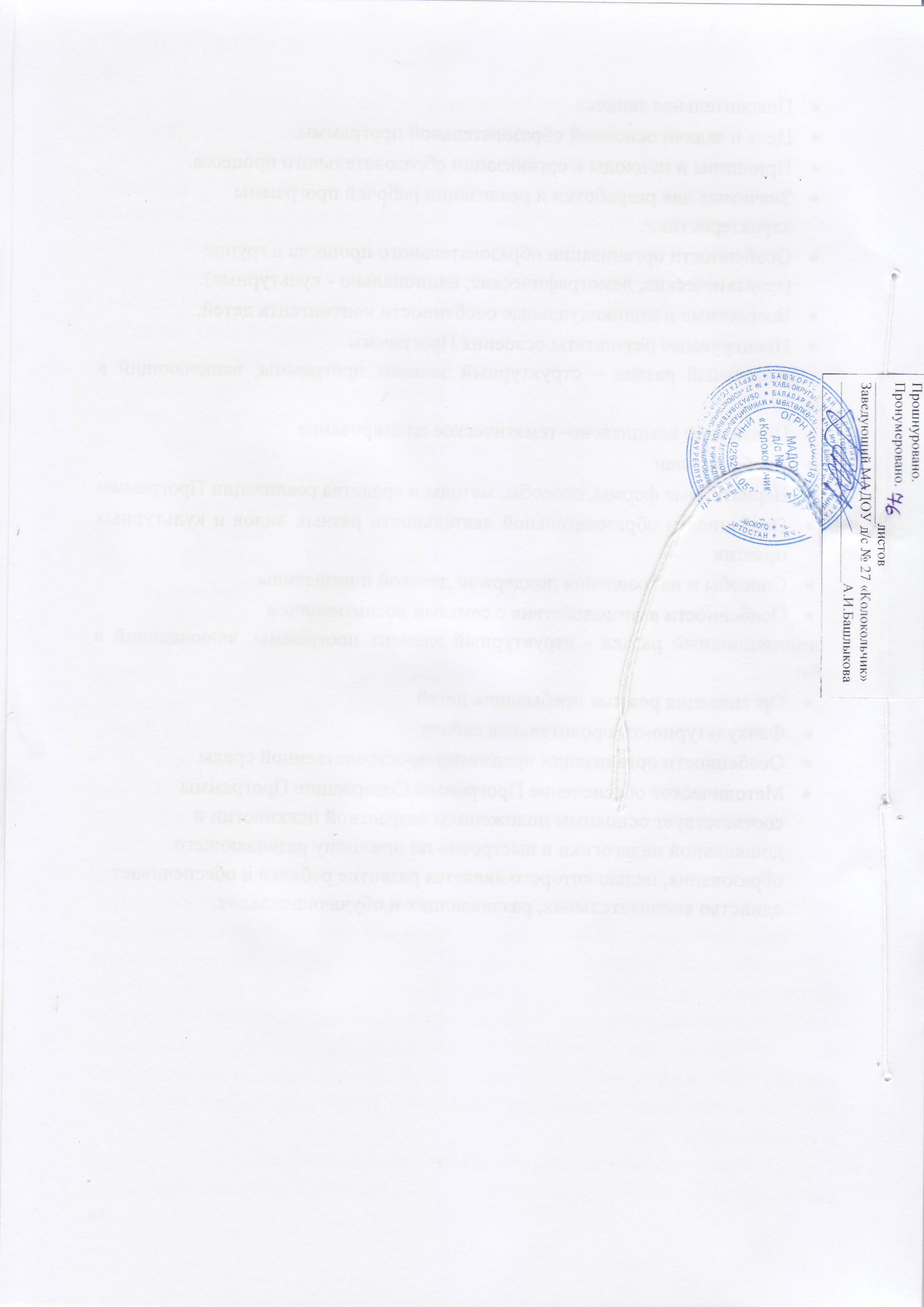 СОДЕРЖАНИЕ1.ЦЕЛЕВОЙ РАЗДЕЛ:…………………………………………………………31.1 Пояснительная записка………………………………………………………31.1.2 Основания разработки РП…………………………………………………31.1.3. Цели и задачи реализации РП…………………………………………….31.1.4. Принципы и подходы к формированию РП……………………………..91.2. Планируемые результаты освоения РП………………………………...101.2.1. Целевые ориентиры образования ………………………………………..101.2.2.Система оценки результатов освоения РП……………………………….131.3.Значимые для разработки и реализации РП характеристики………..141.3.1.Возрастные особенности развития детей 3-4 лет  (вторая младшая группа)…………………………………………………………………………….142.СОДЕРЖАТЕЛЬНЫЙ РАЗДЕЛ:…………………………………………...2.1. Описание образовательной деятельности в соответствии с направлениями развития ребёнка, представленными в пяти образовательных областях…………………………………………………….152.1.1 Образовательная область «Социально-коммуникативное развитие»…..162.2.2 Образовательная область «Познавательное развитие»………………….182.2.3 Образовательная область «Речевое развитие»…………………………...192.2.4 Образовательная область «Художественно-эстетическое развитие»…..192.2.5 Образовательная область «Физическое развитие»………………………202.2. Комплексно-тематическое планирование…………………………………212.3. Использование инновационных психолого-педагогических технологий.2.4 Использование парциальных программ………………………………….26272.5  Взаимодействие с семьями воспитанников………………………………..283. ОРГАНИЗАЦИОННЫЙ РАЗДЕЛ:………………………………………...413.1.Особенности организации режимных моментов…………………………..413.1.1. Режим дня холодный период года………………………………………..423.1.2. Режим тёплый период года……………………………………………….433.2. Физкультурно – оздоровительная работа………………………………….443.2.1. План оздоровительных мероприятий…………………………………….443.2.2. Режим двигательной активности…………………………………………443.3. Проектирование образовательного процесса……………………………...453.3.1. Объём учебной нагрузки в соответствии с требованиями СанПиН 2.4.1. 3049-13 №26 от 15.05.2013г………………………………………………453.3.2. Циклограмма организованной образовательной деятельности………...463.4. Культурно – досуговая деятельность………………………………………473.5.Организация предметно – пространственной развивающей среды (ППРС) в младшей группе и деятельности по ее освоению………..493.6. Методическое обеспечение Программы…………………………………...704.КРАТКАЯ ПРЕЗЕНТАЦИЯ ПРОГРАММЫ70МесяцТема, цели ООД1-й неделиТема, цели ООД2-й неделиТема, цели ООД3-й неделиТема, цели ООД4-й недели122345СентябрьТема«Здравствуй, детский сад!»«Здравствуй, детский сад!»«Осень»«Дары осени»«Осень»«Листопад»СентябрьЦелиВ ы я в и т ь:-у с в о е н и  е норм и ценностей, принятых в обществе, включая моральные и нравственные ценности; развитие общения  и взаимодействия ребенка со взрослыми и сверстниками.- ф о р м и р о в а н и е уважительного отношения и чувства принадлежности к своей семье и к сообществу детей, формирование позитивных установок к различным видам труда и творчества.В ы я в и т ь:- ф о р м и р о в а н и е познавательных действий, становление сознания, развитие воображения и творческой активности.- ф о р м и р о в а н ие первичных представлений о малой родине и отечестве, представлении о социально-культурных ценностях нашего народа,, об отечественных традициях и праздниках, о планете Земле, как общем доме людей, многообразии стран и народов мира., формирование первичных представлений об особенностях природы.Расширять:Представления детей об осени, как об времени сбора урожая;Расширять и закреплять знания об овощах и фруктах;Познакомить с правилами безопасного поведения на природе;Воспитывать бережное отношение к природе.Продолжать расширять представление об осени, об одежде людей;Развивать умение замечать красоту осеней природы;Знакомить с характерными особенностями осенних деревьев.122345ОктябрьТема«Я в мире человек»«Я и моя семья»«Наш край Башкортостан»«Мой дом, мой город»«С чего начинается Родина?»«Домашние животные»«С чего начинается Родина?»«Дикие животные»ОктябрьЦелиФормировать-  образ Я;- элементарные представления о ЗОЖ и навыке ухода за лицом и телом.Развивать гендерные представления.Побуждать называть свои имя, фамилию, имена членов семьи, говорить о себе в первом лице.Обогащать представления о семье.Формировать представления детей о родном крае. Знакомить с символикой республики (флагом).Приобщать к культуре, традиция, прошлому.Прививать чувство гордости, любви к своей республике, малой родине.Расширять представления о природе.Познакомить с названиями домашних животных и их детенышами.Учить описывать домашнее животное.Расширять представление о природе.Познакомить с названием диких животных и их детенышами.Учить описывать диких животныхМесяцТема, цели ООД1-й неделиТема, цели ООД1-й неделиТема, цели ООД2-й неделиТема, цели ООД3-й неделиТема, цели ООД4-й недели122345НоябрьТема«В мире профессий»«Труд взрослых. Профессии»«Транспорт. ПДД»«Транспорт»«У природы нет плохой погоды» (поздняя осень)«Домашние животные и птицы»«День Матери»«Мамочка любимая моя»ЦелиРасширять представление о труде взрослых.Продолжать с профессиями (шофер, почтальон, продавец, врач).Формировать интерес к профессиям родителей, подчеркивать значимость их трудаЗакреплять знания о видах транспорта и его назначении (наземный, подземный, водный, воздушный);Повторить правила дорожного движения и значения сигналов светофораРасширять представления детей о сезонных изменениях в природе, закреплять знания о домашних животных и птицах; как люди готовятся к зиме.Углублять представления о семье (ее членах).Воспитывать доброе, внимательное отношение к мама, стремление помогать ей.Учить описывать маму (человека).МесяцТема, цели ООД1-й неделиТема, цели ООД1-й неделиТема, цели ООД2-й неделиТема, цели ООД2-й неделиТема, цели ООД3-й неделиТема, цели ООД4-й недели12223345ДекабрьТема«Зимушка – зима, отворяй ворота»«Выпал беленький снежок»«Зимушка – зима, отворяй ворота»«Выпал беленький снежок»«Зимушка – зима, отворяй ворота»Звери в лесу зимой«Зимушка – зима, отворяй ворота»Звери в лесу зимой«Новый год у ворот»«Мы украсим елочку»«Новый год у ворот»«Мы украсим елочку»ДекабрьЦелиПознакомить с признаками зимы.Учить замечать изменения в природе.Сравнивать осенний и зимний пейзажПознакомить с признаками зимы.Учить замечать изменения в природе.Сравнивать осенний и зимний пейзажДать представление о жизни диких животных зимой.Формировать интерес к природе. Уточнить внешние признаки и повадки диких животных.Дать представление о жизни диких животных зимой.Формировать интерес к природе. Уточнить внешние признаки и повадки диких животных.Познакомить с традициями праздника Новый год.Учить описывать елочные игрушкиУчить изготавливать новогодние открытки , учить доставлять радость себе и своим близким.12223345Январь Тема«Рождественские каникулы»«Рождественские каникулы»«В царстве Снежной королевы» «Зимние забавы. Вот пришел к нам снеговик»«Мы морозов не боимся»«Зимняя одежда»Январь Цели ------------------------------Знакомить детей с обычаями и традициями русского народа, с праздником Рождеством христовым.Знакомить детей с обычаями и традициями русского народа, с праздником Рождеством христовым.Развивать умение и мышление.Учить рассказывать о зимних забавах.Интересоваться играми, жизнью людей в зимнее время годаПознакомить с названиями верхней одежды, обуви, головных уборов.Учить сравнивать предметы.Познакомить с основными частями предметов12223345ФевральТема«Зима в лесу»« Звери и птицы  зимой. Зайка беленький сидит»«Зима в лесу»« Звери и птицы  зимой. Зайка беленький сидит»«Мой дом, мой город»«Мой огород»«Мой дом, мой город»«Мой огород»«День Защитника Отечества»«Самолеты летят»«Безопасность дома и в детском саду»ФевральЦели Продолжать рассказывать детямо жизни диких животных и птиц зимой.Формировать интерес к природе. Уточнить внешние признаки и повадки диких животных. Желание помогать птицам зимой.Знакомить:- с домом;- с городом, его основными достопримечательностями.Воспитывать любовь к родному городу.Знакомить:- с домом;- с городом, его основными достопримечательностями.Воспитывать любовь к родному городу.Осуществлять патриотическое воспитание.Знакомить с военными профессиямиОсуществлять патриотическое воспитание.Знакомить с военными профессиямиРассказывать о ситуациях, опасных для жизни и здоровья.Знакомить с назначением, работой и правилами пользования бытовыми электроприборамиМесяцТема, цели ООД1-й неделиТема, цели ООД2-й неделиТема, цели ООД3-й неделиТема, цели ООД4-й недели122345МартТема«Международный женский день»«Милая мамочка»«Мы помощники»«Посуда»«Народная культура и традиции»«Народная игрушка»«Книжкина неделя»«Устное народное творчество»МартЦелиРасширять представление о семье.Учить читать стихи о мамах.Проявлять заботу и внимание к маме, к бабушке.Расширять запас слов по теме «Посуда».Познакомить с классификацией предметов посуды.Учить называть ее.Расширять представления о народной игрушке.Продолжать знакомство с народными промыслами и устным народным творчеством.Дать представление о различие книг по содержанию, об их значении.Формировать понимание того, что из книг можно узнать много интересного.Привлекать внимание к иллюстрированным изданиям знакомых произведений122345АпрельТема«Весна»«Космос»«Путешествие в космос»«Я здоровье берегу»«Витамины я люблю, быть здоровым я хочу»«Весна в лесу»«Лесные звери и птицы весной»АпрельЦелиР а с ш и р я т ьпредставление о весне. Р а з в и в а т  ь умение устанавливать  простейшие связи между явлениями живой и неживой природы. Ф о р м и р о в а т ьпредставление о работах, проводимых весной в саду и огороде.Знакомить с  космосом и планетами.Дать представление о первом космонавте Ю. Гагарине.Воспитывать чувство гордости за свою родину.Познакомить с профессией «космонавт»  и транспортом «ракета».Формировать навык к здоровому образу жизни.Закрепить действия, которые помогут оставаться здоровыми.Воспитывать желание закаляться и заниматься спортом.Закреплять знания детей о сезонных изменениях в природе; о жизни птиц и диких животных в весенний период; развивать словарь детей (перелетные птицы).122345МайТема«Этот день мы не забудем никогда!»«Праздничный салют»«Мир вокруг нас»«Цветы»«Лето»«Насекомые»«Лето»«Здравствуй, лето!»МайЦелиФормировать представление о празднике посвященном Дню Победы.Осуществлять патриотическое воспитание.Воспитывать:- любовь к Родине;- уважение к ветеранам войны.Познакомить с внешним видом цветов, их строением.Формировать навыки ухода за цветами.Воспитывать эстетическое восприятиеПознакомить с названиями насекомых и их особенностями.Учить рассказывать о них.Передавать характерные черты их строения.Закрепить название времен года; рассказать о летних месяцах. Р а з в и в а т  ь умение устанавливать  простейшие связи между явлениями живой и неживой природы. Закрепить действия, которые помогут оставаться здоровыми.Воспитывать желание закаляться и заниматься спортом.№Название технологииЦельФормы организации1Личностно-ориентированныетехнологии- технологии, направленные наразностороннее итворческое развитиеребёнка;- гуманно-личностнаятехнология;- технологиисотрудничества.Разностороннее,творческое развитиеребенка в соответствии с природнымиспособностями-Игры, ООД, спортивный досуг;- Упражнения, наблюдения,экспериментальная деятельность;-Упражнения, игры, гимнастика, массаж,самомассаж.2Здоровьесберегающие технологии2.1 - Медико-профuлактические;2.2 - Физкультурно-оздоровительные: -- технологии сохранения здоровья;2.3 – технологии воспитания валеологической культуры или культуры здоровья; Обеспечение ребенку возможности сохранения здоровья, формирование у него необходимых знаний, умений, навыков по здоровому образу жизни (ЗОЖ).- ООД – физическая культура; -Пальчиковая гимнастика;-Гимнастика для глаз;- Артикуляционная гимнастика;- Логоритмика;- Динамическая пауза- Игры-имитации;- Подвижная, спортивная игра, играмалой подвижности;- Хороводная, народная игра;- Коммуникативная игра;- Игротерапия;- Сказкотерапия;- Музыкотерапия.3Проблемно –поисковыетехнологии.ТехнологияисследовательскойдеятельностиСформировать удошкольников основные ключевые компетенции,способность кисследовательскому типу мышления.-Детское экспериментирование-наблюдения;-фиксация результатов: наблюдений,опытов, экспериментов, трудовойдеятельности;- д/игры, игровые обучающие ситуации;- трудовые поручения, действия.4Технологияпроектнойдеятельности(Интегрированныйметод)- Создание мотивации наконкретное познаниечерез все видыдеятельности. Развитие свободной творческой личности.Формированиеоригинальностимышления, уход отстереотипов мышленияпутем выполнениятворческихнестандартных заданий.- Осуществляется в процессе ООД поразвитию речи, ИЗО-деятельности,ФЭМП, ознакомлению с окружающиммиром, в совместной деятельности, врежимных моментах;- дидактические игры, игровыеобучающие и творчески развивающиеситуации.5Информационно-коммуникационныетехнологии (ИКТ)-Направлены на создание единогоинформационногопространства ДОУ.-Создание презентаций в программеРowerРoint для повышения эффективности образовательных занятий с детьми и педагогической компетенции у родителей в процессе проведения родительских собраний.- Создание инф. среды; - ООД с использованием икт;- Информирование родителей/общественности;распространение передового опытачерез созданные сайты;- Методические наработки к ООД сприменением ИКТ.Образовательная областьМетодическое обеспечениеСоциально-коммуникативноеразвитие«Я – ты –мы». Программа социально – эмоционального развития дошкольного возраста/сост.:О.Л.Кнызева. – М.:Мозаика – Синтез, 2003.Речевое развитие  О.С.Ушакова Программа развития речи детей дошкольного возраста в детском саду,М.: ТЦ, «Сфера»2010Г.Я. Затулина. Развитие речи дошкольников. Вторая младшая группа. Методическое пособие – М:Центр педагогического образования, 2015.ПознавательноеразвитиеПрограмма - руководство «Земля – отцов.: Гасанова Р.Х.Уфа, БИРО.Фазлыева Ф.Н «Мой край – Башкортостан». Программма по ознакомлению детей дошкольного возраста с родным краем – Уфа: Китап, 2003.Программа В.П. Новиковой, «Математика для детей 3-4 лет». Азнабаева Ф.Г., Фаизова М.И.,Агзамова З.А. Академия детства: Региональная программа для дошкольных образовательных организаций Республики Башкортостан. – Уфа: Издательство ИРО РБ, 2017. – 88с. Голицына Н.С. Конспекты комплексно – тематических занятия. 2-я младшая группа. Интегрированный подход. – М.: Издательство СКРИПТОРИЙ 2003, 2017. – 24с.ФизическоеразвитиеСтепаненкова Э.Я.Теория и методика физического воспитания и развития ребенка-М.: Издательский центр «Академия», 2006. Художественно-эстетическоеразвитиеЛыкова И.А.Программа «Цветные ладошки» (изобразительное творчество).Колдина Д.Н. Аппликация с детьми 3-4 лет. Конспекты занятий. – М: МОЗАИКА-СИНТЕЗ,2012.Колдина Д.Н. Рисование с детьми 3-4 лет. Конспекты занятий. – М: МОЗАИКА-СИНТЕЗ,2007.Колдина Д.Н. Лепка с детьми 3-4 лет. Конспекты занятий. – М: МОЗАИКА-СИНТЕЗ,2007.Казакова Т.Г.Занятия с дошкольниками по изобразительной деятельности. Книга для воспитателей детского сада и родителей. – М: Просвещение. Учебная литература, 1996.Основная частьОсновная частьОсновная частьОсновная частьТематические мероприятия Тематические мероприятия Тематические мероприятия Тематические мероприятия Направление,тема, содержаниеНаправление,тема, содержаниеФорма взаимодействияОбразовательная область, в рамках которой реализуется мероприятиеСентябрьСентябрьСентябрьСентябрь«Здравствуй детский сад!» 
(Возвращение детей после лета в д/с)«Здравствуй детский сад!» 
(Возвращение детей после лета в д/с)«Здравствуй детский сад!» 
(Возвращение детей после лета в д/с)«Здравствуй детский сад!» 
(Возвращение детей после лета в д/с) «Что характерно для ребёнка четвёртого года жизни. Особенности развития»;«Режим дня детей» «Что характерно для ребёнка четвёртого года жизни. Особенности развития»;«Режим дня детей»Индивидуальные консультации«Социально-коммуникативное развитие», «Речевое развитие», «Физическое развитие»«Кто работает в детском саду?» (Профессии сотрудников детского сада)«Кто работает в детском саду?» (Профессии сотрудников детского сада)«Кто работает в детском саду?» (Профессии сотрудников детского сада)«Кто работает в детском саду?» (Профессии сотрудников детского сада)«Как знакомить малышей с профессиями взрослых»Подгрупповые беседыПодгрупповые беседы«Социально-коммуникативное развитие», «Познавательное развитие»«Расскажите малышу о поваре, медсестре д/с и т. д.»Предложить родителям фотоальбом сотрудников детского сада (фото сотрудников на рабочем месте, в рабочей форме) для рассматривания дома Предложить родителям фотоальбом сотрудников детского сада (фото сотрудников на рабочем месте, в рабочей форме) для рассматривания дома «Познавательное развитие», «Социально-коммуникативное развитие», «Речевое развитие»«Что изменилось осенью? (Природа, одежда людей)»«Что изменилось осенью? (Природа, одежда людей)»«Что изменилось осенью? (Природа, одежда людей)»«Что изменилось осенью? (Природа, одежда людей)»Оформление родительского уголка на тему «Осень»Домашнее задание, памятки для родителейДомашнее задание, памятки для родителей«Познавательное развитие»«Осенний урожай»«Осенний урожай»«Осенний урожай»«Осенний урожай»«Тепловая обработка овощей и фруктов: как сохранить витамины?»Консультация для родителейКонсультация для родителей«Физическое развитие», «Познавательное развитие»«Как быть послушным?» (Обучение детей произвольному поведению)Круглый стол для родителейКруглый стол для родителей«Социально-коммуникативное развитие», «Познавательное развитие», «Речевое развитие»«Правильное и здоровое питании»День открытых дверей для родителей, ознакомление с программой «Разговор о правильном питании»День открытых дверей для родителей, ознакомление с программой «Разговор о правильном питании»«Познавательное развитие», «Социально-коммуникативное развитие», «Физическое развитие»ОктябрьОктябрьОктябрьОктябрь«Мама, папа, я – здоровая семья! (Здоровый образ жизни, представления о семье)»«Мама, папа, я – здоровая семья! (Здоровый образ жизни, представления о семье)»«Мама, папа, я – здоровая семья! (Здоровый образ жизни, представления о семье)»«Мама, папа, я – здоровая семья! (Здоровый образ жизни, представления о семье)»«Мама, папа, я – здоровая семья!»«Мама, папа, я – здоровая семья!»Семейный спортивный досуг«Физическое развитие», «Социально-коммуникативное развитие»«Что я знаю о себе? 
(Образ Я, представления о внешнем облике, гендерные представления)»«Что я знаю о себе? 
(Образ Я, представления о внешнем облике, гендерные представления)»«Что я знаю о себе? 
(Образ Я, представления о внешнем облике, гендерные представления)»«Что я знаю о себе? 
(Образ Я, представления о внешнем облике, гендерные представления)»«Наш фотоальбом»«Наш фотоальбом»Привлечение родителей к оформлению вместе с детьми альбома группы«Социально-коммуникативное развитие», «Речевое развитие»«Любимый дом (домашние предметы быта, мебель, бытовые приборы)»«Любимый дом (домашние предметы быта, мебель, бытовые приборы)»«Любимый дом (домашние предметы быта, мебель, бытовые приборы)»«Любимый дом (домашние предметы быта, мебель, бытовые приборы)»«Семейная реликвия» «Семейная реликвия» Фотоконкурс«Социально-коммуникативное развитие», «Познавательное развитие»«Мой дом – моя крепость»«Мой дом – моя крепость»Беседы с родителями о соблюдении правил безопасности детьми дома«Социально-коммуникативное развитие», «Познавательное развитие», «Физическое развитие»«Городские профессии (милиционер, продавец, парикмахер, шофер, водитель автобуса)»«Городские профессии (милиционер, продавец, парикмахер, шофер, водитель автобуса)»«Городские профессии (милиционер, продавец, парикмахер, шофер, водитель автобуса)»«Городские профессии (милиционер, продавец, парикмахер, шофер, водитель автобуса)»«Городские профессии (милиционер, продавец, парикмахер, шофер, водитель автобуса)»«Городские профессии (милиционер, продавец, парикмахер, шофер, водитель автобуса)»«Городские профессии (милиционер, продавец, парикмахер, шофер, водитель автобуса)»«Городские профессии (милиционер, продавец, парикмахер, шофер, водитель автобуса)»«Игротека для родителей и детей»«Игротека для родителей и детей»«Игротека для родителей и детей»«Игротека для родителей и детей»«Игротека для родителей и детей»«Игротека для родителей и детей»Совместные игры родителей и детей в детском саду в магазин, парикмахерскуюи т. д.«Социально-коммуникативное развитие», «Познавательное развитие»«Кем работают твои родители?»«Кем работают твои родители?»«Кем работают твои родители?»«Кем работают твои родители?»«Кем работают твои родители?»«Кем работают твои родители?»Оформление семейной газеты«Социально-коммуникативное развитие», «Познавательное развитие»НоябрьНоябрьНоябрьНоябрьНоябрьНоябрьНоябрьНоябрь«Комнатные растения»«Комнатные растения»«Комнатные растения»«Комнатные растения»«Комнатные растения»«Комнатные растения»«Комнатные растения»«Комнатные растения»«Чудо-лекарь»«Чудо-лекарь»«Чудо-лекарь»«Чудо-лекарь»Конкурс лучшего комнатного растения, выращенного родителями для детского садаКонкурс лучшего комнатного растения, выращенного родителями для детского садаКонкурс лучшего комнатного растения, выращенного родителями для детского сада«Социально-коммуникативное развитие», «Познавательное развитие», «Речевое развитие»«Что мы умеем?»«Что мы умеем?»«Что мы умеем?»«Что мы умеем?»«Что мы умеем?»«Что мы умеем?»«Что мы умеем?»«Что мы умеем?»«Умения и навыки детей 3–4 лет»«Умения и навыки детей 3–4 лет»«Умения и навыки детей 3–4 лет»«Умения и навыки детей 3–4 лет»«Умения и навыки детей 3–4 лет»Ширма для родителейШирма для родителей«Социально-коммуникативное развитие»«Помогаем взрослым»«Помогаем взрослым»«Помогаем взрослым»«Помогаем взрослым»«Помогаем взрослым»«Помогаем взрослым»«Помогаем взрослым»«Помогаем взрослым»«Какие виды труда доступны ребенку?»«Какие виды труда доступны ребенку?»«Какие виды труда доступны ребенку?»«Какие виды труда доступны ребенку?»«Какие виды труда доступны ребенку?»Папка-передвижка для родителейПапка-передвижка для родителей«Социально-коммуникативное развитие»ДекабрьДекабрьДекабрьДекабрьДекабрьДекабрьДекабрьДекабрь«В декабре, в декабре все деревья в серебре…»«В декабре, в декабре все деревья в серебре…»«В декабре, в декабре все деревья в серебре…»«В декабре, в декабре все деревья в серебре…»«В декабре, в декабре все деревья в серебре…»«В декабре, в декабре все деревья в серебре…»«В декабре, в декабре все деревья в серебре…»«В декабре, в декабре все деревья в серебре…»«В декабре, в декабре все деревья в серебре…»«В декабре, в декабре все деревья в серебре…»«В декабре, в декабре все деревья в серебре…»«В декабре, в декабре все деревья в серебре…»«В декабре, в декабре все деревья в серебре…»Путешествие педагогов, детей и родителей по экологической тропе детского садаПутешествие педагогов, детей и родителей по экологической тропе детского сада«Познавательное развитие», «Физическое развитие», «Социально-коммуникативное развитие»«Елочка-красавица»«Елочка-красавица»«Елочка-красавица»«Елочка-красавица»«Елочка-красавица»Деятельность по реализации детско-взрослого проектаДеятельность по реализации детско-взрослого проекта«Познавательное развитие»«Кто придет на праздник к нам?»«Кто придет на праздник к нам?»«Кто придет на праздник к нам?»«Кто придет на праздник к нам?»«Кто придет на праздник к нам?»«Кто придет на праздник к нам?»«Кто придет на праздник к нам?»«Кто придет на праздник к нам?»«Готовимся к празднику»«Готовимся к празднику»«Готовимся к празднику»«Готовимся к празднику»Помощь родителей в подготовке к новогоднему празднику (разучивание стихов, песен, инсценировок)Помощь родителей в подготовке к новогоднему празднику (разучивание стихов, песен, инсценировок)Помощь родителей в подготовке к новогоднему празднику (разучивание стихов, песен, инсценировок)«Художественно-эстетическое развитие»«Скоро праздник Новый год»«Скоро праздник Новый год»«Скоро праздник Новый год»«Скоро праздник Новый год»«Скоро праздник Новый год»«Скоро праздник Новый год»«Скоро праздник Новый год»«Скоро праздник Новый год»«Украсим нашу группу»«Украсим нашу группу»«Украсим нашу группу»«Украсим нашу группу»Привлечение родителей к украшению группы, изготовлению атрибутов для новогоднего праздникаПривлечение родителей к украшению группы, изготовлению атрибутов для новогоднего праздникаПривлечение родителей к украшению группы, изготовлению атрибутов для новогоднего праздника«Социально-коммуникативное развитие»«Как ходить с детьми в гости?», «Куда пойти с ребенком на праздник?»«Как ходить с детьми в гости?», «Куда пойти с ребенком на праздник?»«Как ходить с детьми в гости?», «Куда пойти с ребенком на праздник?»«Как ходить с детьми в гости?», «Куда пойти с ребенком на праздник?»Групповые беседы с родителямиГрупповые беседы с родителямиГрупповые беседы с родителями«Социально-коммуникативное развитие»«Подарки друзьям и близким»«Подарки друзьям и близким»«Подарки друзьям и близким»«Подарки друзьям и близким»«Подарки друзьям и близким»«Подарки друзьям и близким»«Подарки друзьям и близким»«Подарки друзьям и близким»«Сделаем подарки для самых близких»«Сделаем подарки для самых близких»Тематическое занятие совместно с родителями и детьмиТематическое занятие совместно с родителями и детьмиТематическое занятие совместно с родителями и детьмиТематическое занятие совместно с родителями и детьмиТематическое занятие совместно с родителями и детьми«Социально-коммуникативное развитие», «Художественно-эстетическое развитие»Новогодний утренникНовогодний утренникНовогодний утренникНовогодний утренникРолевое участие родителей в детском новогоднем утренникеРолевое участие родителей в детском новогоднем утренникеРолевое участие родителей в детском новогоднем утреннике«Художественно-эстетическое развитие», «Социально-коммуникативное развитие»ЯнварьЯнварьЯнварьЯнварьЯнварьЯнварьЯнварьЯнварь«Что изменилось зимой? (Природа, одежда людей)»«Что изменилось зимой? (Природа, одежда людей)»«Что изменилось зимой? (Природа, одежда людей)»«Что изменилось зимой? (Природа, одежда людей)»«Что изменилось зимой? (Природа, одежда людей)»«Что изменилось зимой? (Природа, одежда людей)»«Что изменилось зимой? (Природа, одежда людей)»«Что изменилось зимой? (Природа, одежда людей)»«Зимние узоры»«Зимние узоры»«Зимние узоры»«Зимние узоры»Конкурс семейной газеты о зимних изменениях в природеКонкурс семейной газеты о зимних изменениях в природеКонкурс семейной газеты о зимних изменениях в природе«Познавательное развитие», «Художественно-эстетическое развитие»«Зимние виды спорта»«Зимние виды спорта»«Зимние виды спорта»«Зимние виды спорта»«Зимние виды спорта»«Зимние виды спорта»«Зимние виды спорта»«Зимние виды спорта»«Как приобщить ребенка к спорту?»«Как приобщить ребенка к спорту?»«Как приобщить ребенка к спорту?»«Как приобщить ребенка к спорту?»КонсультацияКонсультацияКонсультация«Физическое развитие»«Зимние чудеса» (экспериментирование со снегом, водой, льдом)«Зимние чудеса» (экспериментирование со снегом, водой, льдом)«Зимние чудеса» (экспериментирование со снегом, водой, льдом)«Зимние чудеса» (экспериментирование со снегом, водой, льдом)«Зимние чудеса» (экспериментирование со снегом, водой, льдом)«Зимние чудеса» (экспериментирование со снегом, водой, льдом)«Зимние чудеса» (экспериментирование со снегом, водой, льдом)«Зимние чудеса» (экспериментирование со снегом, водой, льдом)«Волшебница-вода»«Волшебница-вода»«Волшебница-вода»«Волшебница-вода»Практический семинар-тренинг для родителейПрактический семинар-тренинг для родителейПрактический семинар-тренинг для родителей«Познавательное развитие», «Социально-коммуникативное развитие»ФевральФевральФевральФевральФевральФевральФевральФевраль«Мы защитники Родины (военные профессии, патриотизм)»«Мы защитники Родины (военные профессии, патриотизм)»«Мы защитники Родины (военные профессии, патриотизм)»«Мы защитники Родины (военные профессии, патриотизм)»«Мы защитники Родины (военные профессии, патриотизм)»«Мы защитники Родины (военные профессии, патриотизм)»«Мы защитники Родины (военные профессии, патриотизм)»«Мы защитники Родины (военные профессии, патриотизм)»«Роль отца в воспитании детей»«Роль отца в воспитании детей»«Роль отца в воспитании детей»«Роль отца в воспитании детей»Вечер вопросов и ответовВечер вопросов и ответовВечер вопросов и ответов«Социально-коммуникативное развитие», «Речевое развитие»«Патриотическое воспитание малышей: как научить любить Родину?»«Патриотическое воспитание малышей: как научить любить Родину?»«Патриотическое воспитание малышей: как научить любить Родину?»«Патриотическое воспитание малышей: как научить любить Родину?»Консультация для родителейКонсультация для родителейКонсультация для родителей«Социально-коммуникативное развитие», «Речевое развитие»«Праздник пап»«Праздник пап»«Праздник пап»«Праздник пап»«Праздник пап»«Праздник пап»«Праздник пап»«Праздник пап»«Наши руки не для скуки»«Наши руки не для скуки»«Наши руки не для скуки»Мастерская пап и детейМастерская пап и детейМастерская пап и детейМастерская пап и детей«Социально-коммуникативное «Праздник пап»«Праздник пап»«Праздник пап»Праздник для родителей, участие родителей в конкурсахПраздник для родителей, участие родителей в конкурсахПраздник для родителей, участие родителей в конкурсахПраздник для родителей, участие родителей в конкурсах«Социально-коммуникативное развитие», «Художественно-эстетическое развитие», «Физическое развитие»МартМартМартМартМартМартМарт«8 Марта», «Моя семья»«8 Марта», «Моя семья»«8 Марта», «Моя семья»«8 Марта», «Моя семья»«8 Марта», «Моя семья»«8 Марта», «Моя семья»«8 Марта», «Моя семья»«Праздник для мамы»«Праздник для мамы»«Праздник для мамы»«Праздник для мамы»«Праздник для мамы»Ролевое участие родителей в праздничных постановках«Социально-коммуникативное развитие», «Речевое развитие», «Художественно-эстетическое развитие»«Народная игрушка»«Народная игрушка»«Народная игрушка»«Народная игрушка»«Народная игрушка»«Народная игрушка»«Народная игрушка»«Народная игрушка»«Расписные свистульки: обучаем детей игре на народных музыкальных инструментах»«Расписные свистульки: обучаем детей игре на народных музыкальных инструментах»«Расписные свистульки: обучаем детей игре на народных музыкальных инструментах»«Расписные свистульки: обучаем детей игре на народных музыкальных инструментах»Семинар-практикум для родителей, подготовленный музыкальным руководителемСеминар-практикум для родителей, подготовленный музыкальным руководителемСеминар-практикум для родителей, подготовленный музыкальным руководителем«Социально-коммуникативное развитие», «Речевое развитие», «Художественно-эстетическое развитие»«Народные промыслы»«Народные промыслы»«Народные промыслы»«Народные промыслы»«Народные промыслы»«Народные промыслы»«Народные промыслы»«Народные промыслы»«Развеселая ярмарка»«Развеселая ярмарка»«Развеселая ярмарка»«Развеселая ярмарка»Праздник для детей и родителейПраздник для детей и родителейПраздник для детей и родителей«Художественно-эстетическое развитие»«Фольклор»«Фольклор»«Фольклор»«Фольклор»«Фольклор»«Фольклор»«Фольклор»«Фольклор»«Народное слово в  семейном воспитании»«Народное слово в  семейном воспитании»«Народное слово в  семейном воспитании»«Народное слово в  семейном воспитании»Выставка литературы (песни, потешки для самых маленьких)Выставка литературы (песни, потешки для самых маленьких)Выставка литературы (песни, потешки для самых маленьких)«Речевое развитие»«Вечер народной песни»«Вечер народной песни»«Вечер народной песни»«Вечер народной песни»Собрание родителей, педагогов и воспитанников в «Клубе любителей народной песни», созданном при ДООСобрание родителей, педагогов и воспитанников в «Клубе любителей народной песни», созданном при ДООСобрание родителей, педагогов и воспитанников в «Клубе любителей народной песни», созданном при ДОО«Художественно-эстетическое развитие», «Речевое развитие», «Социально-коммуникативное развитие» Апрель Апрель Апрель Апрель Апрель Апрель Апрель Апрель«Что изменилось весной?»«Что изменилось весной?»«Что изменилось весной?»«Что изменилось весной?»«Что изменилось весной?»«Что изменилось весной?»«Что изменилось весной?»«Что изменилось весной?»«Сезонные наблюдения с детьми за изменениями в природе»«Сезонные наблюдения с детьми за изменениями в природе»«Сезонные наблюдения с детьми за изменениями в природе»«Сезонные наблюдения с детьми за изменениями в природе»Консультация эколога детского садаКонсультация эколога детского садаКонсультация эколога детского сада«Познавательное развитие»«Красавица весна»«Красавица весна»«Красавица весна»«Красавица весна»«Красавица весна»«Красавица весна»«Красавица весна»«Красавица весна»«Воспитание у ребенка художественного вкуса, эстетического восприятия природы»«Воспитание у ребенка художественного вкуса, эстетического восприятия природы»«Воспитание у ребенка художественного вкуса, эстетического восприятия природы»«Воспитание у ребенка художественного вкуса, эстетического восприятия природы»Папка-передвижкаПапка-передвижкаПапка-передвижка«Познавательное развитие», «Социально-коммуникативное развитие»«Что делают птицы и звери весной?»«Что делают птицы и звери весной?»«Что делают птицы и звери весной?»«Что делают птицы и звери весной?»«Что делают птицы и звери весной?»«Что делают птицы и звери весной?»«Что делают птицы и звери весной?»«Что делают птицы и звери весной?»«Сделаем скворечник своими руками»«Сделаем скворечник своими руками»«Сделаем скворечник своими руками»«Сделаем скворечник своими руками»Семейная акцияСемейная акцияСемейная акция«Социально-коммуникативное развитие», «Познавательное развитие»МайМайМайМайМайМайМайМай«Изменения в природе.  Лето»«Изменения в природе.  Лето»«Изменения в природе.  Лето»«Изменения в природе.  Лето»«Изменения в природе.  Лето»«Изменения в природе.  Лето»«Изменения в природе.  Лето»«Изменения в природе.  Лето»«Одевайте детей по погоде»«Одевайте детей по погоде»«Одевайте детей по погоде»«Одевайте детей по погоде»Консультация воспитателяКонсультация воспитателяКонсультация воспитателя«Физическое развитие»«Летние дары (овощи, фрукты, ягоды, цветы)»«Летние дары (овощи, фрукты, ягоды, цветы)»«Летние дары (овощи, фрукты, ягоды, цветы)»«Летние дары (овощи, фрукты, ягоды, цветы)»«Летние дары (овощи, фрукты, ягоды, цветы)»«Летние дары (овощи, фрукты, ягоды, цветы)»«Летние дары (овощи, фрукты, ягоды, цветы)»«Летние дары (овощи, фрукты, ягоды, цветы)»«Лучший рецепт блюда для детей из фруктов и ягод»«Лучший рецепт блюда для детей из фруктов и ягод»«Лучший рецепт блюда для детей из фруктов и ягод»«Лучший рецепт блюда для детей из фруктов и ягод»Конкурс для родителейКонкурс для родителейКонкурс для родителей«Физическое развитие»«Летний отдых на даче: чем кормить и чем занять ребенка?»«Летний отдых на даче: чем кормить и чем занять ребенка?»«Летний отдых на даче: чем кормить и чем занять ребенка?»«Летний отдых на даче: чем кормить и чем занять ребенка?»КонсультацияКонсультацияКонсультация «Социально-коммуникативное развитие»«Летние чудеса (экспериментирование с водой, песком)»«Летние чудеса (экспериментирование с водой, песком)»«Летние чудеса (экспериментирование с водой, песком)»«Летние чудеса (экспериментирование с водой, песком)»«Летние чудеса (экспериментирование с водой, песком)»«Летние чудеса (экспериментирование с водой, песком)»«Летние чудеса (экспериментирование с водой, песком)»«Летние чудеса (экспериментирование с водой, песком)» «Солнце, воздух и вода – наши лучшие друзья», «Игры с водой и песком». «Солнце, воздух и вода – наши лучшие друзья», «Игры с водой и песком». «Солнце, воздух и вода – наши лучшие друзья», «Игры с водой и песком». «Солнце, воздух и вода – наши лучшие друзья», «Игры с водой и песком».Памятки для родителей по организации детского экспериментированияПамятки для родителей по организации детского экспериментированияПамятки для родителей по организации детского экспериментирования«Социально-коммуникативное развитие», «Познавательное развитие»№/пВозрастная группа Тематическое планирование Примерный планФорма проведения Сентябрь-октябрьСентябрь-октябрьСентябрь-октябрьСентябрь-октябрьСентябрь-октябрь1.Общее родительск. собрание«Детский сад и семья, взаимодействие и сотрудничество»                                                  Цель: создание условий для благоприятного климата взаимодействия с родителями, установление доверительных и партнерских отношений с родителями, вовлечение семьи в единое образовательное пространство.1. Информация о ДОУ. 2. Итоги работы ДОУ за 2019 – 2020 уч. г.3. Задачи на новый учебный год. ООП ДОУ «От рождения до школы»4. ПДД. Этих случаев можно избежать.Традиционная2.Вторая младшая группа Теперь мы дошколята, уже не малышиЦель: привлечение родителей к обмену мнениями по актуальным для них вопросам воспитания и развития детей 3-4 лет1.Консультация для родителей «Что характерно для ребёнка четвёртого года жизни. Особенности развития» 2.Оформление папки-передвижки  «Этот сложный возраст. Кризис 3х лет»3.«Наша жизнь в новой группе».  Выборы родительского комитета.4.Оформление памятки для родителей  «Как любить своего ребёнка»                                5. Выставка педагогической литературы для родителей.КонференцияДекабрь-январь Декабрь-январь Декабрь-январь Декабрь-январь Декабрь-январь 1.Общее родительск. собрание«Работа ДОУ по воспитанию у детей основ безопасности жизнедеятельности»Цель: Повышать педагогическую компетентность родителей по проблемам обеспечения безопасности жизнедеятельности детей.1.Вступительное слово заведующего.2.Педагогический всеобуч по ОБЖ3.Оформление наглядной информации 4. Памятки, анкеты.ТрадиционнаяФевраль-март Февраль-март Февраль-март Февраль-март Февраль-март 1.Общее родительск. собрание«Семейное воспитание как фактор эмоционального развития дошкольника»Цель: установление  сотрудничества ДОУ и семьи в вопросах воспитания детей дошкольного возраста.1.Вступительное слово2.Педагогический всеобуч 3.Тренинг "Знаем ли мы своего ребенка и умеем ли  общаться с ним".    4."Общение в семье в рисунках детей. Как определить эмоциональный фон семьи и благополучие по рисункудетей» памятки, рекомендации5.Рекомендации родителям, памятки, тренинги.Традиционная2.Вторая младшая группаВоспитание культуры поведения у дошкольниковЦель: воспитание культуры поведения у дошкольников1.Консультация для родителей «Методы и приёмы, направленные на формирование у дошкольников нравственных представлений, суждений, оценок»2.Тест «Самооценка образа жизни»3.Консультация «Правила поведения дошкольников»4.Оформление памятки для родителей Семинар-практикумАпрель-май Апрель-май Апрель-май Апрель-май 1.Общее родит.собрание «Подведём итоги года»Цель: подведение итогов образовательного процесса за учебный год.1. Анализ воспитательно-образовательной работы ДОУ за 2019-2020 учебный год  (заведующий ДОУ)2. Организация физкультурно-оздоровительной работы в летний период (старший воспитатель, ст. м/с) 3. Благоустройство территории  (заведующий ДОУ)4. Подведение итогов работы родительского комитетаТворческий отчёт2.Вторая младшая группа«Чему мы научились за год»Цель: подведение итогов воспитательно-образовательного процесса1.Оформление фотогазеты «Мы самые»2.Анкетирование родителей «Ваше мнение о нас»3.Оформление благодарственных писем.4.Советы родителям «Солнце, воздух и вода – наши лучшие друзья», «Игры с водой и песком». 5. Подведение итогов совместной деятельности педагогов, родителей и детей.Круглый столПЕРСПЕКТИВНЫЙ ПЛАН  РАБОТЫ С РОДИТЕЛЯМИ НА 2019-2020 УЧЕБНЫЙ ГОД3. ОРГАНИЗАЦИОННЫЙ РАЗДЕЛ3.1.Особенности организации режимных моментовДомаДомаПодъем, утренний туалет 6.30-7.30В дошкольном учрежденииВ дошкольном учрежденииПрием, осмотр, игры, ежедневная утренняя гимнастика 7.30-8.20Подготовка к завтраку, завтрак 8.20-8.50Игры, самостоятельная деятельность 8.50-9.15Организованная детская деятельность 9.15-9.30; 9.40-9.55Игры, самостоятельная деятельность9.55-10.00Подготовка ко второму завтраку, второй завтрак10.00-10.10Подготовка к прогулке, прогулка (игры, наблюдения, труд) 10.10-11.40Возвращение с прогулки, игры 11.40-11.50Подготовка к обеду, обед 11.50-12.30Подготовка ко сну, дневной сон 12.30-15.00Постепенный подъем, воздушные, водные процедуры 15.00-15.20Игры, самостоятельная деятельность 15.20-15.30Дополнительные платные образовательные услуги/ самостоятельная деятельность 15.30-15.45Игры, самостоятельная деятельность15.45-16.00Подготовка к полднику. Полдник16.00-16.30Подготовка к прогулке, прогулка 16.30-17.45Игры, уход детей домой 17.45-18.00ДомаДомаПрогулка 18.00-19.10Спокойные игры, гигиенические процедуры 19.10-20.40Укладывание, ночной сон 20.40-6.30 (7.30)ДомаДомаПодъем, утренний туалет 6.30-7.30В дошкольном учрежденииВ дошкольном учрежденииПрием, осмотр, игры, ежедневная утренняя гимнастика 7.30-8.20Подготовка к завтраку, завтрак 8.20-8.50Игры, самостоятельная деятельность 8.50-9.30Подготовка ко второму завтраку, второй завтрак9.30-9.50Подготовка к прогулке, прогулка (образовательная деятельность: физкультурно-оздоровительная, художественное творчество, игры, наблюдения, музыка, воздушные и солнечные ванны, самостоятельная деятельность) 9.50-11.40Возвращение с прогулки, игры 11.40-11.50Подготовка к обеду, обед 11.50-13.00Подготовка ко сну, дневной сон 13.00-15.20Постепенный подъем, воздушные, водные процедуры 15.20-15.30Игры, самостоятельная деятельность 15.30-16.00Подготовка к полднику. Полдник16.00-16.30Подготовка к прогулке, прогулка (игры, наблюдения, труд)16.30-17.45Игры, уход детей домой 17.45-18.00ДомаДомаПрогулка 18.00-19.10Спокойные игры, гигиенические процедуры 19.10-20.40Укладывание, ночной сон 20.40-6.30 (7.30)МероприятиеВремя проведенияПериодичностьУтренняя гимнастикаУтромЕжедневноПрогулка и игры на воздухеУтром и днемЕжедневноФизкульминутка во время занятияВо время занятийЕжедневноООД по физкультуре3 раза в неделюУмываниеПосле прогулкиЕжедневно«Чесночные киндеры»Во время эпидемииФитонциды (лук, чеснок)ВО время обедаВо время эпидемииДыхательная гимнастикаВо время утренней зарядки, на физкультуре, на прогулке, после снаЕжедневноКорригирующая гимнастикаПосле снаЕжедневноВыполнения режима проветривания помещенийПо графикуЕжедневноВыполнение оптимального двигательного режимаЕжедневноФормыработыВидызанятийКоличество и длительность занятий (в мин.) в зависимости от возраста детейФормыработыВидызанятий3-4 годаФизкультурныезанятияа) в помещении2 раза в неделю 15-20б) на улице1 раз в неделю 15-20Физкультурнооздоровительная работа в режиме дня  а) утренняя гимнастика (по желанию детей)Ежедневно5-6б) подвижные и спортивные игры и упражнения на прогулкеЕжедневно 2 раза (утром и вечером) 15-20в) физкультминутки (в середине статического занятия)3-5 ежедневно в зависимости от вида и содержания занятийАктивныйотдыха) физкультурный досуг1 раз в месяц 20б) физкультурный праздник—в) день здоровья1 раз в кварталОрганизованная образовательная деятельность Организованная образовательная деятельность Организованная образовательная деятельность Базовый вид деятельности Базовый вид деятельности ПериодичностьБазовый вид деятельности Базовый вид деятельности МладшаягруппаФизическая культура в помещенииФизическая культура в помещении2 раза в неделюФизическая культура на прогулкеФизическая культура на прогулке1 раз в неделюПознавательноеразвитиеПознавательноеразвитие2 раза в неделюРазвитие речиРазвитие речи1 раз в неделюРисованиеРисование1 раз в неделюЛепкаЛепка1 раз в 2 неделиАппликацияАппликация1 раз в 2 неделиМузыкаМузыка2 раза в неделюИТОГОИТОГО10 занятий в неделю         Образовательная деятельность в ходе режимных моментов         Образовательная деятельность в ходе режимных моментов         Образовательная деятельность в ходе режимных моментовУтренняя гимнастикаежедневноежедневноКомплексы закаливающих процедурежедневноежедневноГигиеническиепроцедурыежедневноСитуативные беседы при проведении режимных моментовежедневноЧтение художественной литературыежедневноДежурстваежедневноПрогулкиежедневноСамостоятельная деятельность детейСамостоятельная деятельность детейИграежедневноСамостоятельная деятельность детей в центрах (уголках) развитияежедневноДень неделиОбразовательная областьВремяПонедельник1.Физическая культура2. Познавательное развитиеОзнакомление с окружающим9.00 – 9.159.30 – 9.45Вторник1.Музыка2.Развитие речи9.00 – 9.159.30 - 9.45Среда1.Физичсекая культура2.Познавательное развитие ФЭМП9.00 – 9.159.30 – 9.45Четверг1.Музыка2.Лепка/Аппликация9.00 – 9.159.30 – 9.45Пятница1.Физическая культура2.Рисование9.00 – 9.15 9.30 – 9.45Виды
мероприятияНазванияМесяцЦелиУтренники«Весёлый Новый год!»ДекабрьВызвать чувство радости от приближения новогоднего праздника, воспитывать желание участвовать в исполнении праздничных песен и танцев; дать представление о явлениях и приметах зимы. Приобщать детей к праздничной культуре, приучать отмечать государственные праздники. Содействовать созданию обстановки общей радости, хорошего настроения.
Утренники«Мамин день»МартВоспитывать доброе и заботливое отношение к маме, желание радовать её в праздничный день песнями, танцами. Приобщать детей к праздничной культуре, приучать отмечать государственные праздники. Содействовать созданию обстановки общей радости, хорошего настроения.
Развлечения«Осень в гости просим»ОктябрьДать представление о приметах и явлениях природы осенью, вызвать у детей чувство восхищения красотой осеннего пейзажа, праздничное настроение, желание исполнять песни об осени, танцевать под веселую музыку.
Развлечения«В гости к нам пришла весна»АпрельДать представление о приметах и явлениях природы весной, вызвать радостное настроение от наступления теплого времени года.
Театрализованные представления«Заяц и лягушка», «Заяц и лев» (б.н.с.) и др.,
 «Маша и медведь», «Теремок», «Заюшкина избушка» (р.н.с.) и др.В течении годаРазвивать у детей интерес к кукольному театру, действиям кукол по ходу спектакля, учить внимательно слушать и смотреть спектакль.
Театрализованные представленияИнсценировка по мотивам народного фольклора «Бабушка-загадушка»В течении годаРазвивать интерес к театрализованной игровой деятельности, помочь детям понять содержание фольклора через инсценировку.
Музыкально-литературные развлечения«На бабушкином дворе»ФевральСодействовать созданию эмоционально-положительного климата в группе, развивать интерес к средствам музыкальной выразительности и художественного слова.
Спортивные
развлечения«Весёлые снеговички»ЯнварьРазвивать двигательные навыки, интерес к спортивным развлечениям.
Забавы, досуги«Ладушки-хлопушки»НоябрьРазвивать интерес к игровой и творческой совместной деятельности с использованием музыкальных и литературных средств.
Забавы, досуги«Потешки да шутки»МайРазвивать интерес к игровой и творческой совместной деятельности с использованием музыкальных и литературных средств.
Основная частьОсновная частьОсновная частьОсновная частьОсновная частьОсновная частьОсновная частьОсновная частьОсновная частьОсновная частьОсновная частьОсновная частьОсновная частьОсновная частьсодержание ППРС(пособия, материалы, оборудование)содержание ППРС(пособия, материалы, оборудование)содержание ППРС(пособия, материалы, оборудование)содержание ППРС(пособия, материалы, оборудование)условияусловияусловияусловияусловияусловияусловияусловияусловиявиды и содержание 
деятельности детей11112222222223Функциональное назначение: «Центр познания (познавательно-исследовательской деятельности)»Ведущая (приоритетная, основная) образовательная область программы, реализуемая в различных видах деятельности в «Центре познания»: «Познавательное развитие». Интегрируемые образовательные области программы, реализуемые в различных видах деятельности в «Центре познания»: «Социально-коммуникативное развитие», «Речевое развитие»Функциональное назначение: «Центр познания (познавательно-исследовательской деятельности)»Ведущая (приоритетная, основная) образовательная область программы, реализуемая в различных видах деятельности в «Центре познания»: «Познавательное развитие». Интегрируемые образовательные области программы, реализуемые в различных видах деятельности в «Центре познания»: «Социально-коммуникативное развитие», «Речевое развитие»Функциональное назначение: «Центр познания (познавательно-исследовательской деятельности)»Ведущая (приоритетная, основная) образовательная область программы, реализуемая в различных видах деятельности в «Центре познания»: «Познавательное развитие». Интегрируемые образовательные области программы, реализуемые в различных видах деятельности в «Центре познания»: «Социально-коммуникативное развитие», «Речевое развитие»Функциональное назначение: «Центр познания (познавательно-исследовательской деятельности)»Ведущая (приоритетная, основная) образовательная область программы, реализуемая в различных видах деятельности в «Центре познания»: «Познавательное развитие». Интегрируемые образовательные области программы, реализуемые в различных видах деятельности в «Центре познания»: «Социально-коммуникативное развитие», «Речевое развитие»Функциональное назначение: «Центр познания (познавательно-исследовательской деятельности)»Ведущая (приоритетная, основная) образовательная область программы, реализуемая в различных видах деятельности в «Центре познания»: «Познавательное развитие». Интегрируемые образовательные области программы, реализуемые в различных видах деятельности в «Центре познания»: «Социально-коммуникативное развитие», «Речевое развитие»Функциональное назначение: «Центр познания (познавательно-исследовательской деятельности)»Ведущая (приоритетная, основная) образовательная область программы, реализуемая в различных видах деятельности в «Центре познания»: «Познавательное развитие». Интегрируемые образовательные области программы, реализуемые в различных видах деятельности в «Центре познания»: «Социально-коммуникативное развитие», «Речевое развитие»Функциональное назначение: «Центр познания (познавательно-исследовательской деятельности)»Ведущая (приоритетная, основная) образовательная область программы, реализуемая в различных видах деятельности в «Центре познания»: «Познавательное развитие». Интегрируемые образовательные области программы, реализуемые в различных видах деятельности в «Центре познания»: «Социально-коммуникативное развитие», «Речевое развитие»Функциональное назначение: «Центр познания (познавательно-исследовательской деятельности)»Ведущая (приоритетная, основная) образовательная область программы, реализуемая в различных видах деятельности в «Центре познания»: «Познавательное развитие». Интегрируемые образовательные области программы, реализуемые в различных видах деятельности в «Центре познания»: «Социально-коммуникативное развитие», «Речевое развитие»Функциональное назначение: «Центр познания (познавательно-исследовательской деятельности)»Ведущая (приоритетная, основная) образовательная область программы, реализуемая в различных видах деятельности в «Центре познания»: «Познавательное развитие». Интегрируемые образовательные области программы, реализуемые в различных видах деятельности в «Центре познания»: «Социально-коммуникативное развитие», «Речевое развитие»Функциональное назначение: «Центр познания (познавательно-исследовательской деятельности)»Ведущая (приоритетная, основная) образовательная область программы, реализуемая в различных видах деятельности в «Центре познания»: «Познавательное развитие». Интегрируемые образовательные области программы, реализуемые в различных видах деятельности в «Центре познания»: «Социально-коммуникативное развитие», «Речевое развитие»Функциональное назначение: «Центр познания (познавательно-исследовательской деятельности)»Ведущая (приоритетная, основная) образовательная область программы, реализуемая в различных видах деятельности в «Центре познания»: «Познавательное развитие». Интегрируемые образовательные области программы, реализуемые в различных видах деятельности в «Центре познания»: «Социально-коммуникативное развитие», «Речевое развитие»Функциональное назначение: «Центр познания (познавательно-исследовательской деятельности)»Ведущая (приоритетная, основная) образовательная область программы, реализуемая в различных видах деятельности в «Центре познания»: «Познавательное развитие». Интегрируемые образовательные области программы, реализуемые в различных видах деятельности в «Центре познания»: «Социально-коммуникативное развитие», «Речевое развитие»Функциональное назначение: «Центр познания (познавательно-исследовательской деятельности)»Ведущая (приоритетная, основная) образовательная область программы, реализуемая в различных видах деятельности в «Центре познания»: «Познавательное развитие». Интегрируемые образовательные области программы, реализуемые в различных видах деятельности в «Центре познания»: «Социально-коммуникативное развитие», «Речевое развитие»Функциональное назначение: «Центр познания (познавательно-исследовательской деятельности)»Ведущая (приоритетная, основная) образовательная область программы, реализуемая в различных видах деятельности в «Центре познания»: «Познавательное развитие». Интегрируемые образовательные области программы, реализуемые в различных видах деятельности в «Центре познания»: «Социально-коммуникативное развитие», «Речевое развитие» Самообучающие игрушки (различные составные игрушки, которые требуют соотнесения размеров, форм или цветов разных деталей). Геометрические плоскостные фигуры и объемные формы, различные по цвету, размеру (шар, куб, круг, квадрат). Самообучающие игрушки (различные составные игрушки, которые требуют соотнесения размеров, форм или цветов разных деталей). Геометрические плоскостные фигуры и объемные формы, различные по цвету, размеру (шар, куб, круг, квадрат). Самообучающие игрушки (различные составные игрушки, которые требуют соотнесения размеров, форм или цветов разных деталей). Геометрические плоскостные фигуры и объемные формы, различные по цвету, размеру (шар, куб, круг, квадрат).1. Недопустимы предметы из стекла, мелкие игрушки и предметы диаметром менее 3 см.1. Недопустимы предметы из стекла, мелкие игрушки и предметы диаметром менее 3 см.1. Недопустимы предметы из стекла, мелкие игрушки и предметы диаметром менее 3 см.1. Недопустимы предметы из стекла, мелкие игрушки и предметы диаметром менее 3 см.1. Недопустимы предметы из стекла, мелкие игрушки и предметы диаметром менее 3 см.1. Недопустимы предметы из стекла, мелкие игрушки и предметы диаметром менее 3 см.1. Недопустимы предметы из стекла, мелкие игрушки и предметы диаметром менее 3 см. Деятельность по формированию представлений о ярко-отличительных признаках и свойствах раз личных веществ и материалов. Деятельность по формированию представлений о ярко-отличительных признаках и свойствах раз личных веществ и материалов. Деятельность по формированию представлений о ярко-отличительных признаках и свойствах раз личных веществ и материалов. Деятельность по формированию представлений о ярко-отличительных признаках и свойствах раз личных веществ и материалов. Лото, домино. Предметные и сюжетные картинки, тематические наборы картинок (одежда, обувь, мебель, посуда, овощи, животные, игрушки, транспорт, профессии). Картинки с изображением последовательности событий (например, иллюстрации к сказкам). Иллюстрации с изображением предметов, используемыхдетьми в самообслуживании, процессов самообслуживания. Иллюстрации, изображающие деятельность людей (детей и взрослых) на различных отрезках времени. Наборы иллюстраций и предметов, обозначающих игрушки, одежду, обувь, посуду, мебель и предметы ближайшего окружения в форме единственного и множественного числа. Иллюстрации с изображением красочно оформленных ближайших улиц и зданий. Макет светофора (зеленый и красный сигналы). Предметы и игрушки, различные по назначению, цвету, размеру, форме. Матрешки трех-, четырехсоставные.Сборные-разборные игрушки.  Материал на развитие мелкой моторики кистей рук (бусы, леска для нанизывания, выключатели, различные виды застежек, пуговицы, шнуровки, молнии). Наборы разрезных и парных картинок (2–6 частей). Кубики с предметными и сюжетными картинками (2–6 шт.). Коробки или ящики с отверстиями и соответствующими вкладышами геометрических фигур. Лото, домино. Предметные и сюжетные картинки, тематические наборы картинок (одежда, обувь, мебель, посуда, овощи, животные, игрушки, транспорт, профессии). Картинки с изображением последовательности событий (например, иллюстрации к сказкам). Иллюстрации с изображением предметов, используемыхдетьми в самообслуживании, процессов самообслуживания. Иллюстрации, изображающие деятельность людей (детей и взрослых) на различных отрезках времени. Наборы иллюстраций и предметов, обозначающих игрушки, одежду, обувь, посуду, мебель и предметы ближайшего окружения в форме единственного и множественного числа. Иллюстрации с изображением красочно оформленных ближайших улиц и зданий. Макет светофора (зеленый и красный сигналы). Предметы и игрушки, различные по назначению, цвету, размеру, форме. Матрешки трех-, четырехсоставные.Сборные-разборные игрушки.  Материал на развитие мелкой моторики кистей рук (бусы, леска для нанизывания, выключатели, различные виды застежек, пуговицы, шнуровки, молнии). Наборы разрезных и парных картинок (2–6 частей). Кубики с предметными и сюжетными картинками (2–6 шт.). Коробки или ящики с отверстиями и соответствующими вкладышами геометрических фигур. Лото, домино. Предметные и сюжетные картинки, тематические наборы картинок (одежда, обувь, мебель, посуда, овощи, животные, игрушки, транспорт, профессии). Картинки с изображением последовательности событий (например, иллюстрации к сказкам). Иллюстрации с изображением предметов, используемыхдетьми в самообслуживании, процессов самообслуживания. Иллюстрации, изображающие деятельность людей (детей и взрослых) на различных отрезках времени. Наборы иллюстраций и предметов, обозначающих игрушки, одежду, обувь, посуду, мебель и предметы ближайшего окружения в форме единственного и множественного числа. Иллюстрации с изображением красочно оформленных ближайших улиц и зданий. Макет светофора (зеленый и красный сигналы). Предметы и игрушки, различные по назначению, цвету, размеру, форме. Матрешки трех-, четырехсоставные.Сборные-разборные игрушки.  Материал на развитие мелкой моторики кистей рук (бусы, леска для нанизывания, выключатели, различные виды застежек, пуговицы, шнуровки, молнии). Наборы разрезных и парных картинок (2–6 частей). Кубики с предметными и сюжетными картинками (2–6 шт.). Коробки или ящики с отверстиями и соответствующими вкладышами геометрических фигур.2. Предметы и игрушки должны быть выполненыиз разного материала (дерева, пластмассы, металла, ткани, резины, меха и др.), иметь разные размеры, фактуру, цвет, звучание.3. Размер предметов должен быть удобен для манипулирования.4. Максимальный уровеньразмещения оборудования.5. Свободный доступ.6. Располагать вблизи света (окна).7. «Центр познания» требует частичной изоляции.8. Необходимо наличие нескольких пособий и иг-рушек одного наименования, так как детям этого возраста свойственна подражательность.9. Наличие заданий различной степени сложности2. Предметы и игрушки должны быть выполненыиз разного материала (дерева, пластмассы, металла, ткани, резины, меха и др.), иметь разные размеры, фактуру, цвет, звучание.3. Размер предметов должен быть удобен для манипулирования.4. Максимальный уровеньразмещения оборудования.5. Свободный доступ.6. Располагать вблизи света (окна).7. «Центр познания» требует частичной изоляции.8. Необходимо наличие нескольких пособий и иг-рушек одного наименования, так как детям этого возраста свойственна подражательность.9. Наличие заданий различной степени сложности2. Предметы и игрушки должны быть выполненыиз разного материала (дерева, пластмассы, металла, ткани, резины, меха и др.), иметь разные размеры, фактуру, цвет, звучание.3. Размер предметов должен быть удобен для манипулирования.4. Максимальный уровеньразмещения оборудования.5. Свободный доступ.6. Располагать вблизи света (окна).7. «Центр познания» требует частичной изоляции.8. Необходимо наличие нескольких пособий и иг-рушек одного наименования, так как детям этого возраста свойственна подражательность.9. Наличие заданий различной степени сложности2. Предметы и игрушки должны быть выполненыиз разного материала (дерева, пластмассы, металла, ткани, резины, меха и др.), иметь разные размеры, фактуру, цвет, звучание.3. Размер предметов должен быть удобен для манипулирования.4. Максимальный уровеньразмещения оборудования.5. Свободный доступ.6. Располагать вблизи света (окна).7. «Центр познания» требует частичной изоляции.8. Необходимо наличие нескольких пособий и иг-рушек одного наименования, так как детям этого возраста свойственна подражательность.9. Наличие заданий различной степени сложности2. Предметы и игрушки должны быть выполненыиз разного материала (дерева, пластмассы, металла, ткани, резины, меха и др.), иметь разные размеры, фактуру, цвет, звучание.3. Размер предметов должен быть удобен для манипулирования.4. Максимальный уровеньразмещения оборудования.5. Свободный доступ.6. Располагать вблизи света (окна).7. «Центр познания» требует частичной изоляции.8. Необходимо наличие нескольких пособий и иг-рушек одного наименования, так как детям этого возраста свойственна подражательность.9. Наличие заданий различной степени сложности2. Предметы и игрушки должны быть выполненыиз разного материала (дерева, пластмассы, металла, ткани, резины, меха и др.), иметь разные размеры, фактуру, цвет, звучание.3. Размер предметов должен быть удобен для манипулирования.4. Максимальный уровеньразмещения оборудования.5. Свободный доступ.6. Располагать вблизи света (окна).7. «Центр познания» требует частичной изоляции.8. Необходимо наличие нескольких пособий и иг-рушек одного наименования, так как детям этого возраста свойственна подражательность.9. Наличие заданий различной степени сложности2. Предметы и игрушки должны быть выполненыиз разного материала (дерева, пластмассы, металла, ткани, резины, меха и др.), иметь разные размеры, фактуру, цвет, звучание.3. Размер предметов должен быть удобен для манипулирования.4. Максимальный уровеньразмещения оборудования.5. Свободный доступ.6. Располагать вблизи света (окна).7. «Центр познания» требует частичной изоляции.8. Необходимо наличие нескольких пособий и иг-рушек одного наименования, так как детям этого возраста свойственна подражательность.9. Наличие заданий различной степени сложности Игры-занятия на накопление представлений о цвете, форме, величине.Познавательно-отобрази-тельная деятельность – освоение системы орудийных действий, овладение способами использования предметов для решения практических задач. Процессуальная игра на развитие у ребенка символической функции мышления – деятельность с предметами-заместителями, неоформленным материалом. Деятельность по ознакомлению и расширению впечатлений о предметах, обладающих различными свойствами и возможностями превращений. Деятельность по ознакомлению с предметами быта, их функциональным назначением. Игры-занятия на накопление представлений о цвете, форме, величине.Познавательно-отобрази-тельная деятельность – освоение системы орудийных действий, овладение способами использования предметов для решения практических задач. Процессуальная игра на развитие у ребенка символической функции мышления – деятельность с предметами-заместителями, неоформленным материалом. Деятельность по ознакомлению и расширению впечатлений о предметах, обладающих различными свойствами и возможностями превращений. Деятельность по ознакомлению с предметами быта, их функциональным назначением. Игры-занятия на накопление представлений о цвете, форме, величине.Познавательно-отобрази-тельная деятельность – освоение системы орудийных действий, овладение способами использования предметов для решения практических задач. Процессуальная игра на развитие у ребенка символической функции мышления – деятельность с предметами-заместителями, неоформленным материалом. Деятельность по ознакомлению и расширению впечатлений о предметах, обладающих различными свойствами и возможностями превращений. Деятельность по ознакомлению с предметами быта, их функциональным назначением. Игры-занятия на накопление представлений о цвете, форме, величине.Познавательно-отобрази-тельная деятельность – освоение системы орудийных действий, овладение способами использования предметов для решения практических задач. Процессуальная игра на развитие у ребенка символической функции мышления – деятельность с предметами-заместителями, неоформленным материалом. Деятельность по ознакомлению и расширению впечатлений о предметах, обладающих различными свойствами и возможностями превращений. Деятельность по ознакомлению с предметами быта, их функциональным назначением.. Рамки-вкладыши с геометрическими формами, разными по величине (4 цветов) (8 шт.). Емкости с крышками разного размера и мелкими предметами разного цвета (для сортировки мелких предметов) (10 шт.).. Рамки-вкладыши с геометрическими формами, разными по величине (4 цветов) (8 шт.). Емкости с крышками разного размера и мелкими предметами разного цвета (для сортировки мелких предметов) (10 шт.).. Рамки-вкладыши с геометрическими формами, разными по величине (4 цветов) (8 шт.). Емкости с крышками разного размера и мелкими предметами разного цвета (для сортировки мелких предметов) (10 шт.).10. Сменяемость и наполняемость материала по мере изучения. 11. Обеспечение накопления представлений о форме, величине, цвете, навыков самообслуживания.12. Материалы в основном должны быть представлены объектами для исследования в реальном действии, яркими и привлекательными, вызывающими интерес ребенка. Это объекты со специально выделенными физическими свойствами(цвет, форма, величина), заключающими в себе возможности освоения внешних свойств вещей (в процессе простой группировки с ориентацией на одно из свойств, парного соотнесения и т. п.), а также возможности освоения простых орудий, опосредующих человеческую деятельность.13. Необходимы также простые материалы, относящиеся к типу образно-символических, позволяющие расширять круг представлений ребенка.14. Материал размещается мозаично, в нескольких местах, чтобы дети не мешали друг другу.15. Объекты для исследования и образно-символический материал воспитатель располагает в поле зрения детей (непосредственно перед началом их свободной деятельности).10. Сменяемость и наполняемость материала по мере изучения. 11. Обеспечение накопления представлений о форме, величине, цвете, навыков самообслуживания.12. Материалы в основном должны быть представлены объектами для исследования в реальном действии, яркими и привлекательными, вызывающими интерес ребенка. Это объекты со специально выделенными физическими свойствами(цвет, форма, величина), заключающими в себе возможности освоения внешних свойств вещей (в процессе простой группировки с ориентацией на одно из свойств, парного соотнесения и т. п.), а также возможности освоения простых орудий, опосредующих человеческую деятельность.13. Необходимы также простые материалы, относящиеся к типу образно-символических, позволяющие расширять круг представлений ребенка.14. Материал размещается мозаично, в нескольких местах, чтобы дети не мешали друг другу.15. Объекты для исследования и образно-символический материал воспитатель располагает в поле зрения детей (непосредственно перед началом их свободной деятельности).10. Сменяемость и наполняемость материала по мере изучения. 11. Обеспечение накопления представлений о форме, величине, цвете, навыков самообслуживания.12. Материалы в основном должны быть представлены объектами для исследования в реальном действии, яркими и привлекательными, вызывающими интерес ребенка. Это объекты со специально выделенными физическими свойствами(цвет, форма, величина), заключающими в себе возможности освоения внешних свойств вещей (в процессе простой группировки с ориентацией на одно из свойств, парного соотнесения и т. п.), а также возможности освоения простых орудий, опосредующих человеческую деятельность.13. Необходимы также простые материалы, относящиеся к типу образно-символических, позволяющие расширять круг представлений ребенка.14. Материал размещается мозаично, в нескольких местах, чтобы дети не мешали друг другу.15. Объекты для исследования и образно-символический материал воспитатель располагает в поле зрения детей (непосредственно перед началом их свободной деятельности).10. Сменяемость и наполняемость материала по мере изучения. 11. Обеспечение накопления представлений о форме, величине, цвете, навыков самообслуживания.12. Материалы в основном должны быть представлены объектами для исследования в реальном действии, яркими и привлекательными, вызывающими интерес ребенка. Это объекты со специально выделенными физическими свойствами(цвет, форма, величина), заключающими в себе возможности освоения внешних свойств вещей (в процессе простой группировки с ориентацией на одно из свойств, парного соотнесения и т. п.), а также возможности освоения простых орудий, опосредующих человеческую деятельность.13. Необходимы также простые материалы, относящиеся к типу образно-символических, позволяющие расширять круг представлений ребенка.14. Материал размещается мозаично, в нескольких местах, чтобы дети не мешали друг другу.15. Объекты для исследования и образно-символический материал воспитатель располагает в поле зрения детей (непосредственно перед началом их свободной деятельности).10. Сменяемость и наполняемость материала по мере изучения. 11. Обеспечение накопления представлений о форме, величине, цвете, навыков самообслуживания.12. Материалы в основном должны быть представлены объектами для исследования в реальном действии, яркими и привлекательными, вызывающими интерес ребенка. Это объекты со специально выделенными физическими свойствами(цвет, форма, величина), заключающими в себе возможности освоения внешних свойств вещей (в процессе простой группировки с ориентацией на одно из свойств, парного соотнесения и т. п.), а также возможности освоения простых орудий, опосредующих человеческую деятельность.13. Необходимы также простые материалы, относящиеся к типу образно-символических, позволяющие расширять круг представлений ребенка.14. Материал размещается мозаично, в нескольких местах, чтобы дети не мешали друг другу.15. Объекты для исследования и образно-символический материал воспитатель располагает в поле зрения детей (непосредственно перед началом их свободной деятельности).10. Сменяемость и наполняемость материала по мере изучения. 11. Обеспечение накопления представлений о форме, величине, цвете, навыков самообслуживания.12. Материалы в основном должны быть представлены объектами для исследования в реальном действии, яркими и привлекательными, вызывающими интерес ребенка. Это объекты со специально выделенными физическими свойствами(цвет, форма, величина), заключающими в себе возможности освоения внешних свойств вещей (в процессе простой группировки с ориентацией на одно из свойств, парного соотнесения и т. п.), а также возможности освоения простых орудий, опосредующих человеческую деятельность.13. Необходимы также простые материалы, относящиеся к типу образно-символических, позволяющие расширять круг представлений ребенка.14. Материал размещается мозаично, в нескольких местах, чтобы дети не мешали друг другу.15. Объекты для исследования и образно-символический материал воспитатель располагает в поле зрения детей (непосредственно перед началом их свободной деятельности).10. Сменяемость и наполняемость материала по мере изучения. 11. Обеспечение накопления представлений о форме, величине, цвете, навыков самообслуживания.12. Материалы в основном должны быть представлены объектами для исследования в реальном действии, яркими и привлекательными, вызывающими интерес ребенка. Это объекты со специально выделенными физическими свойствами(цвет, форма, величина), заключающими в себе возможности освоения внешних свойств вещей (в процессе простой группировки с ориентацией на одно из свойств, парного соотнесения и т. п.), а также возможности освоения простых орудий, опосредующих человеческую деятельность.13. Необходимы также простые материалы, относящиеся к типу образно-символических, позволяющие расширять круг представлений ребенка.14. Материал размещается мозаично, в нескольких местах, чтобы дети не мешали друг другу.15. Объекты для исследования и образно-символический материал воспитатель располагает в поле зрения детей (непосредственно перед началом их свободной деятельности). Дидактические игры на ознакомление с окружающим миром: «Новоселье» [4, с. 111]*, «У кого такой же?» [4, с. 112], «Кто начем ездит?» [4, с. 112], «Чтоизменилось?» [4, с. 113]. Дидактические игры на развитие речи: «Провожаем и встречаем» [4, с. 114],«Прыгали мышки» [4, с. 115],«Птицы, летите» [4, с. 115],«Чье платье лучше?» [4, с. 116]. Дидактические игры на формирование элементарных математических представлений: «Подбери такие же» [4, с. 117], «Длинный – короткий» [4, с. 117], «Утро вечера мудренее» [4, с. 118],«Грибок, полезай в кузовок» [4, с. 119]. Дидактические игры на сенсорное воспитание:«Воздушные шары» [4, с. 131]. Дидактические игры на ознакомление с окружающим миром: «Новоселье» [4, с. 111]*, «У кого такой же?» [4, с. 112], «Кто начем ездит?» [4, с. 112], «Чтоизменилось?» [4, с. 113]. Дидактические игры на развитие речи: «Провожаем и встречаем» [4, с. 114],«Прыгали мышки» [4, с. 115],«Птицы, летите» [4, с. 115],«Чье платье лучше?» [4, с. 116]. Дидактические игры на формирование элементарных математических представлений: «Подбери такие же» [4, с. 117], «Длинный – короткий» [4, с. 117], «Утро вечера мудренее» [4, с. 118],«Грибок, полезай в кузовок» [4, с. 119]. Дидактические игры на сенсорное воспитание:«Воздушные шары» [4, с. 131]. Дидактические игры на ознакомление с окружающим миром: «Новоселье» [4, с. 111]*, «У кого такой же?» [4, с. 112], «Кто начем ездит?» [4, с. 112], «Чтоизменилось?» [4, с. 113]. Дидактические игры на развитие речи: «Провожаем и встречаем» [4, с. 114],«Прыгали мышки» [4, с. 115],«Птицы, летите» [4, с. 115],«Чье платье лучше?» [4, с. 116]. Дидактические игры на формирование элементарных математических представлений: «Подбери такие же» [4, с. 117], «Длинный – короткий» [4, с. 117], «Утро вечера мудренее» [4, с. 118],«Грибок, полезай в кузовок» [4, с. 119]. Дидактические игры на сенсорное воспитание:«Воздушные шары» [4, с. 131]. Дидактические игры на ознакомление с окружающим миром: «Новоселье» [4, с. 111]*, «У кого такой же?» [4, с. 112], «Кто начем ездит?» [4, с. 112], «Чтоизменилось?» [4, с. 113]. Дидактические игры на развитие речи: «Провожаем и встречаем» [4, с. 114],«Прыгали мышки» [4, с. 115],«Птицы, летите» [4, с. 115],«Чье платье лучше?» [4, с. 116]. Дидактические игры на формирование элементарных математических представлений: «Подбери такие же» [4, с. 117], «Длинный – короткий» [4, с. 117], «Утро вечера мудренее» [4, с. 118],«Грибок, полезай в кузовок» [4, с. 119]. Дидактические игры на сенсорное воспитание:«Воздушные шары» [4, с. 131]. Набор шумовых коробочек. «Чудесные мешочки» («хлопушка», «фонарик» и пр.). Клеенчатые полоски различной длины, ширины. Игры на интеллектуальное и сенсорное развитие. Парные картинки(мяч – большой и маленький; лопата – красная и зеленая; ведерки – красное и желтое и пр.). Серии предметных картинок, составленные по принципу функционального использования предметов: «Что люди надевают?», «Для чего нужны тарелки, ложки, чашки?»,«На чем люди ездят?».  Настольно-печатные игры разнообразной тематики и содержания. Наглядно-дидактические пособия, серия «Мир в картинках»:   – Инструменты домашнего мастера. – М.: Мозаика-Синтез, 2005.   – Водный транспорт. – М.: Мозаика-Синтез, 2005.   – Автомобильный транспорт. – М.: Мозаика-Синтез, 2005.   – Бытовая техника. – М.: Мозаика-Синтез, 2005.   – Посуда. – М.: Мозаика-Синтез, 2005.   – Мой дом. – М.: Мозаика-Синтез, 2005. «Загадочные» предметы  (например, калейдоскоп, игрушки с разнообразными пусковыми механизмами, детский бинокль, лупа, часы, диктофон, телефон, кофемолка) со следующими свойствами:– неопределенные по форме, назначению, незнакомые ребенку.  Набор шумовых коробочек. «Чудесные мешочки» («хлопушка», «фонарик» и пр.). Клеенчатые полоски различной длины, ширины. Игры на интеллектуальное и сенсорное развитие. Парные картинки(мяч – большой и маленький; лопата – красная и зеленая; ведерки – красное и желтое и пр.). Серии предметных картинок, составленные по принципу функционального использования предметов: «Что люди надевают?», «Для чего нужны тарелки, ложки, чашки?»,«На чем люди ездят?».  Настольно-печатные игры разнообразной тематики и содержания. Наглядно-дидактические пособия, серия «Мир в картинках»:   – Инструменты домашнего мастера. – М.: Мозаика-Синтез, 2005.   – Водный транспорт. – М.: Мозаика-Синтез, 2005.   – Автомобильный транспорт. – М.: Мозаика-Синтез, 2005.   – Бытовая техника. – М.: Мозаика-Синтез, 2005.   – Посуда. – М.: Мозаика-Синтез, 2005.   – Мой дом. – М.: Мозаика-Синтез, 2005. «Загадочные» предметы  (например, калейдоскоп, игрушки с разнообразными пусковыми механизмами, детский бинокль, лупа, часы, диктофон, телефон, кофемолка) со следующими свойствами:– неопределенные по форме, назначению, незнакомые ребенку.  Набор шумовых коробочек. «Чудесные мешочки» («хлопушка», «фонарик» и пр.). Клеенчатые полоски различной длины, ширины. Игры на интеллектуальное и сенсорное развитие. Парные картинки(мяч – большой и маленький; лопата – красная и зеленая; ведерки – красное и желтое и пр.). Серии предметных картинок, составленные по принципу функционального использования предметов: «Что люди надевают?», «Для чего нужны тарелки, ложки, чашки?»,«На чем люди ездят?».  Настольно-печатные игры разнообразной тематики и содержания. Наглядно-дидактические пособия, серия «Мир в картинках»:   – Инструменты домашнего мастера. – М.: Мозаика-Синтез, 2005.   – Водный транспорт. – М.: Мозаика-Синтез, 2005.   – Автомобильный транспорт. – М.: Мозаика-Синтез, 2005.   – Бытовая техника. – М.: Мозаика-Синтез, 2005.   – Посуда. – М.: Мозаика-Синтез, 2005.   – Мой дом. – М.: Мозаика-Синтез, 2005. «Загадочные» предметы  (например, калейдоскоп, игрушки с разнообразными пусковыми механизмами, детский бинокль, лупа, часы, диктофон, телефон, кофемолка) со следующими свойствами:– неопределенные по форме, назначению, незнакомые ребенку. 16. Рекомендуется создавать условия как для самостоятельной работы, так и для занятий со взрослыми.17. Игровой материал располагается на открытых полках или в открытых шкафах, а пособия для занятий со взрослыми – на закрытых полках или в шкафах.18. Материал в наличии на подгруппу детей.16. Рекомендуется создавать условия как для самостоятельной работы, так и для занятий со взрослыми.17. Игровой материал располагается на открытых полках или в открытых шкафах, а пособия для занятий со взрослыми – на закрытых полках или в шкафах.18. Материал в наличии на подгруппу детей.16. Рекомендуется создавать условия как для самостоятельной работы, так и для занятий со взрослыми.17. Игровой материал располагается на открытых полках или в открытых шкафах, а пособия для занятий со взрослыми – на закрытых полках или в шкафах.18. Материал в наличии на подгруппу детей.16. Рекомендуется создавать условия как для самостоятельной работы, так и для занятий со взрослыми.17. Игровой материал располагается на открытых полках или в открытых шкафах, а пособия для занятий со взрослыми – на закрытых полках или в шкафах.18. Материал в наличии на подгруппу детей.16. Рекомендуется создавать условия как для самостоятельной работы, так и для занятий со взрослыми.17. Игровой материал располагается на открытых полках или в открытых шкафах, а пособия для занятий со взрослыми – на закрытых полках или в шкафах.18. Материал в наличии на подгруппу детей.16. Рекомендуется создавать условия как для самостоятельной работы, так и для занятий со взрослыми.17. Игровой материал располагается на открытых полках или в открытых шкафах, а пособия для занятий со взрослыми – на закрытых полках или в шкафах.18. Материал в наличии на подгруппу детей.16. Рекомендуется создавать условия как для самостоятельной работы, так и для занятий со взрослыми.17. Игровой материал располагается на открытых полках или в открытых шкафах, а пособия для занятий со взрослыми – на закрытых полках или в шкафах.18. Материал в наличии на подгруппу детей.«Спрячь мышку» [4, с. 131],«Лебедушка» [4, с. 131],«Красивый букет» [4, с. 131],«Зажги фонарик» [4, с. 131],«Кто быстрее соберет игрушки» [4, с. 131], «Разноцветные обручи» [4, с. 131], «Каждую бусинку на ниточку» [4, с. 131]. Организованная образовательная деятельность по ознакомлению с окружающим миром: – игры с использованием коробочек с условными символами «рукотворный мир» и «природный мир»: «Транспорт» [9, с. 11], «Мебель» [9, с. 12, 42], «Одежда» [9, с. 14], «Найди предметы рукотворного мира» [9, с. 21], «Радио» [9, с. 26],«Отгадай предмет» [9, с. 42],«Что лучше: бумага или ткань?» [9, с. 36];– игры с использованиемкарточек с изображением«Спрячь мышку» [4, с. 131],«Лебедушка» [4, с. 131],«Красивый букет» [4, с. 131],«Зажги фонарик» [4, с. 131],«Кто быстрее соберет игрушки» [4, с. 131], «Разноцветные обручи» [4, с. 131], «Каждую бусинку на ниточку» [4, с. 131]. Организованная образовательная деятельность по ознакомлению с окружающим миром: – игры с использованием коробочек с условными символами «рукотворный мир» и «природный мир»: «Транспорт» [9, с. 11], «Мебель» [9, с. 12, 42], «Одежда» [9, с. 14], «Найди предметы рукотворного мира» [9, с. 21], «Радио» [9, с. 26],«Отгадай предмет» [9, с. 42],«Что лучше: бумага или ткань?» [9, с. 36];– игры с использованиемкарточек с изображением«Спрячь мышку» [4, с. 131],«Лебедушка» [4, с. 131],«Красивый букет» [4, с. 131],«Зажги фонарик» [4, с. 131],«Кто быстрее соберет игрушки» [4, с. 131], «Разноцветные обручи» [4, с. 131], «Каждую бусинку на ниточку» [4, с. 131]. Организованная образовательная деятельность по ознакомлению с окружающим миром: – игры с использованием коробочек с условными символами «рукотворный мир» и «природный мир»: «Транспорт» [9, с. 11], «Мебель» [9, с. 12, 42], «Одежда» [9, с. 14], «Найди предметы рукотворного мира» [9, с. 21], «Радио» [9, с. 26],«Отгадай предмет» [9, с. 42],«Что лучше: бумага или ткань?» [9, с. 36];– игры с использованиемкарточек с изображением«Спрячь мышку» [4, с. 131],«Лебедушка» [4, с. 131],«Красивый букет» [4, с. 131],«Зажги фонарик» [4, с. 131],«Кто быстрее соберет игрушки» [4, с. 131], «Разноцветные обручи» [4, с. 131], «Каждую бусинку на ниточку» [4, с. 131]. Организованная образовательная деятельность по ознакомлению с окружающим миром: – игры с использованием коробочек с условными символами «рукотворный мир» и «природный мир»: «Транспорт» [9, с. 11], «Мебель» [9, с. 12, 42], «Одежда» [9, с. 14], «Найди предметы рукотворного мира» [9, с. 21], «Радио» [9, с. 26],«Отгадай предмет» [9, с. 42],«Что лучше: бумага или ткань?» [9, с. 36];– игры с использованиемкарточек с изображением– оптимальный уровень сложности предмета (оптимальным считается такой уровень сложности, который требует определенных усилий, приводящих к достижению понятного для ребенка эффекта;– открывающие богатые возможности для разнообразных манипуляций. Материалы, связанные с тематикой по ОБЖ и ПДД (иллюстрации, игры). Фланелеграф. Счетные палочки. Карточки с изображением предметов, изготовленных из разных материалов: бумаги (книга, салфетка, бумажный самолетик), ткани (платье, шторы, одеяло), глины (кувшин, фигурки животных, чашка), дерева (домик, стол, ложка, матрешка). Иллюстрации с изображением хозяйственно-бытового труда взрослых дома и в детском саду. Иллюстрации и предметы, изображающие инструменты (ножницы, иголки и т. д.).– оптимальный уровень сложности предмета (оптимальным считается такой уровень сложности, который требует определенных усилий, приводящих к достижению понятного для ребенка эффекта;– открывающие богатые возможности для разнообразных манипуляций. Материалы, связанные с тематикой по ОБЖ и ПДД (иллюстрации, игры). Фланелеграф. Счетные палочки. Карточки с изображением предметов, изготовленных из разных материалов: бумаги (книга, салфетка, бумажный самолетик), ткани (платье, шторы, одеяло), глины (кувшин, фигурки животных, чашка), дерева (домик, стол, ложка, матрешка). Иллюстрации с изображением хозяйственно-бытового труда взрослых дома и в детском саду. Иллюстрации и предметы, изображающие инструменты (ножницы, иголки и т. д.).– оптимальный уровень сложности предмета (оптимальным считается такой уровень сложности, который требует определенных усилий, приводящих к достижению понятного для ребенка эффекта;– открывающие богатые возможности для разнообразных манипуляций. Материалы, связанные с тематикой по ОБЖ и ПДД (иллюстрации, игры). Фланелеграф. Счетные палочки. Карточки с изображением предметов, изготовленных из разных материалов: бумаги (книга, салфетка, бумажный самолетик), ткани (платье, шторы, одеяло), глины (кувшин, фигурки животных, чашка), дерева (домик, стол, ложка, матрешка). Иллюстрации с изображением хозяйственно-бытового труда взрослых дома и в детском саду. Иллюстрации и предметы, изображающие инструменты (ножницы, иголки и т. д.).предметов, изготовленных из разных материалов: «В гостях у Красной Шапочки» [9, с. 46], «Определи на ощупь» [9, с. 53], игра «Кого покатаем на машине?» [9, с. 54], «Дотронься до…» [9, с. 54];– игры с геометрическими фигурами: «Лото» [9, с. 54],«Кто, кто в теремочке живет?» [9, с. 55]. Игра на установление причинно-следственныхсвязей «Объедини» [9, с. 56]предметов, изготовленных из разных материалов: «В гостях у Красной Шапочки» [9, с. 46], «Определи на ощупь» [9, с. 53], игра «Кого покатаем на машине?» [9, с. 54], «Дотронься до…» [9, с. 54];– игры с геометрическими фигурами: «Лото» [9, с. 54],«Кто, кто в теремочке живет?» [9, с. 55]. Игра на установление причинно-следственныхсвязей «Объедини» [9, с. 56]предметов, изготовленных из разных материалов: «В гостях у Красной Шапочки» [9, с. 46], «Определи на ощупь» [9, с. 53], игра «Кого покатаем на машине?» [9, с. 54], «Дотронься до…» [9, с. 54];– игры с геометрическими фигурами: «Лото» [9, с. 54],«Кто, кто в теремочке живет?» [9, с. 55]. Игра на установление причинно-следственныхсвязей «Объедини» [9, с. 56]предметов, изготовленных из разных материалов: «В гостях у Красной Шапочки» [9, с. 46], «Определи на ощупь» [9, с. 53], игра «Кого покатаем на машине?» [9, с. 54], «Дотронься до…» [9, с. 54];– игры с геометрическими фигурами: «Лото» [9, с. 54],«Кто, кто в теремочке живет?» [9, с. 55]. Игра на установление причинно-следственныхсвязей «Объедини» [9, с. 56] Настольно-печатная игра «Помоги кукле подобрать одежду по размеру». Контурные и цветные изображения предметов. Настольно-печатная игра «Помоги кукле подобрать одежду по размеру». Контурные и цветные изображения предметов. Настольно-печатная игра «Помоги кукле подобрать одежду по размеру». Контурные и цветные изображения предметов.Функциональное назначение: «Центр природы»Ведущая (приоритетная, основная) образовательная область программы, реализуемая в различных видах деятельности в «Центре природы»: «Познавательное развитие». Функциональное назначение: «Центр природы»Ведущая (приоритетная, основная) образовательная область программы, реализуемая в различных видах деятельности в «Центре природы»: «Познавательное развитие». Функциональное назначение: «Центр природы»Ведущая (приоритетная, основная) образовательная область программы, реализуемая в различных видах деятельности в «Центре природы»: «Познавательное развитие». Функциональное назначение: «Центр природы»Ведущая (приоритетная, основная) образовательная область программы, реализуемая в различных видах деятельности в «Центре природы»: «Познавательное развитие». Функциональное назначение: «Центр природы»Ведущая (приоритетная, основная) образовательная область программы, реализуемая в различных видах деятельности в «Центре природы»: «Познавательное развитие». Функциональное назначение: «Центр природы»Ведущая (приоритетная, основная) образовательная область программы, реализуемая в различных видах деятельности в «Центре природы»: «Познавательное развитие». Функциональное назначение: «Центр природы»Ведущая (приоритетная, основная) образовательная область программы, реализуемая в различных видах деятельности в «Центре природы»: «Познавательное развитие». Функциональное назначение: «Центр природы»Ведущая (приоритетная, основная) образовательная область программы, реализуемая в различных видах деятельности в «Центре природы»: «Познавательное развитие». Функциональное назначение: «Центр природы»Ведущая (приоритетная, основная) образовательная область программы, реализуемая в различных видах деятельности в «Центре природы»: «Познавательное развитие». Функциональное назначение: «Центр природы»Ведущая (приоритетная, основная) образовательная область программы, реализуемая в различных видах деятельности в «Центре природы»: «Познавательное развитие». Функциональное назначение: «Центр природы»Ведущая (приоритетная, основная) образовательная область программы, реализуемая в различных видах деятельности в «Центре природы»: «Познавательное развитие». Функциональное назначение: «Центр природы»Ведущая (приоритетная, основная) образовательная область программы, реализуемая в различных видах деятельности в «Центре природы»: «Познавательное развитие». Функциональное назначение: «Центр природы»Ведущая (приоритетная, основная) образовательная область программы, реализуемая в различных видах деятельности в «Центре природы»: «Познавательное развитие». Функциональное назначение: «Центр природы»Ведущая (приоритетная, основная) образовательная область программы, реализуемая в различных видах деятельности в «Центре природы»: «Познавательное развитие».  Интегрируемые образовательные области программы, реализуемые в различных видах деятельности в «Центре природы»: «Речевое развитие», «Социально-коммуникативное развитие», «Физическое развитие», «Художественно-эстетическое развитие» Интегрируемые образовательные области программы, реализуемые в различных видах деятельности в «Центре природы»: «Речевое развитие», «Социально-коммуникативное развитие», «Физическое развитие», «Художественно-эстетическое развитие» Интегрируемые образовательные области программы, реализуемые в различных видах деятельности в «Центре природы»: «Речевое развитие», «Социально-коммуникативное развитие», «Физическое развитие», «Художественно-эстетическое развитие» Интегрируемые образовательные области программы, реализуемые в различных видах деятельности в «Центре природы»: «Речевое развитие», «Социально-коммуникативное развитие», «Физическое развитие», «Художественно-эстетическое развитие» Интегрируемые образовательные области программы, реализуемые в различных видах деятельности в «Центре природы»: «Речевое развитие», «Социально-коммуникативное развитие», «Физическое развитие», «Художественно-эстетическое развитие» Интегрируемые образовательные области программы, реализуемые в различных видах деятельности в «Центре природы»: «Речевое развитие», «Социально-коммуникативное развитие», «Физическое развитие», «Художественно-эстетическое развитие» Интегрируемые образовательные области программы, реализуемые в различных видах деятельности в «Центре природы»: «Речевое развитие», «Социально-коммуникативное развитие», «Физическое развитие», «Художественно-эстетическое развитие» Интегрируемые образовательные области программы, реализуемые в различных видах деятельности в «Центре природы»: «Речевое развитие», «Социально-коммуникативное развитие», «Физическое развитие», «Художественно-эстетическое развитие» Интегрируемые образовательные области программы, реализуемые в различных видах деятельности в «Центре природы»: «Речевое развитие», «Социально-коммуникативное развитие», «Физическое развитие», «Художественно-эстетическое развитие» Интегрируемые образовательные области программы, реализуемые в различных видах деятельности в «Центре природы»: «Речевое развитие», «Социально-коммуникативное развитие», «Физическое развитие», «Художественно-эстетическое развитие» Интегрируемые образовательные области программы, реализуемые в различных видах деятельности в «Центре природы»: «Речевое развитие», «Социально-коммуникативное развитие», «Физическое развитие», «Художественно-эстетическое развитие» Интегрируемые образовательные области программы, реализуемые в различных видах деятельности в «Центре природы»: «Речевое развитие», «Социально-коммуникативное развитие», «Физическое развитие», «Художественно-эстетическое развитие» Интегрируемые образовательные области программы, реализуемые в различных видах деятельности в «Центре природы»: «Речевое развитие», «Социально-коммуникативное развитие», «Физическое развитие», «Художественно-эстетическое развитие» Интегрируемые образовательные области программы, реализуемые в различных видах деятельности в «Центре природы»: «Речевое развитие», «Социально-коммуникативное развитие», «Физическое развитие», «Художественно-эстетическое развитие» Дидактическая кукла с набором одежды по временам года. Оборудование для игр с песком на прогулке (ведерки, лопатки, формочки, совочки, ситечки и т. д.). Макеты: «У бабушки в деревне»,  «В лесу».Макет-панорама леса в разные времена года: «Лес зимой»,  Коллекции камней, ракушек, семян. Игротека экологических развивающих игр. Библиотека познавательной природоведческой литературы. Картины-пейзажи по временам года. Иллюстрации, изображающие различные состояния погоды. Комнатные растения с крупными листьями: фикус.. Растения, характерные для всех времен года. Муляжи овощей и фруктов (огурец, помидор, морковь, яблоко, редис). Календарь погоды. Дидактическая кукла с набором одежды по временам года. Оборудование для игр с песком на прогулке (ведерки, лопатки, формочки, совочки, ситечки и т. д.). Макеты: «У бабушки в деревне»,  «В лесу».Макет-панорама леса в разные времена года: «Лес зимой»,  Коллекции камней, ракушек, семян. Игротека экологических развивающих игр. Библиотека познавательной природоведческой литературы. Картины-пейзажи по временам года. Иллюстрации, изображающие различные состояния погоды. Комнатные растения с крупными листьями: фикус.. Растения, характерные для всех времен года. Муляжи овощей и фруктов (огурец, помидор, морковь, яблоко, редис). Календарь погоды. Дидактическая кукла с набором одежды по временам года. Оборудование для игр с песком на прогулке (ведерки, лопатки, формочки, совочки, ситечки и т. д.). Макеты: «У бабушки в деревне»,  «В лесу».Макет-панорама леса в разные времена года: «Лес зимой»,  Коллекции камней, ракушек, семян. Игротека экологических развивающих игр. Библиотека познавательной природоведческой литературы. Картины-пейзажи по временам года. Иллюстрации, изображающие различные состояния погоды. Комнатные растения с крупными листьями: фикус.. Растения, характерные для всех времен года. Муляжи овощей и фруктов (огурец, помидор, морковь, яблоко, редис). Календарь погоды. Дидактическая кукла с набором одежды по временам года. Оборудование для игр с песком на прогулке (ведерки, лопатки, формочки, совочки, ситечки и т. д.). Макеты: «У бабушки в деревне»,  «В лесу».Макет-панорама леса в разные времена года: «Лес зимой»,  Коллекции камней, ракушек, семян. Игротека экологических развивающих игр. Библиотека познавательной природоведческой литературы. Картины-пейзажи по временам года. Иллюстрации, изображающие различные состояния погоды. Комнатные растения с крупными листьями: фикус.. Растения, характерные для всех времен года. Муляжи овощей и фруктов (огурец, помидор, морковь, яблоко, редис). Календарь погоды. Дидактическая кукла с набором одежды по временам года. Оборудование для игр с песком на прогулке (ведерки, лопатки, формочки, совочки, ситечки и т. д.). Макеты: «У бабушки в деревне»,  «В лесу».Макет-панорама леса в разные времена года: «Лес зимой»,  Коллекции камней, ракушек, семян. Игротека экологических развивающих игр. Библиотека познавательной природоведческой литературы. Картины-пейзажи по временам года. Иллюстрации, изображающие различные состояния погоды. Комнатные растения с крупными листьями: фикус.. Растения, характерные для всех времен года. Муляжи овощей и фруктов (огурец, помидор, морковь, яблоко, редис). Календарь погоды.1. Располагается вблизи «Лаборатории».2. Свободный доступ к объектам и материалам.3. Подбираются растения,не требующие для содержания много времени и сложного оборудования.4. Растения размещают по принципу тене- и светолюбия.5. Пособия должны обеспечивать максимальный для данного возраста развивающий эффект.6. Крупномасштабные пособия можно размещать на обратной стороне мебели при ее нетрадиционном размещении.7. Целесообразно разделить весь материал на несколько функционально равнозначных комплектов и периодически в течение года менять их, чтобы вызывать у детей интерес к новым или уже применявшимся материалам.8. Создание ситуаций для активного поиска.1. Располагается вблизи «Лаборатории».2. Свободный доступ к объектам и материалам.3. Подбираются растения,не требующие для содержания много времени и сложного оборудования.4. Растения размещают по принципу тене- и светолюбия.5. Пособия должны обеспечивать максимальный для данного возраста развивающий эффект.6. Крупномасштабные пособия можно размещать на обратной стороне мебели при ее нетрадиционном размещении.7. Целесообразно разделить весь материал на несколько функционально равнозначных комплектов и периодически в течение года менять их, чтобы вызывать у детей интерес к новым или уже применявшимся материалам.8. Создание ситуаций для активного поиска.1. Располагается вблизи «Лаборатории».2. Свободный доступ к объектам и материалам.3. Подбираются растения,не требующие для содержания много времени и сложного оборудования.4. Растения размещают по принципу тене- и светолюбия.5. Пособия должны обеспечивать максимальный для данного возраста развивающий эффект.6. Крупномасштабные пособия можно размещать на обратной стороне мебели при ее нетрадиционном размещении.7. Целесообразно разделить весь материал на несколько функционально равнозначных комплектов и периодически в течение года менять их, чтобы вызывать у детей интерес к новым или уже применявшимся материалам.8. Создание ситуаций для активного поиска.1. Располагается вблизи «Лаборатории».2. Свободный доступ к объектам и материалам.3. Подбираются растения,не требующие для содержания много времени и сложного оборудования.4. Растения размещают по принципу тене- и светолюбия.5. Пособия должны обеспечивать максимальный для данного возраста развивающий эффект.6. Крупномасштабные пособия можно размещать на обратной стороне мебели при ее нетрадиционном размещении.7. Целесообразно разделить весь материал на несколько функционально равнозначных комплектов и периодически в течение года менять их, чтобы вызывать у детей интерес к новым или уже применявшимся материалам.8. Создание ситуаций для активного поиска.1. Располагается вблизи «Лаборатории».2. Свободный доступ к объектам и материалам.3. Подбираются растения,не требующие для содержания много времени и сложного оборудования.4. Растения размещают по принципу тене- и светолюбия.5. Пособия должны обеспечивать максимальный для данного возраста развивающий эффект.6. Крупномасштабные пособия можно размещать на обратной стороне мебели при ее нетрадиционном размещении.7. Целесообразно разделить весь материал на несколько функционально равнозначных комплектов и периодически в течение года менять их, чтобы вызывать у детей интерес к новым или уже применявшимся материалам.8. Создание ситуаций для активного поиска.1. Располагается вблизи «Лаборатории».2. Свободный доступ к объектам и материалам.3. Подбираются растения,не требующие для содержания много времени и сложного оборудования.4. Растения размещают по принципу тене- и светолюбия.5. Пособия должны обеспечивать максимальный для данного возраста развивающий эффект.6. Крупномасштабные пособия можно размещать на обратной стороне мебели при ее нетрадиционном размещении.7. Целесообразно разделить весь материал на несколько функционально равнозначных комплектов и периодически в течение года менять их, чтобы вызывать у детей интерес к новым или уже применявшимся материалам.8. Создание ситуаций для активного поиска.1. Располагается вблизи «Лаборатории».2. Свободный доступ к объектам и материалам.3. Подбираются растения,не требующие для содержания много времени и сложного оборудования.4. Растения размещают по принципу тене- и светолюбия.5. Пособия должны обеспечивать максимальный для данного возраста развивающий эффект.6. Крупномасштабные пособия можно размещать на обратной стороне мебели при ее нетрадиционном размещении.7. Целесообразно разделить весь материал на несколько функционально равнозначных комплектов и периодически в течение года менять их, чтобы вызывать у детей интерес к новым или уже применявшимся материалам.8. Создание ситуаций для активного поиска. Организованная образовательная деятельностьпо ознакомлению с окружающим миром: с деревянными брусочками  (спилами) различных пород дерева [9, с. 24]. Деятельность по уходу за комнатными растениями. Работа с календарем природы и календарем погоды. Деятельность по исследованию коллекций (камней, ракушек, семян). Игры с макетами «На лугу», «В лесу» и т. д. Деятельность по изучению сезонных состояний погоды, растений, животных. Организованная образовательная деятельностьпо ознакомлению с окружающим миром: с деревянными брусочками  (спилами) различных пород дерева [9, с. 24]. Деятельность по уходу за комнатными растениями. Работа с календарем природы и календарем погоды. Деятельность по исследованию коллекций (камней, ракушек, семян). Игры с макетами «На лугу», «В лесу» и т. д. Деятельность по изучению сезонных состояний погоды, растений, животных. Календарь природы. Материал для развития трудовых навыков (лейки с длинным носиком для полива комнатных растений, тряпочки для протирания листьев, тазики для воды, маленькие деревянные лопатки для уборки снега, пластмассовые ведерки). Зеленый огород (выращивание корма для животных).весна Иллюстрации, изображающие необходимые условия для роста и развития растений и животных. Иллюстрации растений различных мест произрастания (комнатных, сада, огорода, цветника, луга, леса, парка): кустов, деревьев, трав. Иллюстрации с изображением общих признаков растений  (корень, стебель, листья, цветок, плод). Иллюстрации с изображением признаков хорошего и неудовлетворительного состояния растений и животных, за которыми ухаживают дети. Иллюстрации с изображением сезонных состояний растений и животных. Иллюстрации с изображением трудовых действий взрослых по уходу за домашними животными. Картинки с изображением цветов (одуванчик, ромашка, роза, колокольчик, ландыш). Кормушки и корм для птиц. Календарь природы. Материал для развития трудовых навыков (лейки с длинным носиком для полива комнатных растений, тряпочки для протирания листьев, тазики для воды, маленькие деревянные лопатки для уборки снега, пластмассовые ведерки). Зеленый огород (выращивание корма для животных).весна Иллюстрации, изображающие необходимые условия для роста и развития растений и животных. Иллюстрации растений различных мест произрастания (комнатных, сада, огорода, цветника, луга, леса, парка): кустов, деревьев, трав. Иллюстрации с изображением общих признаков растений  (корень, стебель, листья, цветок, плод). Иллюстрации с изображением признаков хорошего и неудовлетворительного состояния растений и животных, за которыми ухаживают дети. Иллюстрации с изображением сезонных состояний растений и животных. Иллюстрации с изображением трудовых действий взрослых по уходу за домашними животными. Картинки с изображением цветов (одуванчик, ромашка, роза, колокольчик, ландыш). Кормушки и корм для птиц. Календарь природы. Материал для развития трудовых навыков (лейки с длинным носиком для полива комнатных растений, тряпочки для протирания листьев, тазики для воды, маленькие деревянные лопатки для уборки снега, пластмассовые ведерки). Зеленый огород (выращивание корма для животных).весна Иллюстрации, изображающие необходимые условия для роста и развития растений и животных. Иллюстрации растений различных мест произрастания (комнатных, сада, огорода, цветника, луга, леса, парка): кустов, деревьев, трав. Иллюстрации с изображением общих признаков растений  (корень, стебель, листья, цветок, плод). Иллюстрации с изображением признаков хорошего и неудовлетворительного состояния растений и животных, за которыми ухаживают дети. Иллюстрации с изображением сезонных состояний растений и животных. Иллюстрации с изображением трудовых действий взрослых по уходу за домашними животными. Картинки с изображением цветов (одуванчик, ромашка, роза, колокольчик, ландыш). Кормушки и корм для птиц. Календарь природы. Материал для развития трудовых навыков (лейки с длинным носиком для полива комнатных растений, тряпочки для протирания листьев, тазики для воды, маленькие деревянные лопатки для уборки снега, пластмассовые ведерки). Зеленый огород (выращивание корма для животных).весна Иллюстрации, изображающие необходимые условия для роста и развития растений и животных. Иллюстрации растений различных мест произрастания (комнатных, сада, огорода, цветника, луга, леса, парка): кустов, деревьев, трав. Иллюстрации с изображением общих признаков растений  (корень, стебель, листья, цветок, плод). Иллюстрации с изображением признаков хорошего и неудовлетворительного состояния растений и животных, за которыми ухаживают дети. Иллюстрации с изображением сезонных состояний растений и животных. Иллюстрации с изображением трудовых действий взрослых по уходу за домашними животными. Картинки с изображением цветов (одуванчик, ромашка, роза, колокольчик, ландыш). Кормушки и корм для птиц. Календарь природы. Материал для развития трудовых навыков (лейки с длинным носиком для полива комнатных растений, тряпочки для протирания листьев, тазики для воды, маленькие деревянные лопатки для уборки снега, пластмассовые ведерки). Зеленый огород (выращивание корма для животных).весна Иллюстрации, изображающие необходимые условия для роста и развития растений и животных. Иллюстрации растений различных мест произрастания (комнатных, сада, огорода, цветника, луга, леса, парка): кустов, деревьев, трав. Иллюстрации с изображением общих признаков растений  (корень, стебель, листья, цветок, плод). Иллюстрации с изображением признаков хорошего и неудовлетворительного состояния растений и животных, за которыми ухаживают дети. Иллюстрации с изображением сезонных состояний растений и животных. Иллюстрации с изображением трудовых действий взрослых по уходу за домашними животными. Картинки с изображением цветов (одуванчик, ромашка, роза, колокольчик, ландыш). Кормушки и корм для птиц. Иллюстрации зверей (домашних и диких), птиц, аквариумных рыбок, насекомых: бабочек, жуков, мух, комаров, лягушек. Растения, характерные для разных времен года. Серии картин среднего размера «Животные и их детеныши» (собака со щенком, кошка с котятами, корова с теленком, лошадь с жеребенком, коза с козленком, овца с ягненком, курица с цыплятами, утка с утятами). Иллюстрации диких зверей (медведь, лиса, заяц) и мест их обитания. Дидактические игры природоведческой тематики. Дидактические игры на основные правила поведения человека в экосистемах, обеспечивающие сохранение их целостности. Серия картинок«Обитатели леса» (реалистическое изображение животных и птиц: заяц, лиса, волк, медведь, белка, еж и пр.). Наглядно-дидактические пособия, серия «Рассказы по картинкам»:– Зима. – М.: Мозаика-Синтез, 2005.– Осень. – М.: Мозаика-Синтез, 2005.– Весна. – М.: Мозаика-Синтез, 2005.– Лето. – М.: Мозаика-Синтез, 2005.– Родная природа. – М.: Мозаика-Синтез, 2005.– В деревне. – М.: Мозаика-Синтез, 2005.– Времена года. – М.: Мозаика-Синтез, 2005 Иллюстрации зверей (домашних и диких), птиц, аквариумных рыбок, насекомых: бабочек, жуков, мух, комаров, лягушек. Растения, характерные для разных времен года. Серии картин среднего размера «Животные и их детеныши» (собака со щенком, кошка с котятами, корова с теленком, лошадь с жеребенком, коза с козленком, овца с ягненком, курица с цыплятами, утка с утятами). Иллюстрации диких зверей (медведь, лиса, заяц) и мест их обитания. Дидактические игры природоведческой тематики. Дидактические игры на основные правила поведения человека в экосистемах, обеспечивающие сохранение их целостности. Серия картинок«Обитатели леса» (реалистическое изображение животных и птиц: заяц, лиса, волк, медведь, белка, еж и пр.). Наглядно-дидактические пособия, серия «Рассказы по картинкам»:– Зима. – М.: Мозаика-Синтез, 2005.– Осень. – М.: Мозаика-Синтез, 2005.– Весна. – М.: Мозаика-Синтез, 2005.– Лето. – М.: Мозаика-Синтез, 2005.– Родная природа. – М.: Мозаика-Синтез, 2005.– В деревне. – М.: Мозаика-Синтез, 2005.– Времена года. – М.: Мозаика-Синтез, 2005 Иллюстрации зверей (домашних и диких), птиц, аквариумных рыбок, насекомых: бабочек, жуков, мух, комаров, лягушек. Растения, характерные для разных времен года. Серии картин среднего размера «Животные и их детеныши» (собака со щенком, кошка с котятами, корова с теленком, лошадь с жеребенком, коза с козленком, овца с ягненком, курица с цыплятами, утка с утятами). Иллюстрации диких зверей (медведь, лиса, заяц) и мест их обитания. Дидактические игры природоведческой тематики. Дидактические игры на основные правила поведения человека в экосистемах, обеспечивающие сохранение их целостности. Серия картинок«Обитатели леса» (реалистическое изображение животных и птиц: заяц, лиса, волк, медведь, белка, еж и пр.). Наглядно-дидактические пособия, серия «Рассказы по картинкам»:– Зима. – М.: Мозаика-Синтез, 2005.– Осень. – М.: Мозаика-Синтез, 2005.– Весна. – М.: Мозаика-Синтез, 2005.– Лето. – М.: Мозаика-Синтез, 2005.– Родная природа. – М.: Мозаика-Синтез, 2005.– В деревне. – М.: Мозаика-Синтез, 2005.– Времена года. – М.: Мозаика-Синтез, 2005 Иллюстрации зверей (домашних и диких), птиц, аквариумных рыбок, насекомых: бабочек, жуков, мух, комаров, лягушек. Растения, характерные для разных времен года. Серии картин среднего размера «Животные и их детеныши» (собака со щенком, кошка с котятами, корова с теленком, лошадь с жеребенком, коза с козленком, овца с ягненком, курица с цыплятами, утка с утятами). Иллюстрации диких зверей (медведь, лиса, заяц) и мест их обитания. Дидактические игры природоведческой тематики. Дидактические игры на основные правила поведения человека в экосистемах, обеспечивающие сохранение их целостности. Серия картинок«Обитатели леса» (реалистическое изображение животных и птиц: заяц, лиса, волк, медведь, белка, еж и пр.). Наглядно-дидактические пособия, серия «Рассказы по картинкам»:– Зима. – М.: Мозаика-Синтез, 2005.– Осень. – М.: Мозаика-Синтез, 2005.– Весна. – М.: Мозаика-Синтез, 2005.– Лето. – М.: Мозаика-Синтез, 2005.– Родная природа. – М.: Мозаика-Синтез, 2005.– В деревне. – М.: Мозаика-Синтез, 2005.– Времена года. – М.: Мозаика-Синтез, 2005 Иллюстрации зверей (домашних и диких), птиц, аквариумных рыбок, насекомых: бабочек, жуков, мух, комаров, лягушек. Растения, характерные для разных времен года. Серии картин среднего размера «Животные и их детеныши» (собака со щенком, кошка с котятами, корова с теленком, лошадь с жеребенком, коза с козленком, овца с ягненком, курица с цыплятами, утка с утятами). Иллюстрации диких зверей (медведь, лиса, заяц) и мест их обитания. Дидактические игры природоведческой тематики. Дидактические игры на основные правила поведения человека в экосистемах, обеспечивающие сохранение их целостности. Серия картинок«Обитатели леса» (реалистическое изображение животных и птиц: заяц, лиса, волк, медведь, белка, еж и пр.). Наглядно-дидактические пособия, серия «Рассказы по картинкам»:– Зима. – М.: Мозаика-Синтез, 2005.– Осень. – М.: Мозаика-Синтез, 2005.– Весна. – М.: Мозаика-Синтез, 2005.– Лето. – М.: Мозаика-Синтез, 2005.– Родная природа. – М.: Мозаика-Синтез, 2005.– В деревне. – М.: Мозаика-Синтез, 2005.– Времена года. – М.: Мозаика-Синтез, 2005 Иллюстрации зверей (домашних и диких), птиц, аквариумных рыбок, насекомых: бабочек, жуков, мух, комаров, лягушек. Растения, характерные для разных времен года. Серии картин среднего размера «Животные и их детеныши» (собака со щенком, кошка с котятами, корова с теленком, лошадь с жеребенком, коза с козленком, овца с ягненком, курица с цыплятами, утка с утятами). Иллюстрации диких зверей (медведь, лиса, заяц) и мест их обитания. Дидактические игры природоведческой тематики. Дидактические игры на основные правила поведения человека в экосистемах, обеспечивающие сохранение их целостности. Серия картинок«Обитатели леса» (реалистическое изображение животных и птиц: заяц, лиса, волк, медведь, белка, еж и пр.). Наглядно-дидактические пособия, серия «Рассказы по картинкам»:– Зима. – М.: Мозаика-Синтез, 2005.– Осень. – М.: Мозаика-Синтез, 2005.– Весна. – М.: Мозаика-Синтез, 2005.– Лето. – М.: Мозаика-Синтез, 2005.– Родная природа. – М.: Мозаика-Синтез, 2005.– В деревне. – М.: Мозаика-Синтез, 2005.– Времена года. – М.: Мозаика-Синтез, 2005 Функциональное назначение: «Центр конструирования (конструктивной деятельности)»Ведущая (приоритетная, основная) образовательная область программы, реализуемая в различных видах деятельности в «Центре конструирования»: «Познавательное развитие». Интегрируемые образовательные области программы, реализуемые в различных видах деятельности в «Центре конструирования»: «Речевое развитие», «Социально-коммуникативное развитие», «Физическое развитие», «Художественно-эстетическое развитие» Функциональное назначение: «Центр конструирования (конструктивной деятельности)»Ведущая (приоритетная, основная) образовательная область программы, реализуемая в различных видах деятельности в «Центре конструирования»: «Познавательное развитие». Интегрируемые образовательные области программы, реализуемые в различных видах деятельности в «Центре конструирования»: «Речевое развитие», «Социально-коммуникативное развитие», «Физическое развитие», «Художественно-эстетическое развитие» Функциональное назначение: «Центр конструирования (конструктивной деятельности)»Ведущая (приоритетная, основная) образовательная область программы, реализуемая в различных видах деятельности в «Центре конструирования»: «Познавательное развитие». Интегрируемые образовательные области программы, реализуемые в различных видах деятельности в «Центре конструирования»: «Речевое развитие», «Социально-коммуникативное развитие», «Физическое развитие», «Художественно-эстетическое развитие» Функциональное назначение: «Центр конструирования (конструктивной деятельности)»Ведущая (приоритетная, основная) образовательная область программы, реализуемая в различных видах деятельности в «Центре конструирования»: «Познавательное развитие». Интегрируемые образовательные области программы, реализуемые в различных видах деятельности в «Центре конструирования»: «Речевое развитие», «Социально-коммуникативное развитие», «Физическое развитие», «Художественно-эстетическое развитие» Функциональное назначение: «Центр конструирования (конструктивной деятельности)»Ведущая (приоритетная, основная) образовательная область программы, реализуемая в различных видах деятельности в «Центре конструирования»: «Познавательное развитие». Интегрируемые образовательные области программы, реализуемые в различных видах деятельности в «Центре конструирования»: «Речевое развитие», «Социально-коммуникативное развитие», «Физическое развитие», «Художественно-эстетическое развитие» Функциональное назначение: «Центр конструирования (конструктивной деятельности)»Ведущая (приоритетная, основная) образовательная область программы, реализуемая в различных видах деятельности в «Центре конструирования»: «Познавательное развитие». Интегрируемые образовательные области программы, реализуемые в различных видах деятельности в «Центре конструирования»: «Речевое развитие», «Социально-коммуникативное развитие», «Физическое развитие», «Художественно-эстетическое развитие» Функциональное назначение: «Центр конструирования (конструктивной деятельности)»Ведущая (приоритетная, основная) образовательная область программы, реализуемая в различных видах деятельности в «Центре конструирования»: «Познавательное развитие». Интегрируемые образовательные области программы, реализуемые в различных видах деятельности в «Центре конструирования»: «Речевое развитие», «Социально-коммуникативное развитие», «Физическое развитие», «Художественно-эстетическое развитие» Функциональное назначение: «Центр конструирования (конструктивной деятельности)»Ведущая (приоритетная, основная) образовательная область программы, реализуемая в различных видах деятельности в «Центре конструирования»: «Познавательное развитие». Интегрируемые образовательные области программы, реализуемые в различных видах деятельности в «Центре конструирования»: «Речевое развитие», «Социально-коммуникативное развитие», «Физическое развитие», «Художественно-эстетическое развитие» Функциональное назначение: «Центр конструирования (конструктивной деятельности)»Ведущая (приоритетная, основная) образовательная область программы, реализуемая в различных видах деятельности в «Центре конструирования»: «Познавательное развитие». Интегрируемые образовательные области программы, реализуемые в различных видах деятельности в «Центре конструирования»: «Речевое развитие», «Социально-коммуникативное развитие», «Физическое развитие», «Художественно-эстетическое развитие» Функциональное назначение: «Центр конструирования (конструктивной деятельности)»Ведущая (приоритетная, основная) образовательная область программы, реализуемая в различных видах деятельности в «Центре конструирования»: «Познавательное развитие». Интегрируемые образовательные области программы, реализуемые в различных видах деятельности в «Центре конструирования»: «Речевое развитие», «Социально-коммуникативное развитие», «Физическое развитие», «Художественно-эстетическое развитие» Функциональное назначение: «Центр конструирования (конструктивной деятельности)»Ведущая (приоритетная, основная) образовательная область программы, реализуемая в различных видах деятельности в «Центре конструирования»: «Познавательное развитие». Интегрируемые образовательные области программы, реализуемые в различных видах деятельности в «Центре конструирования»: «Речевое развитие», «Социально-коммуникативное развитие», «Физическое развитие», «Художественно-эстетическое развитие» Функциональное назначение: «Центр конструирования (конструктивной деятельности)»Ведущая (приоритетная, основная) образовательная область программы, реализуемая в различных видах деятельности в «Центре конструирования»: «Познавательное развитие». Интегрируемые образовательные области программы, реализуемые в различных видах деятельности в «Центре конструирования»: «Речевое развитие», «Социально-коммуникативное развитие», «Физическое развитие», «Художественно-эстетическое развитие» Функциональное назначение: «Центр конструирования (конструктивной деятельности)»Ведущая (приоритетная, основная) образовательная область программы, реализуемая в различных видах деятельности в «Центре конструирования»: «Познавательное развитие». Интегрируемые образовательные области программы, реализуемые в различных видах деятельности в «Центре конструирования»: «Речевое развитие», «Социально-коммуникативное развитие», «Физическое развитие», «Художественно-эстетическое развитие» Функциональное назначение: «Центр конструирования (конструктивной деятельности)»Ведущая (приоритетная, основная) образовательная область программы, реализуемая в различных видах деятельности в «Центре конструирования»: «Познавательное развитие». Интегрируемые образовательные области программы, реализуемые в различных видах деятельности в «Центре конструирования»: «Речевое развитие», «Социально-коммуникативное развитие», «Физическое развитие», «Художественно-эстетическое развитие» Конструкторы разного размера.  Фигурки животных для обыгрывания: дикие и домашние животные и их детеныши, птицы («Зоопарк», «Птичий двор»), рыбки, игрушечные насекомые; фигурки людей и т. д.  Образцы построек различной сложности. Схемы построек.  Игрушки бытовой тематики.  Природный и разнообразный полифункциональный материал: шишки, бруски и т. д. Крупные объемные геометрические формы. Строительный материал из коробок разной величины. Напольный конструктор (крупный строительный материал из дерева), к нему для обыгрывания крупные транспортные игрушки (со шнуром с наконечником): автомобили грузовые, легковые (деревянные, пластмассовые, заводные, инерционные, простые), автобусы, паровозы, электровозы, самолеты, пароходы, лодки и т. д.  Настольный конструктор (мелкий строительный материал из дерева), к нему для обыгрывания мелкие транспортные игрушки, сюжетные фигурки. Машинки, светофор. Конструкторы разного размера.  Фигурки животных для обыгрывания: дикие и домашние животные и их детеныши, птицы («Зоопарк», «Птичий двор»), рыбки, игрушечные насекомые; фигурки людей и т. д.  Образцы построек различной сложности. Схемы построек.  Игрушки бытовой тематики.  Природный и разнообразный полифункциональный материал: шишки, бруски и т. д. Крупные объемные геометрические формы. Строительный материал из коробок разной величины. Напольный конструктор (крупный строительный материал из дерева), к нему для обыгрывания крупные транспортные игрушки (со шнуром с наконечником): автомобили грузовые, легковые (деревянные, пластмассовые, заводные, инерционные, простые), автобусы, паровозы, электровозы, самолеты, пароходы, лодки и т. д.  Настольный конструктор (мелкий строительный материал из дерева), к нему для обыгрывания мелкие транспортные игрушки, сюжетные фигурки. Машинки, светофор.1. Определить свободное пространство для сооружений из крупного строительного материала. 2. Располагать вблизи уголка сюжетно-ролевых игр, для того чтобы можно было использовать постройки в играх.3. Компоновать в коробку геометрические формы вместе с материалами для обыгрывания.4. Крупный строительный материал лучше разложить на стеллажах, на низко подвешенных полках, рядом с ковром. Под полками или рядом с ними расставляются машины.5. Весь строительный материал раскладывается по цвету и форме, для того чтобы дети могли быстро отбирать необходимыедетали и при уборке упражняться в их классификации.6. Конструкторы лучше разместить в открытых коробках или корзинках, что позволяет детям работать как за столом, так и на ковре.7. Создание ситуаций для активного поиска.1. Определить свободное пространство для сооружений из крупного строительного материала. 2. Располагать вблизи уголка сюжетно-ролевых игр, для того чтобы можно было использовать постройки в играх.3. Компоновать в коробку геометрические формы вместе с материалами для обыгрывания.4. Крупный строительный материал лучше разложить на стеллажах, на низко подвешенных полках, рядом с ковром. Под полками или рядом с ними расставляются машины.5. Весь строительный материал раскладывается по цвету и форме, для того чтобы дети могли быстро отбирать необходимыедетали и при уборке упражняться в их классификации.6. Конструкторы лучше разместить в открытых коробках или корзинках, что позволяет детям работать как за столом, так и на ковре.7. Создание ситуаций для активного поиска.1. Определить свободное пространство для сооружений из крупного строительного материала. 2. Располагать вблизи уголка сюжетно-ролевых игр, для того чтобы можно было использовать постройки в играх.3. Компоновать в коробку геометрические формы вместе с материалами для обыгрывания.4. Крупный строительный материал лучше разложить на стеллажах, на низко подвешенных полках, рядом с ковром. Под полками или рядом с ними расставляются машины.5. Весь строительный материал раскладывается по цвету и форме, для того чтобы дети могли быстро отбирать необходимыедетали и при уборке упражняться в их классификации.6. Конструкторы лучше разместить в открытых коробках или корзинках, что позволяет детям работать как за столом, так и на ковре.7. Создание ситуаций для активного поиска.1. Определить свободное пространство для сооружений из крупного строительного материала. 2. Располагать вблизи уголка сюжетно-ролевых игр, для того чтобы можно было использовать постройки в играх.3. Компоновать в коробку геометрические формы вместе с материалами для обыгрывания.4. Крупный строительный материал лучше разложить на стеллажах, на низко подвешенных полках, рядом с ковром. Под полками или рядом с ними расставляются машины.5. Весь строительный материал раскладывается по цвету и форме, для того чтобы дети могли быстро отбирать необходимыедетали и при уборке упражняться в их классификации.6. Конструкторы лучше разместить в открытых коробках или корзинках, что позволяет детям работать как за столом, так и на ковре.7. Создание ситуаций для активного поиска.1. Определить свободное пространство для сооружений из крупного строительного материала. 2. Располагать вблизи уголка сюжетно-ролевых игр, для того чтобы можно было использовать постройки в играх.3. Компоновать в коробку геометрические формы вместе с материалами для обыгрывания.4. Крупный строительный материал лучше разложить на стеллажах, на низко подвешенных полках, рядом с ковром. Под полками или рядом с ними расставляются машины.5. Весь строительный материал раскладывается по цвету и форме, для того чтобы дети могли быстро отбирать необходимыедетали и при уборке упражняться в их классификации.6. Конструкторы лучше разместить в открытых коробках или корзинках, что позволяет детям работать как за столом, так и на ковре.7. Создание ситуаций для активного поиска.1. Определить свободное пространство для сооружений из крупного строительного материала. 2. Располагать вблизи уголка сюжетно-ролевых игр, для того чтобы можно было использовать постройки в играх.3. Компоновать в коробку геометрические формы вместе с материалами для обыгрывания.4. Крупный строительный материал лучше разложить на стеллажах, на низко подвешенных полках, рядом с ковром. Под полками или рядом с ними расставляются машины.5. Весь строительный материал раскладывается по цвету и форме, для того чтобы дети могли быстро отбирать необходимыедетали и при уборке упражняться в их классификации.6. Конструкторы лучше разместить в открытых коробках или корзинках, что позволяет детям работать как за столом, так и на ковре.7. Создание ситуаций для активного поиска.1. Определить свободное пространство для сооружений из крупного строительного материала. 2. Располагать вблизи уголка сюжетно-ролевых игр, для того чтобы можно было использовать постройки в играх.3. Компоновать в коробку геометрические формы вместе с материалами для обыгрывания.4. Крупный строительный материал лучше разложить на стеллажах, на низко подвешенных полках, рядом с ковром. Под полками или рядом с ними расставляются машины.5. Весь строительный материал раскладывается по цвету и форме, для того чтобы дети могли быстро отбирать необходимыедетали и при уборке упражняться в их классификации.6. Конструкторы лучше разместить в открытых коробках или корзинках, что позволяет детям работать как за столом, так и на ковре.7. Создание ситуаций для активного поиска.1. Дидактические игры по конструированию:«Построим забор» [4, с. 126],«Построим сарай для цыплят» [4, с. 127], «Придумай сам» [4, с. 132], Зверюшки на дорожке» [4, с. 132], «Сложи узор» [4, с. 132], «Посади огород» [4, с. 132], «Маленькие и большие ножки» [4, с. 132], «Через ручеек» [4, с. 132], «Сложи картинку» [4, с. 132].2. Игры со строительным материалом: – постройка помещений, архитектурных сооружений (дома, башенки, гаражи, заборы, сараи);– постройка путей сообщения (мосты, железные и шоссейные дороги, трамвайные пути);– постройка транспортных средств (машины, трамваи, корабли, самолеты).Роли. Строитель, водитель (шофер, летчик, капитан).Основные игровые действия. Строить мост – возить по нему грузы; строить самолет – «лететь» на нем.3. Организованная образовательная деятельность по ознакомлению с окружающим миром «Мой родной город» [9, с. 29]1. Дидактические игры по конструированию:«Построим забор» [4, с. 126],«Построим сарай для цыплят» [4, с. 127], «Придумай сам» [4, с. 132], Зверюшки на дорожке» [4, с. 132], «Сложи узор» [4, с. 132], «Посади огород» [4, с. 132], «Маленькие и большие ножки» [4, с. 132], «Через ручеек» [4, с. 132], «Сложи картинку» [4, с. 132].2. Игры со строительным материалом: – постройка помещений, архитектурных сооружений (дома, башенки, гаражи, заборы, сараи);– постройка путей сообщения (мосты, железные и шоссейные дороги, трамвайные пути);– постройка транспортных средств (машины, трамваи, корабли, самолеты).Роли. Строитель, водитель (шофер, летчик, капитан).Основные игровые действия. Строить мост – возить по нему грузы; строить самолет – «лететь» на нем.3. Организованная образовательная деятельность по ознакомлению с окружающим миром «Мой родной город» [9, с. 29]1. Дидактические игры по конструированию:«Построим забор» [4, с. 126],«Построим сарай для цыплят» [4, с. 127], «Придумай сам» [4, с. 132], Зверюшки на дорожке» [4, с. 132], «Сложи узор» [4, с. 132], «Посади огород» [4, с. 132], «Маленькие и большие ножки» [4, с. 132], «Через ручеек» [4, с. 132], «Сложи картинку» [4, с. 132].2. Игры со строительным материалом: – постройка помещений, архитектурных сооружений (дома, башенки, гаражи, заборы, сараи);– постройка путей сообщения (мосты, железные и шоссейные дороги, трамвайные пути);– постройка транспортных средств (машины, трамваи, корабли, самолеты).Роли. Строитель, водитель (шофер, летчик, капитан).Основные игровые действия. Строить мост – возить по нему грузы; строить самолет – «лететь» на нем.3. Организованная образовательная деятельность по ознакомлению с окружающим миром «Мой родной город» [9, с. 29]1. Дидактические игры по конструированию:«Построим забор» [4, с. 126],«Построим сарай для цыплят» [4, с. 127], «Придумай сам» [4, с. 132], Зверюшки на дорожке» [4, с. 132], «Сложи узор» [4, с. 132], «Посади огород» [4, с. 132], «Маленькие и большие ножки» [4, с. 132], «Через ручеек» [4, с. 132], «Сложи картинку» [4, с. 132].2. Игры со строительным материалом: – постройка помещений, архитектурных сооружений (дома, башенки, гаражи, заборы, сараи);– постройка путей сообщения (мосты, железные и шоссейные дороги, трамвайные пути);– постройка транспортных средств (машины, трамваи, корабли, самолеты).Роли. Строитель, водитель (шофер, летчик, капитан).Основные игровые действия. Строить мост – возить по нему грузы; строить самолет – «лететь» на нем.3. Организованная образовательная деятельность по ознакомлению с окружающим миром «Мой родной город» [9, с. 29]1. Дидактические игры по конструированию:«Построим забор» [4, с. 126],«Построим сарай для цыплят» [4, с. 127], «Придумай сам» [4, с. 132], Зверюшки на дорожке» [4, с. 132], «Сложи узор» [4, с. 132], «Посади огород» [4, с. 132], «Маленькие и большие ножки» [4, с. 132], «Через ручеек» [4, с. 132], «Сложи картинку» [4, с. 132].2. Игры со строительным материалом: – постройка помещений, архитектурных сооружений (дома, башенки, гаражи, заборы, сараи);– постройка путей сообщения (мосты, железные и шоссейные дороги, трамвайные пути);– постройка транспортных средств (машины, трамваи, корабли, самолеты).Роли. Строитель, водитель (шофер, летчик, капитан).Основные игровые действия. Строить мост – возить по нему грузы; строить самолет – «лететь» на нем.3. Организованная образовательная деятельность по ознакомлению с окружающим миром «Мой родной город» [9, с. 29]Функциональное назначение: «Центр социально-эмоционального развития»Ведущая (приоритетная, основная) образовательная область программы, реализуемая в различных видах деятельности в «Центре социально-эмоционального развития»: «Социально-коммуникативное развитие». Интегрируемые образовательные области программы, реализуемые в различных видах деятельности в «Центре социально-эмоционального развития»: «Речевое развитие», «Художественно-эстетическое развитие»Функциональное назначение: «Центр социально-эмоционального развития»Ведущая (приоритетная, основная) образовательная область программы, реализуемая в различных видах деятельности в «Центре социально-эмоционального развития»: «Социально-коммуникативное развитие». Интегрируемые образовательные области программы, реализуемые в различных видах деятельности в «Центре социально-эмоционального развития»: «Речевое развитие», «Художественно-эстетическое развитие»Функциональное назначение: «Центр социально-эмоционального развития»Ведущая (приоритетная, основная) образовательная область программы, реализуемая в различных видах деятельности в «Центре социально-эмоционального развития»: «Социально-коммуникативное развитие». Интегрируемые образовательные области программы, реализуемые в различных видах деятельности в «Центре социально-эмоционального развития»: «Речевое развитие», «Художественно-эстетическое развитие»Функциональное назначение: «Центр социально-эмоционального развития»Ведущая (приоритетная, основная) образовательная область программы, реализуемая в различных видах деятельности в «Центре социально-эмоционального развития»: «Социально-коммуникативное развитие». Интегрируемые образовательные области программы, реализуемые в различных видах деятельности в «Центре социально-эмоционального развития»: «Речевое развитие», «Художественно-эстетическое развитие»Функциональное назначение: «Центр социально-эмоционального развития»Ведущая (приоритетная, основная) образовательная область программы, реализуемая в различных видах деятельности в «Центре социально-эмоционального развития»: «Социально-коммуникативное развитие». Интегрируемые образовательные области программы, реализуемые в различных видах деятельности в «Центре социально-эмоционального развития»: «Речевое развитие», «Художественно-эстетическое развитие»Функциональное назначение: «Центр социально-эмоционального развития»Ведущая (приоритетная, основная) образовательная область программы, реализуемая в различных видах деятельности в «Центре социально-эмоционального развития»: «Социально-коммуникативное развитие». Интегрируемые образовательные области программы, реализуемые в различных видах деятельности в «Центре социально-эмоционального развития»: «Речевое развитие», «Художественно-эстетическое развитие»Функциональное назначение: «Центр социально-эмоционального развития»Ведущая (приоритетная, основная) образовательная область программы, реализуемая в различных видах деятельности в «Центре социально-эмоционального развития»: «Социально-коммуникативное развитие». Интегрируемые образовательные области программы, реализуемые в различных видах деятельности в «Центре социально-эмоционального развития»: «Речевое развитие», «Художественно-эстетическое развитие»Функциональное назначение: «Центр социально-эмоционального развития»Ведущая (приоритетная, основная) образовательная область программы, реализуемая в различных видах деятельности в «Центре социально-эмоционального развития»: «Социально-коммуникативное развитие». Интегрируемые образовательные области программы, реализуемые в различных видах деятельности в «Центре социально-эмоционального развития»: «Речевое развитие», «Художественно-эстетическое развитие»Функциональное назначение: «Центр социально-эмоционального развития»Ведущая (приоритетная, основная) образовательная область программы, реализуемая в различных видах деятельности в «Центре социально-эмоционального развития»: «Социально-коммуникативное развитие». Интегрируемые образовательные области программы, реализуемые в различных видах деятельности в «Центре социально-эмоционального развития»: «Речевое развитие», «Художественно-эстетическое развитие»Функциональное назначение: «Центр социально-эмоционального развития»Ведущая (приоритетная, основная) образовательная область программы, реализуемая в различных видах деятельности в «Центре социально-эмоционального развития»: «Социально-коммуникативное развитие». Интегрируемые образовательные области программы, реализуемые в различных видах деятельности в «Центре социально-эмоционального развития»: «Речевое развитие», «Художественно-эстетическое развитие»Функциональное назначение: «Центр социально-эмоционального развития»Ведущая (приоритетная, основная) образовательная область программы, реализуемая в различных видах деятельности в «Центре социально-эмоционального развития»: «Социально-коммуникативное развитие». Интегрируемые образовательные области программы, реализуемые в различных видах деятельности в «Центре социально-эмоционального развития»: «Речевое развитие», «Художественно-эстетическое развитие»Функциональное назначение: «Центр социально-эмоционального развития»Ведущая (приоритетная, основная) образовательная область программы, реализуемая в различных видах деятельности в «Центре социально-эмоционального развития»: «Социально-коммуникативное развитие». Интегрируемые образовательные области программы, реализуемые в различных видах деятельности в «Центре социально-эмоционального развития»: «Речевое развитие», «Художественно-эстетическое развитие»Функциональное назначение: «Центр социально-эмоционального развития»Ведущая (приоритетная, основная) образовательная область программы, реализуемая в различных видах деятельности в «Центре социально-эмоционального развития»: «Социально-коммуникативное развитие». Интегрируемые образовательные области программы, реализуемые в различных видах деятельности в «Центре социально-эмоционального развития»: «Речевое развитие», «Художественно-эстетическое развитие»Функциональное назначение: «Центр социально-эмоционального развития»Ведущая (приоритетная, основная) образовательная область программы, реализуемая в различных видах деятельности в «Центре социально-эмоционального развития»: «Социально-коммуникативное развитие». Интегрируемые образовательные области программы, реализуемые в различных видах деятельности в «Центре социально-эмоционального развития»: «Речевое развитие», «Художественно-эстетическое развитие» Иллюстрации, изображающие взрослых людей и детей, их действия по отношению друг к другу (кормят, одевают,  Иллюстрации, изображающие взрослых людей и детей, их действия по отношению друг к другу (кормят, одевают, 1. Зеркала располагаются на небольшом расстоянии1. Зеркала располагаются на небольшом расстоянии1. Зеркала располагаются на небольшом расстоянии1. Зеркала располагаются на небольшом расстоянии1. Зеркала располагаются на небольшом расстоянии1. Зеркала располагаются на небольшом расстоянии1. Зеркала располагаются на небольшом расстоянии1. Дидактические игры: «Назови близких» [9, с. 56],1. Дидактические игры: «Назови близких» [9, с. 56],1. Дидактические игры: «Назови близких» [9, с. 56],1. Дидактические игры: «Назови близких» [9, с. 56],1. Дидактические игры: «Назови близких» [9, с. 56], заботятся). Иллюстрации и игрушки с ярко выраженным эмоциональным состоянием (смех, слезы, радость, печаль).  Фото детей и родителей (проявление заботы родителей о детях, доброе отношение детей к взрослым, детей друг к другу).  Сюжетные картинки знакомого содержания (кошка играет с мячом, девочка рассматривает картинки в книге, мальчик играет с машинкой). Фотоальбомы детей группы, отражающие жизнь группы и детского сада; фотографии воспитателей и няни. Кукла-мальчик (рубашка, штанишки), кукла-девочка (платье или кофточка и юбочка). Уголок мальчиков (сундучок мастера), уголок девочек (сумочка модницы). Игры для мальчиков и девочек. Сюжетные картины (работа врача, повара, дворника, шофера, маляра, продавца и пр.). Наглядный материал и игрушки, способствующие развитию толерантности (картинки и куклы, изображающие: – представителей разных рас и национальностей; – больных детей и животных). Аудио-, видеоматериалы о жизни детей и взрослых. Иллюстрации с изображением взрослых людей разного пола и возраста и их действий, в которых проявляется забота о других (детях, животных, растениях). заботятся). Иллюстрации и игрушки с ярко выраженным эмоциональным состоянием (смех, слезы, радость, печаль).  Фото детей и родителей (проявление заботы родителей о детях, доброе отношение детей к взрослым, детей друг к другу).  Сюжетные картинки знакомого содержания (кошка играет с мячом, девочка рассматривает картинки в книге, мальчик играет с машинкой). Фотоальбомы детей группы, отражающие жизнь группы и детского сада; фотографии воспитателей и няни. Кукла-мальчик (рубашка, штанишки), кукла-девочка (платье или кофточка и юбочка). Уголок мальчиков (сундучок мастера), уголок девочек (сумочка модницы). Игры для мальчиков и девочек. Сюжетные картины (работа врача, повара, дворника, шофера, маляра, продавца и пр.). Наглядный материал и игрушки, способствующие развитию толерантности (картинки и куклы, изображающие: – представителей разных рас и национальностей; – больных детей и животных). Аудио-, видеоматериалы о жизни детей и взрослых. Иллюстрации с изображением взрослых людей разного пола и возраста и их действий, в которых проявляется забота о других (детях, животных, растениях).от пола, чтобы дети могли увидеть себя в полный рост. 2. В изголовье кроватки можно закрепить фото родных для поддержания эмоционально-психологического комфорта.3. Необходимо предусмотреть наличие одинаковых материалов, чтобы дети могли подражать друг другу в действиях с материалами и пособиями и не ссорились из-за них.4. Обеспечение свободного доступа к материалам.5. У малышей быстро пропадает интерес к одному и тому же пособию и материалу, поэтому все имеющиеся пособия нежелательно держать в групповой комнате, лучше вносить их постепенно, по очереди.от пола, чтобы дети могли увидеть себя в полный рост. 2. В изголовье кроватки можно закрепить фото родных для поддержания эмоционально-психологического комфорта.3. Необходимо предусмотреть наличие одинаковых материалов, чтобы дети могли подражать друг другу в действиях с материалами и пособиями и не ссорились из-за них.4. Обеспечение свободного доступа к материалам.5. У малышей быстро пропадает интерес к одному и тому же пособию и материалу, поэтому все имеющиеся пособия нежелательно держать в групповой комнате, лучше вносить их постепенно, по очереди.от пола, чтобы дети могли увидеть себя в полный рост. 2. В изголовье кроватки можно закрепить фото родных для поддержания эмоционально-психологического комфорта.3. Необходимо предусмотреть наличие одинаковых материалов, чтобы дети могли подражать друг другу в действиях с материалами и пособиями и не ссорились из-за них.4. Обеспечение свободного доступа к материалам.5. У малышей быстро пропадает интерес к одному и тому же пособию и материалу, поэтому все имеющиеся пособия нежелательно держать в групповой комнате, лучше вносить их постепенно, по очереди.от пола, чтобы дети могли увидеть себя в полный рост. 2. В изголовье кроватки можно закрепить фото родных для поддержания эмоционально-психологического комфорта.3. Необходимо предусмотреть наличие одинаковых материалов, чтобы дети могли подражать друг другу в действиях с материалами и пособиями и не ссорились из-за них.4. Обеспечение свободного доступа к материалам.5. У малышей быстро пропадает интерес к одному и тому же пособию и материалу, поэтому все имеющиеся пособия нежелательно держать в групповой комнате, лучше вносить их постепенно, по очереди.от пола, чтобы дети могли увидеть себя в полный рост. 2. В изголовье кроватки можно закрепить фото родных для поддержания эмоционально-психологического комфорта.3. Необходимо предусмотреть наличие одинаковых материалов, чтобы дети могли подражать друг другу в действиях с материалами и пособиями и не ссорились из-за них.4. Обеспечение свободного доступа к материалам.5. У малышей быстро пропадает интерес к одному и тому же пособию и материалу, поэтому все имеющиеся пособия нежелательно держать в групповой комнате, лучше вносить их постепенно, по очереди.от пола, чтобы дети могли увидеть себя в полный рост. 2. В изголовье кроватки можно закрепить фото родных для поддержания эмоционально-психологического комфорта.3. Необходимо предусмотреть наличие одинаковых материалов, чтобы дети могли подражать друг другу в действиях с материалами и пособиями и не ссорились из-за них.4. Обеспечение свободного доступа к материалам.5. У малышей быстро пропадает интерес к одному и тому же пособию и материалу, поэтому все имеющиеся пособия нежелательно держать в групповой комнате, лучше вносить их постепенно, по очереди.от пола, чтобы дети могли увидеть себя в полный рост. 2. В изголовье кроватки можно закрепить фото родных для поддержания эмоционально-психологического комфорта.3. Необходимо предусмотреть наличие одинаковых материалов, чтобы дети могли подражать друг другу в действиях с материалами и пособиями и не ссорились из-за них.4. Обеспечение свободного доступа к материалам.5. У малышей быстро пропадает интерес к одному и тому же пособию и материалу, поэтому все имеющиеся пособия нежелательно держать в групповой комнате, лучше вносить их постепенно, по очереди.«Назови свое имя» [9, с. 56],«Утешим медвежонка» [4,с. 121], «Самостоятельный енот» [94, с. 122], «Что хо-чет делать Маша?» [4, с. 132],«Зачем (для чего, почему) нужно это делать?» [4, с. 132].2. Игры-инсценировки («Кукла Нина принимает гостей», «Кукла Нина ложится спать» и т. п.). 3. Деятельность по формированию представлений о себе.4. Организованная образовательная деятельность по ознакомлению с окружающим миром «Что мы делаем в детском саду?» [9, с. 33].5. Беседа «Моя семья» [9, с. 57].6. Деятельность по формированию представлений о полоролевых отличиях мальчиков и девочек.«Назови свое имя» [9, с. 56],«Утешим медвежонка» [4,с. 121], «Самостоятельный енот» [94, с. 122], «Что хо-чет делать Маша?» [4, с. 132],«Зачем (для чего, почему) нужно это делать?» [4, с. 132].2. Игры-инсценировки («Кукла Нина принимает гостей», «Кукла Нина ложится спать» и т. п.). 3. Деятельность по формированию представлений о себе.4. Организованная образовательная деятельность по ознакомлению с окружающим миром «Что мы делаем в детском саду?» [9, с. 33].5. Беседа «Моя семья» [9, с. 57].6. Деятельность по формированию представлений о полоролевых отличиях мальчиков и девочек.«Назови свое имя» [9, с. 56],«Утешим медвежонка» [4,с. 121], «Самостоятельный енот» [94, с. 122], «Что хо-чет делать Маша?» [4, с. 132],«Зачем (для чего, почему) нужно это делать?» [4, с. 132].2. Игры-инсценировки («Кукла Нина принимает гостей», «Кукла Нина ложится спать» и т. п.). 3. Деятельность по формированию представлений о себе.4. Организованная образовательная деятельность по ознакомлению с окружающим миром «Что мы делаем в детском саду?» [9, с. 33].5. Беседа «Моя семья» [9, с. 57].6. Деятельность по формированию представлений о полоролевых отличиях мальчиков и девочек.«Назови свое имя» [9, с. 56],«Утешим медвежонка» [4,с. 121], «Самостоятельный енот» [94, с. 122], «Что хо-чет делать Маша?» [4, с. 132],«Зачем (для чего, почему) нужно это делать?» [4, с. 132].2. Игры-инсценировки («Кукла Нина принимает гостей», «Кукла Нина ложится спать» и т. п.). 3. Деятельность по формированию представлений о себе.4. Организованная образовательная деятельность по ознакомлению с окружающим миром «Что мы делаем в детском саду?» [9, с. 33].5. Беседа «Моя семья» [9, с. 57].6. Деятельность по формированию представлений о полоролевых отличиях мальчиков и девочек.«Назови свое имя» [9, с. 56],«Утешим медвежонка» [4,с. 121], «Самостоятельный енот» [94, с. 122], «Что хо-чет делать Маша?» [4, с. 132],«Зачем (для чего, почему) нужно это делать?» [4, с. 132].2. Игры-инсценировки («Кукла Нина принимает гостей», «Кукла Нина ложится спать» и т. п.). 3. Деятельность по формированию представлений о себе.4. Организованная образовательная деятельность по ознакомлению с окружающим миром «Что мы делаем в детском саду?» [9, с. 33].5. Беседа «Моя семья» [9, с. 57].6. Деятельность по формированию представлений о полоролевых отличиях мальчиков и девочек. Иллюстрации с изображением детей разного пола и их действий, в которых проявляется доброе отношение к взрослым и друг к другу. Иллюстрации с изображением детей разного пола и их действий, в которых проявляется доброе отношение к взрослым и друг к другу.7. Деятельность по развитию самостоятельности, навыков самообслуживания (раздевания-одевания).7. Деятельность по развитию самостоятельности, навыков самообслуживания (раздевания-одевания).7. Деятельность по развитию самостоятельности, навыков самообслуживания (раздевания-одевания).7. Деятельность по развитию самостоятельности, навыков самообслуживания (раздевания-одевания).7. Деятельность по развитию самостоятельности, навыков самообслуживания (раздевания-одевания).Функциональное назначение: «Центр двигательной активности» или «Физкультурно-оздоровительный центр»Ведущая (приоритетная, основная) образовательная область программы, реализуемая в различных видах деятельности в «Центре двигательной активности»: «Физическое развитие». Интегрируемые образовательные области программы, реализуемые в различных видах деятельности в «Центре двигательной активности»: «Физическое развитие», «Социально-коммуникативное развитие»Функциональное назначение: «Центр двигательной активности» или «Физкультурно-оздоровительный центр»Ведущая (приоритетная, основная) образовательная область программы, реализуемая в различных видах деятельности в «Центре двигательной активности»: «Физическое развитие». Интегрируемые образовательные области программы, реализуемые в различных видах деятельности в «Центре двигательной активности»: «Физическое развитие», «Социально-коммуникативное развитие»Функциональное назначение: «Центр двигательной активности» или «Физкультурно-оздоровительный центр»Ведущая (приоритетная, основная) образовательная область программы, реализуемая в различных видах деятельности в «Центре двигательной активности»: «Физическое развитие». Интегрируемые образовательные области программы, реализуемые в различных видах деятельности в «Центре двигательной активности»: «Физическое развитие», «Социально-коммуникативное развитие»Функциональное назначение: «Центр двигательной активности» или «Физкультурно-оздоровительный центр»Ведущая (приоритетная, основная) образовательная область программы, реализуемая в различных видах деятельности в «Центре двигательной активности»: «Физическое развитие». Интегрируемые образовательные области программы, реализуемые в различных видах деятельности в «Центре двигательной активности»: «Физическое развитие», «Социально-коммуникативное развитие»Функциональное назначение: «Центр двигательной активности» или «Физкультурно-оздоровительный центр»Ведущая (приоритетная, основная) образовательная область программы, реализуемая в различных видах деятельности в «Центре двигательной активности»: «Физическое развитие». Интегрируемые образовательные области программы, реализуемые в различных видах деятельности в «Центре двигательной активности»: «Физическое развитие», «Социально-коммуникативное развитие»Функциональное назначение: «Центр двигательной активности» или «Физкультурно-оздоровительный центр»Ведущая (приоритетная, основная) образовательная область программы, реализуемая в различных видах деятельности в «Центре двигательной активности»: «Физическое развитие». Интегрируемые образовательные области программы, реализуемые в различных видах деятельности в «Центре двигательной активности»: «Физическое развитие», «Социально-коммуникативное развитие»Функциональное назначение: «Центр двигательной активности» или «Физкультурно-оздоровительный центр»Ведущая (приоритетная, основная) образовательная область программы, реализуемая в различных видах деятельности в «Центре двигательной активности»: «Физическое развитие». Интегрируемые образовательные области программы, реализуемые в различных видах деятельности в «Центре двигательной активности»: «Физическое развитие», «Социально-коммуникативное развитие»Функциональное назначение: «Центр двигательной активности» или «Физкультурно-оздоровительный центр»Ведущая (приоритетная, основная) образовательная область программы, реализуемая в различных видах деятельности в «Центре двигательной активности»: «Физическое развитие». Интегрируемые образовательные области программы, реализуемые в различных видах деятельности в «Центре двигательной активности»: «Физическое развитие», «Социально-коммуникативное развитие»Функциональное назначение: «Центр двигательной активности» или «Физкультурно-оздоровительный центр»Ведущая (приоритетная, основная) образовательная область программы, реализуемая в различных видах деятельности в «Центре двигательной активности»: «Физическое развитие». Интегрируемые образовательные области программы, реализуемые в различных видах деятельности в «Центре двигательной активности»: «Физическое развитие», «Социально-коммуникативное развитие»Функциональное назначение: «Центр двигательной активности» или «Физкультурно-оздоровительный центр»Ведущая (приоритетная, основная) образовательная область программы, реализуемая в различных видах деятельности в «Центре двигательной активности»: «Физическое развитие». Интегрируемые образовательные области программы, реализуемые в различных видах деятельности в «Центре двигательной активности»: «Физическое развитие», «Социально-коммуникативное развитие»Функциональное назначение: «Центр двигательной активности» или «Физкультурно-оздоровительный центр»Ведущая (приоритетная, основная) образовательная область программы, реализуемая в различных видах деятельности в «Центре двигательной активности»: «Физическое развитие». Интегрируемые образовательные области программы, реализуемые в различных видах деятельности в «Центре двигательной активности»: «Физическое развитие», «Социально-коммуникативное развитие»Функциональное назначение: «Центр двигательной активности» или «Физкультурно-оздоровительный центр»Ведущая (приоритетная, основная) образовательная область программы, реализуемая в различных видах деятельности в «Центре двигательной активности»: «Физическое развитие». Интегрируемые образовательные области программы, реализуемые в различных видах деятельности в «Центре двигательной активности»: «Физическое развитие», «Социально-коммуникативное развитие»Функциональное назначение: «Центр двигательной активности» или «Физкультурно-оздоровительный центр»Ведущая (приоритетная, основная) образовательная область программы, реализуемая в различных видах деятельности в «Центре двигательной активности»: «Физическое развитие». Интегрируемые образовательные области программы, реализуемые в различных видах деятельности в «Центре двигательной активности»: «Физическое развитие», «Социально-коммуникативное развитие»Функциональное назначение: «Центр двигательной активности» или «Физкультурно-оздоровительный центр»Ведущая (приоритетная, основная) образовательная область программы, реализуемая в различных видах деятельности в «Центре двигательной активности»: «Физическое развитие». Интегрируемые образовательные области программы, реализуемые в различных видах деятельности в «Центре двигательной активности»: «Физическое развитие», «Социально-коммуникативное развитие» Оборудование для ходьбы, бега, тренировки равновесия: валик мягкий укороченный (длина 30 см, диаметр 30 см); коврики, дорожки массажные  (для профилактики плоскостопия); шнур длинный; мешочки с песком. Оборудование для прыжков: обруч плоский цветной (диаметр 40–50 см); палка гимнастическая длинная (длина 150 см, сечение 3 см); шнур короткий плетеный (длина 75 см). Оборудование для катания, бросания, ловли: корзина для метания мячей; мяч резиновый (диаметр 10–15 см); мяч-шар надувной (диаметр 40 см); обруч малый (диаметр 54–65 см); шарик пластмассовый (диаметр 4 см). Оборудование для общеразвивающих упражнений: мяч массажный (диаметр 6–8 см); мяч резиновый (диаметр 20–25 см); обруч плоский (диаметр 20–25 см); палка гимнастическая короткая (длина 60–80 см); колечко с лентой (диаметр 5 см); кольцо резиновое малое (диаметр 5–6 см); кольцо резиновое большое (диаметр 18 см). Нестандартное оборудование. Атрибутика к подвижным играм (шапочки, медальоны, маски). Разнообразные игрушки, стимулирующие двигательную активность: мячи, флажки, платочки, султанчики, кубики, погремушки, шишки, шары, палки, ленты. Плоскостные дорожки, ребристая доска. Набивные мешочки для бросания. Дуги, кегли, воротца.   Разноцветные флажки, ленточки-султанчики, легкие поролоновые шарики для метания вдаль, мячи большие и теннисные. Горизонтальная цель. Вертикальная цель. Санки. Оборудование для ходьбы, бега, тренировки равновесия: валик мягкий укороченный (длина 30 см, диаметр 30 см); коврики, дорожки массажные  (для профилактики плоскостопия); шнур длинный; мешочки с песком. Оборудование для прыжков: обруч плоский цветной (диаметр 40–50 см); палка гимнастическая длинная (длина 150 см, сечение 3 см); шнур короткий плетеный (длина 75 см). Оборудование для катания, бросания, ловли: корзина для метания мячей; мяч резиновый (диаметр 10–15 см); мяч-шар надувной (диаметр 40 см); обруч малый (диаметр 54–65 см); шарик пластмассовый (диаметр 4 см). Оборудование для общеразвивающих упражнений: мяч массажный (диаметр 6–8 см); мяч резиновый (диаметр 20–25 см); обруч плоский (диаметр 20–25 см); палка гимнастическая короткая (длина 60–80 см); колечко с лентой (диаметр 5 см); кольцо резиновое малое (диаметр 5–6 см); кольцо резиновое большое (диаметр 18 см). Нестандартное оборудование. Атрибутика к подвижным играм (шапочки, медальоны, маски). Разнообразные игрушки, стимулирующие двигательную активность: мячи, флажки, платочки, султанчики, кубики, погремушки, шишки, шары, палки, ленты. Плоскостные дорожки, ребристая доска. Набивные мешочки для бросания. Дуги, кегли, воротца.   Разноцветные флажки, ленточки-султанчики, легкие поролоновые шарики для метания вдаль, мячи большие и теннисные. Горизонтальная цель. Вертикальная цель. Санки.1. Периодическая смена пособий.2. Свободное пространство для двигательной деятельности.3. Максимальный уровеньразмещения пособий.4. Располагать вдали от зоны малой активности.5. Рациональное сочетание пособий и движений,недопущение их однообразия.6. Некоторые мелкие пособия (резиновые кольца, шарики, массажные мячи и т. д.) расположить на подвесной полке так, чтобы ребенок с пола не мог их достать. Под полкой следует поставить устойчивый ящик или куб (высотой 10–15 см), на который можно встать, чтобы взять интересующий предмет.7. В целях увеличения двигательной активности детей любимые игрушки (зайчика, мишку, лисичку) целесообразно расставлять на крупных пособиях (гимнастической лесенке и т. д.).8. Мелкие пособия нужнодержать в открытых ящиках так, чтобы дети моглисвободно ими пользоваться.9. Нежелательно использование спортивных снарядов слишком ярких, насыщенных тонов. При выборе окраски физкультурного оборудования следует отдавать предпочтение мягким, пастельным тонам. 1. Периодическая смена пособий.2. Свободное пространство для двигательной деятельности.3. Максимальный уровеньразмещения пособий.4. Располагать вдали от зоны малой активности.5. Рациональное сочетание пособий и движений,недопущение их однообразия.6. Некоторые мелкие пособия (резиновые кольца, шарики, массажные мячи и т. д.) расположить на подвесной полке так, чтобы ребенок с пола не мог их достать. Под полкой следует поставить устойчивый ящик или куб (высотой 10–15 см), на который можно встать, чтобы взять интересующий предмет.7. В целях увеличения двигательной активности детей любимые игрушки (зайчика, мишку, лисичку) целесообразно расставлять на крупных пособиях (гимнастической лесенке и т. д.).8. Мелкие пособия нужнодержать в открытых ящиках так, чтобы дети моглисвободно ими пользоваться.9. Нежелательно использование спортивных снарядов слишком ярких, насыщенных тонов. При выборе окраски физкультурного оборудования следует отдавать предпочтение мягким, пастельным тонам. 1. Периодическая смена пособий.2. Свободное пространство для двигательной деятельности.3. Максимальный уровеньразмещения пособий.4. Располагать вдали от зоны малой активности.5. Рациональное сочетание пособий и движений,недопущение их однообразия.6. Некоторые мелкие пособия (резиновые кольца, шарики, массажные мячи и т. д.) расположить на подвесной полке так, чтобы ребенок с пола не мог их достать. Под полкой следует поставить устойчивый ящик или куб (высотой 10–15 см), на который можно встать, чтобы взять интересующий предмет.7. В целях увеличения двигательной активности детей любимые игрушки (зайчика, мишку, лисичку) целесообразно расставлять на крупных пособиях (гимнастической лесенке и т. д.).8. Мелкие пособия нужнодержать в открытых ящиках так, чтобы дети моглисвободно ими пользоваться.9. Нежелательно использование спортивных снарядов слишком ярких, насыщенных тонов. При выборе окраски физкультурного оборудования следует отдавать предпочтение мягким, пастельным тонам. 1. Периодическая смена пособий.2. Свободное пространство для двигательной деятельности.3. Максимальный уровеньразмещения пособий.4. Располагать вдали от зоны малой активности.5. Рациональное сочетание пособий и движений,недопущение их однообразия.6. Некоторые мелкие пособия (резиновые кольца, шарики, массажные мячи и т. д.) расположить на подвесной полке так, чтобы ребенок с пола не мог их достать. Под полкой следует поставить устойчивый ящик или куб (высотой 10–15 см), на который можно встать, чтобы взять интересующий предмет.7. В целях увеличения двигательной активности детей любимые игрушки (зайчика, мишку, лисичку) целесообразно расставлять на крупных пособиях (гимнастической лесенке и т. д.).8. Мелкие пособия нужнодержать в открытых ящиках так, чтобы дети моглисвободно ими пользоваться.9. Нежелательно использование спортивных снарядов слишком ярких, насыщенных тонов. При выборе окраски физкультурного оборудования следует отдавать предпочтение мягким, пастельным тонам. 1. Периодическая смена пособий.2. Свободное пространство для двигательной деятельности.3. Максимальный уровеньразмещения пособий.4. Располагать вдали от зоны малой активности.5. Рациональное сочетание пособий и движений,недопущение их однообразия.6. Некоторые мелкие пособия (резиновые кольца, шарики, массажные мячи и т. д.) расположить на подвесной полке так, чтобы ребенок с пола не мог их достать. Под полкой следует поставить устойчивый ящик или куб (высотой 10–15 см), на который можно встать, чтобы взять интересующий предмет.7. В целях увеличения двигательной активности детей любимые игрушки (зайчика, мишку, лисичку) целесообразно расставлять на крупных пособиях (гимнастической лесенке и т. д.).8. Мелкие пособия нужнодержать в открытых ящиках так, чтобы дети моглисвободно ими пользоваться.9. Нежелательно использование спортивных снарядов слишком ярких, насыщенных тонов. При выборе окраски физкультурного оборудования следует отдавать предпочтение мягким, пастельным тонам. 1. Периодическая смена пособий.2. Свободное пространство для двигательной деятельности.3. Максимальный уровеньразмещения пособий.4. Располагать вдали от зоны малой активности.5. Рациональное сочетание пособий и движений,недопущение их однообразия.6. Некоторые мелкие пособия (резиновые кольца, шарики, массажные мячи и т. д.) расположить на подвесной полке так, чтобы ребенок с пола не мог их достать. Под полкой следует поставить устойчивый ящик или куб (высотой 10–15 см), на который можно встать, чтобы взять интересующий предмет.7. В целях увеличения двигательной активности детей любимые игрушки (зайчика, мишку, лисичку) целесообразно расставлять на крупных пособиях (гимнастической лесенке и т. д.).8. Мелкие пособия нужнодержать в открытых ящиках так, чтобы дети моглисвободно ими пользоваться.9. Нежелательно использование спортивных снарядов слишком ярких, насыщенных тонов. При выборе окраски физкультурного оборудования следует отдавать предпочтение мягким, пастельным тонам. 1. Периодическая смена пособий.2. Свободное пространство для двигательной деятельности.3. Максимальный уровеньразмещения пособий.4. Располагать вдали от зоны малой активности.5. Рациональное сочетание пособий и движений,недопущение их однообразия.6. Некоторые мелкие пособия (резиновые кольца, шарики, массажные мячи и т. д.) расположить на подвесной полке так, чтобы ребенок с пола не мог их достать. Под полкой следует поставить устойчивый ящик или куб (высотой 10–15 см), на который можно встать, чтобы взять интересующий предмет.7. В целях увеличения двигательной активности детей любимые игрушки (зайчика, мишку, лисичку) целесообразно расставлять на крупных пособиях (гимнастической лесенке и т. д.).8. Мелкие пособия нужнодержать в открытых ящиках так, чтобы дети моглисвободно ими пользоваться.9. Нежелательно использование спортивных снарядов слишком ярких, насыщенных тонов. При выборе окраски физкультурного оборудования следует отдавать предпочтение мягким, пастельным тонам.  Подвижные игры: «Кошки-мышки» [4, с. 94]; «Мы солдаты» [4, с. 95]; «Достань морковку» [4, с. 95]; «Беги к тому, что назову», «Огуречик», «Ветер и листочки», «По ровненькой дорожке», «Обезьянки-шалунишки», «У медведя во бору», «С мишкой», «Зайка беленький сидит», «Кто быстрее добежит до стульчи-ка?», «Пройди по дорожке», «Веселые колокольчики», «Поезд», «Автомобили», «Самолеты», «Мы едем, едем, едем», «Воробышки и автомобиль», «Дед Мороз», «1, 2, 3 – снежинка, лети!», «Снежки», «Лошадки бегут по снегу», «Лохматый пес», «Кошка с котятами», «Курочка-хохлатка», «Цыплята и собачка», «Пузырь», «Огурчик огуречик», «Заинька-зайка»,«Заинька, выйди в сад»,«Карусели». Дидактические игры: «Ходим-бегаем» [4, с. 110], «Птич-ки на ветке» [4, с. 110], «Слушай мою команду» [4, с. 111], «Дружные пары» [4, с. 111], «Найди зайку» [4, с. 130], «Попади в обруч» [4, с. 130], «Сбей колпачок» [4, с. 130],«Кто бросит дальше» [4, с. 130], «Угадай, кто и где кричит» [4, с. 130] Подвижные игры: «Кошки-мышки» [4, с. 94]; «Мы солдаты» [4, с. 95]; «Достань морковку» [4, с. 95]; «Беги к тому, что назову», «Огуречик», «Ветер и листочки», «По ровненькой дорожке», «Обезьянки-шалунишки», «У медведя во бору», «С мишкой», «Зайка беленький сидит», «Кто быстрее добежит до стульчи-ка?», «Пройди по дорожке», «Веселые колокольчики», «Поезд», «Автомобили», «Самолеты», «Мы едем, едем, едем», «Воробышки и автомобиль», «Дед Мороз», «1, 2, 3 – снежинка, лети!», «Снежки», «Лошадки бегут по снегу», «Лохматый пес», «Кошка с котятами», «Курочка-хохлатка», «Цыплята и собачка», «Пузырь», «Огурчик огуречик», «Заинька-зайка»,«Заинька, выйди в сад»,«Карусели». Дидактические игры: «Ходим-бегаем» [4, с. 110], «Птич-ки на ветке» [4, с. 110], «Слушай мою команду» [4, с. 111], «Дружные пары» [4, с. 111], «Найди зайку» [4, с. 130], «Попади в обруч» [4, с. 130], «Сбей колпачок» [4, с. 130],«Кто бросит дальше» [4, с. 130], «Угадай, кто и где кричит» [4, с. 130] Подвижные игры: «Кошки-мышки» [4, с. 94]; «Мы солдаты» [4, с. 95]; «Достань морковку» [4, с. 95]; «Беги к тому, что назову», «Огуречик», «Ветер и листочки», «По ровненькой дорожке», «Обезьянки-шалунишки», «У медведя во бору», «С мишкой», «Зайка беленький сидит», «Кто быстрее добежит до стульчи-ка?», «Пройди по дорожке», «Веселые колокольчики», «Поезд», «Автомобили», «Самолеты», «Мы едем, едем, едем», «Воробышки и автомобиль», «Дед Мороз», «1, 2, 3 – снежинка, лети!», «Снежки», «Лошадки бегут по снегу», «Лохматый пес», «Кошка с котятами», «Курочка-хохлатка», «Цыплята и собачка», «Пузырь», «Огурчик огуречик», «Заинька-зайка»,«Заинька, выйди в сад»,«Карусели». Дидактические игры: «Ходим-бегаем» [4, с. 110], «Птич-ки на ветке» [4, с. 110], «Слушай мою команду» [4, с. 111], «Дружные пары» [4, с. 111], «Найди зайку» [4, с. 130], «Попади в обруч» [4, с. 130], «Сбей колпачок» [4, с. 130],«Кто бросит дальше» [4, с. 130], «Угадай, кто и где кричит» [4, с. 130] Подвижные игры: «Кошки-мышки» [4, с. 94]; «Мы солдаты» [4, с. 95]; «Достань морковку» [4, с. 95]; «Беги к тому, что назову», «Огуречик», «Ветер и листочки», «По ровненькой дорожке», «Обезьянки-шалунишки», «У медведя во бору», «С мишкой», «Зайка беленький сидит», «Кто быстрее добежит до стульчи-ка?», «Пройди по дорожке», «Веселые колокольчики», «Поезд», «Автомобили», «Самолеты», «Мы едем, едем, едем», «Воробышки и автомобиль», «Дед Мороз», «1, 2, 3 – снежинка, лети!», «Снежки», «Лошадки бегут по снегу», «Лохматый пес», «Кошка с котятами», «Курочка-хохлатка», «Цыплята и собачка», «Пузырь», «Огурчик огуречик», «Заинька-зайка»,«Заинька, выйди в сад»,«Карусели». Дидактические игры: «Ходим-бегаем» [4, с. 110], «Птич-ки на ветке» [4, с. 110], «Слушай мою команду» [4, с. 111], «Дружные пары» [4, с. 111], «Найди зайку» [4, с. 130], «Попади в обруч» [4, с. 130], «Сбей колпачок» [4, с. 130],«Кто бросит дальше» [4, с. 130], «Угадай, кто и где кричит» [4, с. 130] Подвижные игры: «Кошки-мышки» [4, с. 94]; «Мы солдаты» [4, с. 95]; «Достань морковку» [4, с. 95]; «Беги к тому, что назову», «Огуречик», «Ветер и листочки», «По ровненькой дорожке», «Обезьянки-шалунишки», «У медведя во бору», «С мишкой», «Зайка беленький сидит», «Кто быстрее добежит до стульчи-ка?», «Пройди по дорожке», «Веселые колокольчики», «Поезд», «Автомобили», «Самолеты», «Мы едем, едем, едем», «Воробышки и автомобиль», «Дед Мороз», «1, 2, 3 – снежинка, лети!», «Снежки», «Лошадки бегут по снегу», «Лохматый пес», «Кошка с котятами», «Курочка-хохлатка», «Цыплята и собачка», «Пузырь», «Огурчик огуречик», «Заинька-зайка»,«Заинька, выйди в сад»,«Карусели». Дидактические игры: «Ходим-бегаем» [4, с. 110], «Птич-ки на ветке» [4, с. 110], «Слушай мою команду» [4, с. 111], «Дружные пары» [4, с. 111], «Найди зайку» [4, с. 130], «Попади в обруч» [4, с. 130], «Сбей колпачок» [4, с. 130],«Кто бросит дальше» [4, с. 130], «Угадай, кто и где кричит» [4, с. 130]Функциональное назначение: «Центр игры»Ведущая (приоритетная, основная) образовательная область программы, реализуемая в различных видах деятельности в «Центре игры»: «Социально-коммуникативное развитие». Интегрируемые образовательные области программы, реализуемые в различных видах деятельности в «Центре игры»: «Речевое развитие», «Художественно-эстетическое развитие», «Познавательное развитие», «Физическое развитие»Функциональное назначение: «Центр игры»Ведущая (приоритетная, основная) образовательная область программы, реализуемая в различных видах деятельности в «Центре игры»: «Социально-коммуникативное развитие». Интегрируемые образовательные области программы, реализуемые в различных видах деятельности в «Центре игры»: «Речевое развитие», «Художественно-эстетическое развитие», «Познавательное развитие», «Физическое развитие»Функциональное назначение: «Центр игры»Ведущая (приоритетная, основная) образовательная область программы, реализуемая в различных видах деятельности в «Центре игры»: «Социально-коммуникативное развитие». Интегрируемые образовательные области программы, реализуемые в различных видах деятельности в «Центре игры»: «Речевое развитие», «Художественно-эстетическое развитие», «Познавательное развитие», «Физическое развитие»Функциональное назначение: «Центр игры»Ведущая (приоритетная, основная) образовательная область программы, реализуемая в различных видах деятельности в «Центре игры»: «Социально-коммуникативное развитие». Интегрируемые образовательные области программы, реализуемые в различных видах деятельности в «Центре игры»: «Речевое развитие», «Художественно-эстетическое развитие», «Познавательное развитие», «Физическое развитие»Функциональное назначение: «Центр игры»Ведущая (приоритетная, основная) образовательная область программы, реализуемая в различных видах деятельности в «Центре игры»: «Социально-коммуникативное развитие». Интегрируемые образовательные области программы, реализуемые в различных видах деятельности в «Центре игры»: «Речевое развитие», «Художественно-эстетическое развитие», «Познавательное развитие», «Физическое развитие»Функциональное назначение: «Центр игры»Ведущая (приоритетная, основная) образовательная область программы, реализуемая в различных видах деятельности в «Центре игры»: «Социально-коммуникативное развитие». Интегрируемые образовательные области программы, реализуемые в различных видах деятельности в «Центре игры»: «Речевое развитие», «Художественно-эстетическое развитие», «Познавательное развитие», «Физическое развитие»Функциональное назначение: «Центр игры»Ведущая (приоритетная, основная) образовательная область программы, реализуемая в различных видах деятельности в «Центре игры»: «Социально-коммуникативное развитие». Интегрируемые образовательные области программы, реализуемые в различных видах деятельности в «Центре игры»: «Речевое развитие», «Художественно-эстетическое развитие», «Познавательное развитие», «Физическое развитие»Функциональное назначение: «Центр игры»Ведущая (приоритетная, основная) образовательная область программы, реализуемая в различных видах деятельности в «Центре игры»: «Социально-коммуникативное развитие». Интегрируемые образовательные области программы, реализуемые в различных видах деятельности в «Центре игры»: «Речевое развитие», «Художественно-эстетическое развитие», «Познавательное развитие», «Физическое развитие»Функциональное назначение: «Центр игры»Ведущая (приоритетная, основная) образовательная область программы, реализуемая в различных видах деятельности в «Центре игры»: «Социально-коммуникативное развитие». Интегрируемые образовательные области программы, реализуемые в различных видах деятельности в «Центре игры»: «Речевое развитие», «Художественно-эстетическое развитие», «Познавательное развитие», «Физическое развитие»Функциональное назначение: «Центр игры»Ведущая (приоритетная, основная) образовательная область программы, реализуемая в различных видах деятельности в «Центре игры»: «Социально-коммуникативное развитие». Интегрируемые образовательные области программы, реализуемые в различных видах деятельности в «Центре игры»: «Речевое развитие», «Художественно-эстетическое развитие», «Познавательное развитие», «Физическое развитие»Функциональное назначение: «Центр игры»Ведущая (приоритетная, основная) образовательная область программы, реализуемая в различных видах деятельности в «Центре игры»: «Социально-коммуникативное развитие». Интегрируемые образовательные области программы, реализуемые в различных видах деятельности в «Центре игры»: «Речевое развитие», «Художественно-эстетическое развитие», «Познавательное развитие», «Физическое развитие»Функциональное назначение: «Центр игры»Ведущая (приоритетная, основная) образовательная область программы, реализуемая в различных видах деятельности в «Центре игры»: «Социально-коммуникативное развитие». Интегрируемые образовательные области программы, реализуемые в различных видах деятельности в «Центре игры»: «Речевое развитие», «Художественно-эстетическое развитие», «Познавательное развитие», «Физическое развитие»Функциональное назначение: «Центр игры»Ведущая (приоритетная, основная) образовательная область программы, реализуемая в различных видах деятельности в «Центре игры»: «Социально-коммуникативное развитие». Интегрируемые образовательные области программы, реализуемые в различных видах деятельности в «Центре игры»: «Речевое развитие», «Художественно-эстетическое развитие», «Познавательное развитие», «Физическое развитие»Функциональное назначение: «Центр игры»Ведущая (приоритетная, основная) образовательная область программы, реализуемая в различных видах деятельности в «Центре игры»: «Социально-коммуникативное развитие». Интегрируемые образовательные области программы, реализуемые в различных видах деятельности в «Центре игры»: «Речевое развитие», «Художественно-эстетическое развитие», «Познавательное развитие», «Физическое развитие» Сюжетные игрушки, изображающие животных и их детенышей. Игрушки транспортные (тележки, машины разных размеров и назначения). Игрушки, изображающие предметы труда и быта (телефон, сумочки, корзинки и т. д.). Предметы-заместители (счетные палочки вместо ложек, пласт-массовые круги вместо тарелок и т. д.). Ролевые атрибуты к играм-имитациям и сюжетно-ролевым, отображающим простые жизненные ситуации и действия (например, «Шофер»). Игрушки, специально предназначенные для развития разнообразных предметных действий. Игрушки-животные.Роли. Зверята – мамы, папы, дети; артист, дрессировщик, помощник дрессировщика. Сюжетные игрушки, изображающие животных и их детенышей. Игрушки транспортные (тележки, машины разных размеров и назначения). Игрушки, изображающие предметы труда и быта (телефон, сумочки, корзинки и т. д.). Предметы-заместители (счетные палочки вместо ложек, пласт-массовые круги вместо тарелок и т. д.). Ролевые атрибуты к играм-имитациям и сюжетно-ролевым, отображающим простые жизненные ситуации и действия (например, «Шофер»). Игрушки, специально предназначенные для развития разнообразных предметных действий. Игрушки-животные.Роли. Зверята – мамы, папы, дети; артист, дрессировщик, помощник дрессировщика.1. Использование приема одушевления кукол в кукольном уголке (кукольной семье) (каждая кукла имеет имя, свой характер,гардероб).2. Для накопления опыта игровых действий использовать действия по впечатлениям от сказок, книг, иллюстраций, наблюдений и целевых прогулок, способствующих возникновению самостоятельных игр детей. 1. Использование приема одушевления кукол в кукольном уголке (кукольной семье) (каждая кукла имеет имя, свой характер,гардероб).2. Для накопления опыта игровых действий использовать действия по впечатлениям от сказок, книг, иллюстраций, наблюдений и целевых прогулок, способствующих возникновению самостоятельных игр детей. 1. Использование приема одушевления кукол в кукольном уголке (кукольной семье) (каждая кукла имеет имя, свой характер,гардероб).2. Для накопления опыта игровых действий использовать действия по впечатлениям от сказок, книг, иллюстраций, наблюдений и целевых прогулок, способствующих возникновению самостоятельных игр детей. 1. Использование приема одушевления кукол в кукольном уголке (кукольной семье) (каждая кукла имеет имя, свой характер,гардероб).2. Для накопления опыта игровых действий использовать действия по впечатлениям от сказок, книг, иллюстраций, наблюдений и целевых прогулок, способствующих возникновению самостоятельных игр детей. 1. Использование приема одушевления кукол в кукольном уголке (кукольной семье) (каждая кукла имеет имя, свой характер,гардероб).2. Для накопления опыта игровых действий использовать действия по впечатлениям от сказок, книг, иллюстраций, наблюдений и целевых прогулок, способствующих возникновению самостоятельных игр детей. 1. Использование приема одушевления кукол в кукольном уголке (кукольной семье) (каждая кукла имеет имя, свой характер,гардероб).2. Для накопления опыта игровых действий использовать действия по впечатлениям от сказок, книг, иллюстраций, наблюдений и целевых прогулок, способствующих возникновению самостоятельных игр детей. 1. Использование приема одушевления кукол в кукольном уголке (кукольной семье) (каждая кукла имеет имя, свой характер,гардероб).2. Для накопления опыта игровых действий использовать действия по впечатлениям от сказок, книг, иллюстраций, наблюдений и целевых прогулок, способствующих возникновению самостоятельных игр детей. Примерная тематика сюжетных игр-ситуаций (набор игровых действий и сюжетов):  Игры с куклами: – кормление кукол;– купание;– укладывание спать;– куклы одеваются на прогулку;– куклы на прогулке;– обед для кукол;– кукла заболела;– комната для куклы; – куклы идут в детский сад;Примерная тематика сюжетных игр-ситуаций (набор игровых действий и сюжетов):  Игры с куклами: – кормление кукол;– купание;– укладывание спать;– куклы одеваются на прогулку;– куклы на прогулке;– обед для кукол;– кукла заболела;– комната для куклы; – куклы идут в детский сад;Примерная тематика сюжетных игр-ситуаций (набор игровых действий и сюжетов):  Игры с куклами: – кормление кукол;– купание;– укладывание спать;– куклы одеваются на прогулку;– куклы на прогулке;– обед для кукол;– кукла заболела;– комната для куклы; – куклы идут в детский сад;Примерная тематика сюжетных игр-ситуаций (набор игровых действий и сюжетов):  Игры с куклами: – кормление кукол;– купание;– укладывание спать;– куклы одеваются на прогулку;– куклы на прогулке;– обед для кукол;– кукла заболела;– комната для куклы; – куклы идут в детский сад;Примерная тематика сюжетных игр-ситуаций (набор игровых действий и сюжетов):  Игры с куклами: – кормление кукол;– купание;– укладывание спать;– куклы одеваются на прогулку;– куклы на прогулке;– обед для кукол;– кукла заболела;– комната для куклы; – куклы идут в детский сад;Основные игровые действия. Показывать прыжки зверей через предметы (бег по кругу, подскоки) – кланяться зрителям; кормить животных – мыть их; показывать концерт; выступать в роли животных, вступать в диалог.  Дидактическая кукла (40–50 см). Кукла, снабженная всеми предметами нижней и верхней одежды ребенка, используемой в разные сезоны, а также аксессуарами (носовые платки, бусы, ленты, броши и пр.). Куклы, изображающие представителей разных народов (имеющие характерные черты лица, цвет кожи, одежду). Русские народные дидактические игрушки и игрушки, выполненные в народном стиле (кольца большого размера, матрешки, деревянные шары, яйца и пр.).  Игрушки-двигатели (каталки разной формы, каталки-гремушки, коляски и тележки; автомобили (15–20 см) и пр.). Разграниченные зоны для разнообразных сюжетных игр – приготовления еды, купания игрушек, игры в больницу и т. д.Кукольный уголок: гостиная комната (для игровых действий, игры с куклами): стол, стулья, сервант, мягкая мебель, можно средних размеров, модули для детей. Атрибутика для создания интерьера: полный сервиз столовой и чайной посуды, соразмерной по величине куклам, пластмассовые вазочки, телефон, часы, картины с героями из сказок (1–2) на уровне роста детей, торшер, фотоальбомы и т. п. Куклы: мягконабивные, пластмассовые; имитирующие ребенка 3–4 лет (40–50 см), с подвижными частями тела – мальчик, девочка; имитирующие ребенка-младенца (голыш); куклы, сделанные из ткани, с какой-либо характерной для одежды человека деталью (бант, кепи, фартук). Животные из пушистых тканей. Коляски для кукол. Роли. Мама (папа), ребенок (дочка, сын), бабушка, дедушка, тетя, дядя, братья, сестры, друзья, соседи.Основные игровые действия. Кормить куклу – купать; купать – укладывать спать; укладывать спать – петь колыбельную; готовить кукле обед – кормить; одевать куклу на прогулку – гулять с ней; встречать гостей –- провожать гостей, разговаривать по телефону – подзывать к телефону кого-либо; ремонтировать кран.Спальня (для игровых действий, игры с куклами): кроватки разных размеров (3–4 шт.) с постельными принадлежностями по размеру кровати (матрац, простыня, одеяло, пододеяльник, подушка, наволочка, покрывало – 3–4 набора), люлька-качалка с постельными принадлежностями для нее. Куклы-младенцы в конвертах.; наборы зимней и летней одежды.Основные игровые действия. Показывать прыжки зверей через предметы (бег по кругу, подскоки) – кланяться зрителям; кормить животных – мыть их; показывать концерт; выступать в роли животных, вступать в диалог.  Дидактическая кукла (40–50 см). Кукла, снабженная всеми предметами нижней и верхней одежды ребенка, используемой в разные сезоны, а также аксессуарами (носовые платки, бусы, ленты, броши и пр.). Куклы, изображающие представителей разных народов (имеющие характерные черты лица, цвет кожи, одежду). Русские народные дидактические игрушки и игрушки, выполненные в народном стиле (кольца большого размера, матрешки, деревянные шары, яйца и пр.).  Игрушки-двигатели (каталки разной формы, каталки-гремушки, коляски и тележки; автомобили (15–20 см) и пр.). Разграниченные зоны для разнообразных сюжетных игр – приготовления еды, купания игрушек, игры в больницу и т. д.Кукольный уголок: гостиная комната (для игровых действий, игры с куклами): стол, стулья, сервант, мягкая мебель, можно средних размеров, модули для детей. Атрибутика для создания интерьера: полный сервиз столовой и чайной посуды, соразмерной по величине куклам, пластмассовые вазочки, телефон, часы, картины с героями из сказок (1–2) на уровне роста детей, торшер, фотоальбомы и т. п. Куклы: мягконабивные, пластмассовые; имитирующие ребенка 3–4 лет (40–50 см), с подвижными частями тела – мальчик, девочка; имитирующие ребенка-младенца (голыш); куклы, сделанные из ткани, с какой-либо характерной для одежды человека деталью (бант, кепи, фартук). Животные из пушистых тканей. Коляски для кукол. Роли. Мама (папа), ребенок (дочка, сын), бабушка, дедушка, тетя, дядя, братья, сестры, друзья, соседи.Основные игровые действия. Кормить куклу – купать; купать – укладывать спать; укладывать спать – петь колыбельную; готовить кукле обед – кормить; одевать куклу на прогулку – гулять с ней; встречать гостей –- провожать гостей, разговаривать по телефону – подзывать к телефону кого-либо; ремонтировать кран.Спальня (для игровых действий, игры с куклами): кроватки разных размеров (3–4 шт.) с постельными принадлежностями по размеру кровати (матрац, простыня, одеяло, пододеяльник, подушка, наволочка, покрывало – 3–4 набора), люлька-качалка с постельными принадлежностями для нее. Куклы-младенцы в конвертах.; наборы зимней и летней одежды.Игрушки размещаются по тематическому принципу.3. Включать игровых персонажей в режимные моменты (дети вместе с куклой или мишкой едят, спят, одеваются).4. Чем меньше дети, тем крупнее мебель для кукол и другое оборудование.5. Располагать вблизи «Центра конструирования», чтобы иметь возможность использовать постройки в игре.6. Использовать в «Центре игры» разные виды игрушек:– реалистические, воспроизводящие облик людей, животных, черты реальных предметов (например, плита, представляющая собой уменьшенную копию настоящей);– прототипические – условно воспроизводящие детали предметов (плита, у которой лишь обозначены конфорки, духовка, ручки, с которыми нельзя манипулировать);– предметы-заместители, не имеющие сходства с реальными вещами, но удобные для использования в условном значении.7. Игрушки-предметы оперирования (посуда, постельные принадлежности, муляжи овощей и т. д.)должны быть довольно крупными (соразмерными самому ребенку или большой кукле) и готовыми к использованию.8.Игрушки-маркеры условного пространства (кукольный стол, кровать, плита и т. д.) также должны быть прототипическими, крупными и готовыми к использованию.9.Игрушки-персонажи должны представлять собой прототипические по облику игрушки, крупные и средние по размерам (крупная – 35–50 см, средняя – 10–30 см, мелкая – 5–10 см). 10. Существенным требованием к кукле является возможность придавать ей соответствующие функциональные позы: она должна «уметь» менять положение – стоять, сидеть, лежать, ее можно взять за ручку и «вести» рядом с собой. 11. Мягкие игрушки-персонажи – подобия животных. Как и куклы, должны быть прототипическими: задавать в своем облике обобщенные, наиболее выразительные черты того или иного животного, делая его для ребенкаузнаваемым (мишка, зайчик, собачка и пр.). Условность мягких игрушек-животных заключается еще и в том, что, намекая  на облик реального животного, они антропоморфны – имеют строение человеческого тела. Игрушки размещаются по тематическому принципу.3. Включать игровых персонажей в режимные моменты (дети вместе с куклой или мишкой едят, спят, одеваются).4. Чем меньше дети, тем крупнее мебель для кукол и другое оборудование.5. Располагать вблизи «Центра конструирования», чтобы иметь возможность использовать постройки в игре.6. Использовать в «Центре игры» разные виды игрушек:– реалистические, воспроизводящие облик людей, животных, черты реальных предметов (например, плита, представляющая собой уменьшенную копию настоящей);– прототипические – условно воспроизводящие детали предметов (плита, у которой лишь обозначены конфорки, духовка, ручки, с которыми нельзя манипулировать);– предметы-заместители, не имеющие сходства с реальными вещами, но удобные для использования в условном значении.7. Игрушки-предметы оперирования (посуда, постельные принадлежности, муляжи овощей и т. д.)должны быть довольно крупными (соразмерными самому ребенку или большой кукле) и готовыми к использованию.8.Игрушки-маркеры условного пространства (кукольный стол, кровать, плита и т. д.) также должны быть прототипическими, крупными и готовыми к использованию.9.Игрушки-персонажи должны представлять собой прототипические по облику игрушки, крупные и средние по размерам (крупная – 35–50 см, средняя – 10–30 см, мелкая – 5–10 см). 10. Существенным требованием к кукле является возможность придавать ей соответствующие функциональные позы: она должна «уметь» менять положение – стоять, сидеть, лежать, ее можно взять за ручку и «вести» рядом с собой. 11. Мягкие игрушки-персонажи – подобия животных. Как и куклы, должны быть прототипическими: задавать в своем облике обобщенные, наиболее выразительные черты того или иного животного, делая его для ребенкаузнаваемым (мишка, зайчик, собачка и пр.). Условность мягких игрушек-животных заключается еще и в том, что, намекая  на облик реального животного, они антропоморфны – имеют строение человеческого тела. Игрушки размещаются по тематическому принципу.3. Включать игровых персонажей в режимные моменты (дети вместе с куклой или мишкой едят, спят, одеваются).4. Чем меньше дети, тем крупнее мебель для кукол и другое оборудование.5. Располагать вблизи «Центра конструирования», чтобы иметь возможность использовать постройки в игре.6. Использовать в «Центре игры» разные виды игрушек:– реалистические, воспроизводящие облик людей, животных, черты реальных предметов (например, плита, представляющая собой уменьшенную копию настоящей);– прототипические – условно воспроизводящие детали предметов (плита, у которой лишь обозначены конфорки, духовка, ручки, с которыми нельзя манипулировать);– предметы-заместители, не имеющие сходства с реальными вещами, но удобные для использования в условном значении.7. Игрушки-предметы оперирования (посуда, постельные принадлежности, муляжи овощей и т. д.)должны быть довольно крупными (соразмерными самому ребенку или большой кукле) и готовыми к использованию.8.Игрушки-маркеры условного пространства (кукольный стол, кровать, плита и т. д.) также должны быть прототипическими, крупными и готовыми к использованию.9.Игрушки-персонажи должны представлять собой прототипические по облику игрушки, крупные и средние по размерам (крупная – 35–50 см, средняя – 10–30 см, мелкая – 5–10 см). 10. Существенным требованием к кукле является возможность придавать ей соответствующие функциональные позы: она должна «уметь» менять положение – стоять, сидеть, лежать, ее можно взять за ручку и «вести» рядом с собой. 11. Мягкие игрушки-персонажи – подобия животных. Как и куклы, должны быть прототипическими: задавать в своем облике обобщенные, наиболее выразительные черты того или иного животного, делая его для ребенкаузнаваемым (мишка, зайчик, собачка и пр.). Условность мягких игрушек-животных заключается еще и в том, что, намекая  на облик реального животного, они антропоморфны – имеют строение человеческого тела. Игрушки размещаются по тематическому принципу.3. Включать игровых персонажей в режимные моменты (дети вместе с куклой или мишкой едят, спят, одеваются).4. Чем меньше дети, тем крупнее мебель для кукол и другое оборудование.5. Располагать вблизи «Центра конструирования», чтобы иметь возможность использовать постройки в игре.6. Использовать в «Центре игры» разные виды игрушек:– реалистические, воспроизводящие облик людей, животных, черты реальных предметов (например, плита, представляющая собой уменьшенную копию настоящей);– прототипические – условно воспроизводящие детали предметов (плита, у которой лишь обозначены конфорки, духовка, ручки, с которыми нельзя манипулировать);– предметы-заместители, не имеющие сходства с реальными вещами, но удобные для использования в условном значении.7. Игрушки-предметы оперирования (посуда, постельные принадлежности, муляжи овощей и т. д.)должны быть довольно крупными (соразмерными самому ребенку или большой кукле) и готовыми к использованию.8.Игрушки-маркеры условного пространства (кукольный стол, кровать, плита и т. д.) также должны быть прототипическими, крупными и готовыми к использованию.9.Игрушки-персонажи должны представлять собой прототипические по облику игрушки, крупные и средние по размерам (крупная – 35–50 см, средняя – 10–30 см, мелкая – 5–10 см). 10. Существенным требованием к кукле является возможность придавать ей соответствующие функциональные позы: она должна «уметь» менять положение – стоять, сидеть, лежать, ее можно взять за ручку и «вести» рядом с собой. 11. Мягкие игрушки-персонажи – подобия животных. Как и куклы, должны быть прототипическими: задавать в своем облике обобщенные, наиболее выразительные черты того или иного животного, делая его для ребенкаузнаваемым (мишка, зайчик, собачка и пр.). Условность мягких игрушек-животных заключается еще и в том, что, намекая  на облик реального животного, они антропоморфны – имеют строение человеческого тела. Игрушки размещаются по тематическому принципу.3. Включать игровых персонажей в режимные моменты (дети вместе с куклой или мишкой едят, спят, одеваются).4. Чем меньше дети, тем крупнее мебель для кукол и другое оборудование.5. Располагать вблизи «Центра конструирования», чтобы иметь возможность использовать постройки в игре.6. Использовать в «Центре игры» разные виды игрушек:– реалистические, воспроизводящие облик людей, животных, черты реальных предметов (например, плита, представляющая собой уменьшенную копию настоящей);– прототипические – условно воспроизводящие детали предметов (плита, у которой лишь обозначены конфорки, духовка, ручки, с которыми нельзя манипулировать);– предметы-заместители, не имеющие сходства с реальными вещами, но удобные для использования в условном значении.7. Игрушки-предметы оперирования (посуда, постельные принадлежности, муляжи овощей и т. д.)должны быть довольно крупными (соразмерными самому ребенку или большой кукле) и готовыми к использованию.8.Игрушки-маркеры условного пространства (кукольный стол, кровать, плита и т. д.) также должны быть прототипическими, крупными и готовыми к использованию.9.Игрушки-персонажи должны представлять собой прототипические по облику игрушки, крупные и средние по размерам (крупная – 35–50 см, средняя – 10–30 см, мелкая – 5–10 см). 10. Существенным требованием к кукле является возможность придавать ей соответствующие функциональные позы: она должна «уметь» менять положение – стоять, сидеть, лежать, ее можно взять за ручку и «вести» рядом с собой. 11. Мягкие игрушки-персонажи – подобия животных. Как и куклы, должны быть прототипическими: задавать в своем облике обобщенные, наиболее выразительные черты того или иного животного, делая его для ребенкаузнаваемым (мишка, зайчик, собачка и пр.). Условность мягких игрушек-животных заключается еще и в том, что, намекая  на облик реального животного, они антропоморфны – имеют строение человеческого тела. Игрушки размещаются по тематическому принципу.3. Включать игровых персонажей в режимные моменты (дети вместе с куклой или мишкой едят, спят, одеваются).4. Чем меньше дети, тем крупнее мебель для кукол и другое оборудование.5. Располагать вблизи «Центра конструирования», чтобы иметь возможность использовать постройки в игре.6. Использовать в «Центре игры» разные виды игрушек:– реалистические, воспроизводящие облик людей, животных, черты реальных предметов (например, плита, представляющая собой уменьшенную копию настоящей);– прототипические – условно воспроизводящие детали предметов (плита, у которой лишь обозначены конфорки, духовка, ручки, с которыми нельзя манипулировать);– предметы-заместители, не имеющие сходства с реальными вещами, но удобные для использования в условном значении.7. Игрушки-предметы оперирования (посуда, постельные принадлежности, муляжи овощей и т. д.)должны быть довольно крупными (соразмерными самому ребенку или большой кукле) и готовыми к использованию.8.Игрушки-маркеры условного пространства (кукольный стол, кровать, плита и т. д.) также должны быть прототипическими, крупными и готовыми к использованию.9.Игрушки-персонажи должны представлять собой прототипические по облику игрушки, крупные и средние по размерам (крупная – 35–50 см, средняя – 10–30 см, мелкая – 5–10 см). 10. Существенным требованием к кукле является возможность придавать ей соответствующие функциональные позы: она должна «уметь» менять положение – стоять, сидеть, лежать, ее можно взять за ручку и «вести» рядом с собой. 11. Мягкие игрушки-персонажи – подобия животных. Как и куклы, должны быть прототипическими: задавать в своем облике обобщенные, наиболее выразительные черты того или иного животного, делая его для ребенкаузнаваемым (мишка, зайчик, собачка и пр.). Условность мягких игрушек-животных заключается еще и в том, что, намекая  на облик реального животного, они антропоморфны – имеют строение человеческого тела. Игрушки размещаются по тематическому принципу.3. Включать игровых персонажей в режимные моменты (дети вместе с куклой или мишкой едят, спят, одеваются).4. Чем меньше дети, тем крупнее мебель для кукол и другое оборудование.5. Располагать вблизи «Центра конструирования», чтобы иметь возможность использовать постройки в игре.6. Использовать в «Центре игры» разные виды игрушек:– реалистические, воспроизводящие облик людей, животных, черты реальных предметов (например, плита, представляющая собой уменьшенную копию настоящей);– прототипические – условно воспроизводящие детали предметов (плита, у которой лишь обозначены конфорки, духовка, ручки, с которыми нельзя манипулировать);– предметы-заместители, не имеющие сходства с реальными вещами, но удобные для использования в условном значении.7. Игрушки-предметы оперирования (посуда, постельные принадлежности, муляжи овощей и т. д.)должны быть довольно крупными (соразмерными самому ребенку или большой кукле) и готовыми к использованию.8.Игрушки-маркеры условного пространства (кукольный стол, кровать, плита и т. д.) также должны быть прототипическими, крупными и готовыми к использованию.9.Игрушки-персонажи должны представлять собой прототипические по облику игрушки, крупные и средние по размерам (крупная – 35–50 см, средняя – 10–30 см, мелкая – 5–10 см). 10. Существенным требованием к кукле является возможность придавать ей соответствующие функциональные позы: она должна «уметь» менять положение – стоять, сидеть, лежать, ее можно взять за ручку и «вести» рядом с собой. 11. Мягкие игрушки-персонажи – подобия животных. Как и куклы, должны быть прототипическими: задавать в своем облике обобщенные, наиболее выразительные черты того или иного животного, делая его для ребенкаузнаваемым (мишка, зайчик, собачка и пр.). Условность мягких игрушек-животных заключается еще и в том, что, намекая  на облик реального животного, они антропоморфны – имеют строение человеческого тела. – куклы отдыхают (смотрят телевизор, читают, слушают музыку, идут в гости, на праздник, едут на дачу, на море).  Наши куклы: кукла-модница, кукла-чистюля, кукла-сладкоежка. Кукла встречает гостей. У куклы день рождения. Мама и дочка. Бабушка приехала. Папа – хороший хозяин. Игры с машинами и другим транспортом: – машина едет по улице;– мойка машины;– ремонт машины;– заправка машины;– легковая машина везет гостя, катает друзей;– грузовая машина везет грузы (на стройку, в гараж, домой);– подъемный кран работает на стройке;– трактор работает в поле;– самосвал выгружает кирпичи, песок и т. д.;– продуктовая машина везет продукты (в магазин, в больницу);– автобус везет пассажиров; – паровоз (поезд) едет в город (везет детей на дачу);– железная дорога;– самолет летит;– летчики готовы к полету;– корабль (пароход) плывет.– Кто шофер?  Игры в животных и с игрушечными животными:– уход за животными: кормление, прогулка, купание,  лечение;– цирк зверей, концерт зверей;– я – ежик (котик, собачка, лиса);– диалог зверей (котик и ежик, цыпленок и ежик).– куклы отдыхают (смотрят телевизор, читают, слушают музыку, идут в гости, на праздник, едут на дачу, на море).  Наши куклы: кукла-модница, кукла-чистюля, кукла-сладкоежка. Кукла встречает гостей. У куклы день рождения. Мама и дочка. Бабушка приехала. Папа – хороший хозяин. Игры с машинами и другим транспортом: – машина едет по улице;– мойка машины;– ремонт машины;– заправка машины;– легковая машина везет гостя, катает друзей;– грузовая машина везет грузы (на стройку, в гараж, домой);– подъемный кран работает на стройке;– трактор работает в поле;– самосвал выгружает кирпичи, песок и т. д.;– продуктовая машина везет продукты (в магазин, в больницу);– автобус везет пассажиров; – паровоз (поезд) едет в город (везет детей на дачу);– железная дорога;– самолет летит;– летчики готовы к полету;– корабль (пароход) плывет.– Кто шофер?  Игры в животных и с игрушечными животными:– уход за животными: кормление, прогулка, купание,  лечение;– цирк зверей, концерт зверей;– я – ежик (котик, собачка, лиса);– диалог зверей (котик и ежик, цыпленок и ежик).– куклы отдыхают (смотрят телевизор, читают, слушают музыку, идут в гости, на праздник, едут на дачу, на море).  Наши куклы: кукла-модница, кукла-чистюля, кукла-сладкоежка. Кукла встречает гостей. У куклы день рождения. Мама и дочка. Бабушка приехала. Папа – хороший хозяин. Игры с машинами и другим транспортом: – машина едет по улице;– мойка машины;– ремонт машины;– заправка машины;– легковая машина везет гостя, катает друзей;– грузовая машина везет грузы (на стройку, в гараж, домой);– подъемный кран работает на стройке;– трактор работает в поле;– самосвал выгружает кирпичи, песок и т. д.;– продуктовая машина везет продукты (в магазин, в больницу);– автобус везет пассажиров; – паровоз (поезд) едет в город (везет детей на дачу);– железная дорога;– самолет летит;– летчики готовы к полету;– корабль (пароход) плывет.– Кто шофер?  Игры в животных и с игрушечными животными:– уход за животными: кормление, прогулка, купание,  лечение;– цирк зверей, концерт зверей;– я – ежик (котик, собачка, лиса);– диалог зверей (котик и ежик, цыпленок и ежик).– куклы отдыхают (смотрят телевизор, читают, слушают музыку, идут в гости, на праздник, едут на дачу, на море).  Наши куклы: кукла-модница, кукла-чистюля, кукла-сладкоежка. Кукла встречает гостей. У куклы день рождения. Мама и дочка. Бабушка приехала. Папа – хороший хозяин. Игры с машинами и другим транспортом: – машина едет по улице;– мойка машины;– ремонт машины;– заправка машины;– легковая машина везет гостя, катает друзей;– грузовая машина везет грузы (на стройку, в гараж, домой);– подъемный кран работает на стройке;– трактор работает в поле;– самосвал выгружает кирпичи, песок и т. д.;– продуктовая машина везет продукты (в магазин, в больницу);– автобус везет пассажиров; – паровоз (поезд) едет в город (везет детей на дачу);– железная дорога;– самолет летит;– летчики готовы к полету;– корабль (пароход) плывет.– Кто шофер?  Игры в животных и с игрушечными животными:– уход за животными: кормление, прогулка, купание,  лечение;– цирк зверей, концерт зверей;– я – ежик (котик, собачка, лиса);– диалог зверей (котик и ежик, цыпленок и ежик).– куклы отдыхают (смотрят телевизор, читают, слушают музыку, идут в гости, на праздник, едут на дачу, на море).  Наши куклы: кукла-модница, кукла-чистюля, кукла-сладкоежка. Кукла встречает гостей. У куклы день рождения. Мама и дочка. Бабушка приехала. Папа – хороший хозяин. Игры с машинами и другим транспортом: – машина едет по улице;– мойка машины;– ремонт машины;– заправка машины;– легковая машина везет гостя, катает друзей;– грузовая машина везет грузы (на стройку, в гараж, домой);– подъемный кран работает на стройке;– трактор работает в поле;– самосвал выгружает кирпичи, песок и т. д.;– продуктовая машина везет продукты (в магазин, в больницу);– автобус везет пассажиров; – паровоз (поезд) едет в город (везет детей на дачу);– железная дорога;– самолет летит;– летчики готовы к полету;– корабль (пароход) плывет.– Кто шофер?  Игры в животных и с игрушечными животными:– уход за животными: кормление, прогулка, купание,  лечение;– цирк зверей, концерт зверей;– я – ежик (котик, собачка, лиса);– диалог зверей (котик и ежик, цыпленок и ежик).Кухня (для игровых действий, игры с куклами): кухонный стол, стулья, кран, плита, полка или шкаф для посуды, набор кухонной посуды, элементы домашней посуды: настоящая маленькая кастрюлька, ковшик и т. д., набор овощей и фруктов.Ванная комната (для игровых действий, игры с куклами): ванна с душем или ванночка для купания кукол, тазик, ведро, ковшик, полотенце, заместитель мыла (деревянный кубик, кирпичик), пеленки, веревка (не леска) для белья, прищепки, веничек, щеточка, совок для уборки помещения, игрушечный пылесос и т. д.Прачечная: гладильная доска, утюжки. Парикмахерская (для игровых действий, игры с куклами): трюмо с зеркалом, расчески, щетки (из картона, фанеры), игрушечные наборы для парикмахерских (зеркало, ножницы, накидки, парфюмерные наборы), игровые модули.Роли. Мастер (парикмахер, мастер по маникюру).Основные игровые действия. Мыть голову шампунем – вытирать; причесываться – смотреться в зеркало; стричь, красить ногти; делать массаж; красить волосы.Магазин: весы; баночки, бутылочки маленьких размеров из пластика, картона; таблички с наборами продуктов, овощей, фруктов для блюд: суп, борщ, каша, компот; наборы овощей, фруктов из пластмассы, картона, фанеры, объемные из клеенки, набитой внутри поролоном; муляжи продуктов (булочки, пирожки): сумочки, корзиночки из разных материалов (пластмассовые, плетеные, матерчатые, плоскостные из картона, клеенчатые и т. д.).Кухня (для игровых действий, игры с куклами): кухонный стол, стулья, кран, плита, полка или шкаф для посуды, набор кухонной посуды, элементы домашней посуды: настоящая маленькая кастрюлька, ковшик и т. д., набор овощей и фруктов.Ванная комната (для игровых действий, игры с куклами): ванна с душем или ванночка для купания кукол, тазик, ведро, ковшик, полотенце, заместитель мыла (деревянный кубик, кирпичик), пеленки, веревка (не леска) для белья, прищепки, веничек, щеточка, совок для уборки помещения, игрушечный пылесос и т. д.Прачечная: гладильная доска, утюжки. Парикмахерская (для игровых действий, игры с куклами): трюмо с зеркалом, расчески, щетки (из картона, фанеры), игрушечные наборы для парикмахерских (зеркало, ножницы, накидки, парфюмерные наборы), игровые модули.Роли. Мастер (парикмахер, мастер по маникюру).Основные игровые действия. Мыть голову шампунем – вытирать; причесываться – смотреться в зеркало; стричь, красить ногти; делать массаж; красить волосы.Магазин: весы; баночки, бутылочки маленьких размеров из пластика, картона; таблички с наборами продуктов, овощей, фруктов для блюд: суп, борщ, каша, компот; наборы овощей, фруктов из пластмассы, картона, фанеры, объемные из клеенки, набитой внутри поролоном; муляжи продуктов (булочки, пирожки): сумочки, корзиночки из разных материалов (пластмассовые, плетеные, матерчатые, плоскостные из картона, клеенчатые и т. д.).12. В качестве заместителей можно также использовать элементы конструкторов, строительных наборов, дидактические материалы, природный материал.13. Игровые материалы размещаются в низких стеллажах, пластмассовых емкостях, передвижных ящиках на колесиках, вдвигающихся в нижние открытые полки шкафов, и т. п. Все материалы, находящиеся в поле зрения, должны быть доступны детям.14. Воссоздание обстановки, похожей на настоящую.15. Копии бытовых предметов должны находиться в коробках, а не выставляться.16. Побуждение к эмоциональному отклику на участие в совместной игре12. В качестве заместителей можно также использовать элементы конструкторов, строительных наборов, дидактические материалы, природный материал.13. Игровые материалы размещаются в низких стеллажах, пластмассовых емкостях, передвижных ящиках на колесиках, вдвигающихся в нижние открытые полки шкафов, и т. п. Все материалы, находящиеся в поле зрения, должны быть доступны детям.14. Воссоздание обстановки, похожей на настоящую.15. Копии бытовых предметов должны находиться в коробках, а не выставляться.16. Побуждение к эмоциональному отклику на участие в совместной игре12. В качестве заместителей можно также использовать элементы конструкторов, строительных наборов, дидактические материалы, природный материал.13. Игровые материалы размещаются в низких стеллажах, пластмассовых емкостях, передвижных ящиках на колесиках, вдвигающихся в нижние открытые полки шкафов, и т. п. Все материалы, находящиеся в поле зрения, должны быть доступны детям.14. Воссоздание обстановки, похожей на настоящую.15. Копии бытовых предметов должны находиться в коробках, а не выставляться.16. Побуждение к эмоциональному отклику на участие в совместной игре12. В качестве заместителей можно также использовать элементы конструкторов, строительных наборов, дидактические материалы, природный материал.13. Игровые материалы размещаются в низких стеллажах, пластмассовых емкостях, передвижных ящиках на колесиках, вдвигающихся в нижние открытые полки шкафов, и т. п. Все материалы, находящиеся в поле зрения, должны быть доступны детям.14. Воссоздание обстановки, похожей на настоящую.15. Копии бытовых предметов должны находиться в коробках, а не выставляться.16. Побуждение к эмоциональному отклику на участие в совместной игре12. В качестве заместителей можно также использовать элементы конструкторов, строительных наборов, дидактические материалы, природный материал.13. Игровые материалы размещаются в низких стеллажах, пластмассовых емкостях, передвижных ящиках на колесиках, вдвигающихся в нижние открытые полки шкафов, и т. п. Все материалы, находящиеся в поле зрения, должны быть доступны детям.14. Воссоздание обстановки, похожей на настоящую.15. Копии бытовых предметов должны находиться в коробках, а не выставляться.16. Побуждение к эмоциональному отклику на участие в совместной игре12. В качестве заместителей можно также использовать элементы конструкторов, строительных наборов, дидактические материалы, природный материал.13. Игровые материалы размещаются в низких стеллажах, пластмассовых емкостях, передвижных ящиках на колесиках, вдвигающихся в нижние открытые полки шкафов, и т. п. Все материалы, находящиеся в поле зрения, должны быть доступны детям.14. Воссоздание обстановки, похожей на настоящую.15. Копии бытовых предметов должны находиться в коробках, а не выставляться.16. Побуждение к эмоциональному отклику на участие в совместной игре12. В качестве заместителей можно также использовать элементы конструкторов, строительных наборов, дидактические материалы, природный материал.13. Игровые материалы размещаются в низких стеллажах, пластмассовых емкостях, передвижных ящиках на колесиках, вдвигающихся в нижние открытые полки шкафов, и т. п. Все материалы, находящиеся в поле зрения, должны быть доступны детям.14. Воссоздание обстановки, похожей на настоящую.15. Копии бытовых предметов должны находиться в коробках, а не выставляться.16. Побуждение к эмоциональному отклику на участие в совместной игре Игры в магазин:– овощной магазин;– хлебный магазин;– мясной, колбасный магазины;– бочка с квасом;– магазин одежды;– обувной магазин;– мебельный магазин;– магазин посуды;– диалоги у прилавка;– кукла выбирает товар;– новые товары;– вежливый продавец. Игры в больницу: – прием в кабинете врача; – работа процедурного кабинета (прививки);– аптека;– работа физиокабинета; – в травмопункте;– вызов врача на дом;– стоматологический кабинет. Игры в магазин:– овощной магазин;– хлебный магазин;– мясной, колбасный магазины;– бочка с квасом;– магазин одежды;– обувной магазин;– мебельный магазин;– магазин посуды;– диалоги у прилавка;– кукла выбирает товар;– новые товары;– вежливый продавец. Игры в больницу: – прием в кабинете врача; – работа процедурного кабинета (прививки);– аптека;– работа физиокабинета; – в травмопункте;– вызов врача на дом;– стоматологический кабинет. Игры в магазин:– овощной магазин;– хлебный магазин;– мясной, колбасный магазины;– бочка с квасом;– магазин одежды;– обувной магазин;– мебельный магазин;– магазин посуды;– диалоги у прилавка;– кукла выбирает товар;– новые товары;– вежливый продавец. Игры в больницу: – прием в кабинете врача; – работа процедурного кабинета (прививки);– аптека;– работа физиокабинета; – в травмопункте;– вызов врача на дом;– стоматологический кабинет. Игры в магазин:– овощной магазин;– хлебный магазин;– мясной, колбасный магазины;– бочка с квасом;– магазин одежды;– обувной магазин;– мебельный магазин;– магазин посуды;– диалоги у прилавка;– кукла выбирает товар;– новые товары;– вежливый продавец. Игры в больницу: – прием в кабинете врача; – работа процедурного кабинета (прививки);– аптека;– работа физиокабинета; – в травмопункте;– вызов врача на дом;– стоматологический кабинет. Игры в магазин:– овощной магазин;– хлебный магазин;– мясной, колбасный магазины;– бочка с квасом;– магазин одежды;– обувной магазин;– мебельный магазин;– магазин посуды;– диалоги у прилавка;– кукла выбирает товар;– новые товары;– вежливый продавец. Игры в больницу: – прием в кабинете врача; – работа процедурного кабинета (прививки);– аптека;– работа физиокабинета; – в травмопункте;– вызов врача на дом;– стоматологический кабинет.Роли. Покупатель, продавец, подсобный рабочий, шофер.Основные игровые действия. Привозить товар – разгружать; взвешивать на весах – продавать; резать продукты ножом – взвешивать на весах; покупать товар.Больница: кукла-доктор в профессиональной одежде с символом (медицина – красный крест), фонендоскоп, градусник, можно тематический набор.Роли. Врач, больной, медсестра, фармацевт.Основные игровые действия. Осматривать больного (слушать, ставить градусник) – лечить (давать лекарство, лечить уши, зубы, делать уколы).Мастерская: набор инструментов (молоток, ножницы, отвертки и т. д).Роли. Мастер, клиент, столяр, плотник.Основные игровые действия. Привозить в ремонт – ремонтировать (стучать, шить, включать, кроить, сметывать, примерять, снимать колесо).Гараж: различные машины, набор инструментов (гаечныйключ, молоточек, отвертки, насос, шланг).Роли. Шофер, пассажир, работник бензозаправки, летчик, машинист, капитан, тракторист, кассир, кондуктор, грузчик.Основные игровые действия. Машину нагружают грузом – машина везет груз; пассажиры входят в автобус – выходят из автобуса на остановках; машину осматривают – ремонтируют; подъемный кран привозит плиты – поднимает – опускает; самолет заводит мотор, поднимается, летит, опускается на аэродром; машина заводится – едет; машину моют из шланга – вытирают; в кузов самосвала загружают груз с помощью крана – самосвал разгружают.Роли. Покупатель, продавец, подсобный рабочий, шофер.Основные игровые действия. Привозить товар – разгружать; взвешивать на весах – продавать; резать продукты ножом – взвешивать на весах; покупать товар.Больница: кукла-доктор в профессиональной одежде с символом (медицина – красный крест), фонендоскоп, градусник, можно тематический набор.Роли. Врач, больной, медсестра, фармацевт.Основные игровые действия. Осматривать больного (слушать, ставить градусник) – лечить (давать лекарство, лечить уши, зубы, делать уколы).Мастерская: набор инструментов (молоток, ножницы, отвертки и т. д).Роли. Мастер, клиент, столяр, плотник.Основные игровые действия. Привозить в ремонт – ремонтировать (стучать, шить, включать, кроить, сметывать, примерять, снимать колесо).Гараж: различные машины, набор инструментов (гаечныйключ, молоточек, отвертки, насос, шланг).Роли. Шофер, пассажир, работник бензозаправки, летчик, машинист, капитан, тракторист, кассир, кондуктор, грузчик.Основные игровые действия. Машину нагружают грузом – машина везет груз; пассажиры входят в автобус – выходят из автобуса на остановках; машину осматривают – ремонтируют; подъемный кран привозит плиты – поднимает – опускает; самолет заводит мотор, поднимается, летит, опускается на аэродром; машина заводится – едет; машину моют из шланга – вытирают; в кузов самосвала загружают груз с помощью крана – самосвал разгружают. Игры в деревню (см.: Рабочая программа воспитателя. Ежедневное планирование по программе «От рождения до школы» под редакцией Н. Е. Вераксы, Т. С. Комаровой, М. А. Васильевой. Первая младшая группа / Н. Н. Гладышева [и др.]. Волгоград: Учитель, 2012.) Игры в мастерскую: – ремонт машин и механизмов (телевизоров, холодильников);– ремонт одежды, обуви;– изготовление инструментов, приспособлений (замков, ключей);– изготовление мебели;– ателье. Игры в парикмахерскую:– стрижка волос;– прически;– маникюр. Игры в почту (см.: Рабочая программа воспитателя. Ежедневное планирование по программе «От рождения до школы» под редакцией Н. Е. Вераксы, Т. С. Комаровой, М. А. Васильевой. Первая младшая группа / Н. Н. Гладышева [и др.]. Волгоград: Учитель, 2012.) Игры в деревню (см.: Рабочая программа воспитателя. Ежедневное планирование по программе «От рождения до школы» под редакцией Н. Е. Вераксы, Т. С. Комаровой, М. А. Васильевой. Первая младшая группа / Н. Н. Гладышева [и др.]. Волгоград: Учитель, 2012.) Игры в мастерскую: – ремонт машин и механизмов (телевизоров, холодильников);– ремонт одежды, обуви;– изготовление инструментов, приспособлений (замков, ключей);– изготовление мебели;– ателье. Игры в парикмахерскую:– стрижка волос;– прически;– маникюр. Игры в почту (см.: Рабочая программа воспитателя. Ежедневное планирование по программе «От рождения до школы» под редакцией Н. Е. Вераксы, Т. С. Комаровой, М. А. Васильевой. Первая младшая группа / Н. Н. Гладышева [и др.]. Волгоград: Учитель, 2012.) Игры в деревню (см.: Рабочая программа воспитателя. Ежедневное планирование по программе «От рождения до школы» под редакцией Н. Е. Вераксы, Т. С. Комаровой, М. А. Васильевой. Первая младшая группа / Н. Н. Гладышева [и др.]. Волгоград: Учитель, 2012.) Игры в мастерскую: – ремонт машин и механизмов (телевизоров, холодильников);– ремонт одежды, обуви;– изготовление инструментов, приспособлений (замков, ключей);– изготовление мебели;– ателье. Игры в парикмахерскую:– стрижка волос;– прически;– маникюр. Игры в почту (см.: Рабочая программа воспитателя. Ежедневное планирование по программе «От рождения до школы» под редакцией Н. Е. Вераксы, Т. С. Комаровой, М. А. Васильевой. Первая младшая группа / Н. Н. Гладышева [и др.]. Волгоград: Учитель, 2012.) Игры в деревню (см.: Рабочая программа воспитателя. Ежедневное планирование по программе «От рождения до школы» под редакцией Н. Е. Вераксы, Т. С. Комаровой, М. А. Васильевой. Первая младшая группа / Н. Н. Гладышева [и др.]. Волгоград: Учитель, 2012.) Игры в мастерскую: – ремонт машин и механизмов (телевизоров, холодильников);– ремонт одежды, обуви;– изготовление инструментов, приспособлений (замков, ключей);– изготовление мебели;– ателье. Игры в парикмахерскую:– стрижка волос;– прически;– маникюр. Игры в почту (см.: Рабочая программа воспитателя. Ежедневное планирование по программе «От рождения до школы» под редакцией Н. Е. Вераксы, Т. С. Комаровой, М. А. Васильевой. Первая младшая группа / Н. Н. Гладышева [и др.]. Волгоград: Учитель, 2012.) Игры в деревню (см.: Рабочая программа воспитателя. Ежедневное планирование по программе «От рождения до школы» под редакцией Н. Е. Вераксы, Т. С. Комаровой, М. А. Васильевой. Первая младшая группа / Н. Н. Гладышева [и др.]. Волгоград: Учитель, 2012.) Игры в мастерскую: – ремонт машин и механизмов (телевизоров, холодильников);– ремонт одежды, обуви;– изготовление инструментов, приспособлений (замков, ключей);– изготовление мебели;– ателье. Игры в парикмахерскую:– стрижка волос;– прически;– маникюр. Игры в почту (см.: Рабочая программа воспитателя. Ежедневное планирование по программе «От рождения до школы» под редакцией Н. Е. Вераксы, Т. С. Комаровой, М. А. Васильевой. Первая младшая группа / Н. Н. Гладышева [и др.]. Волгоград: Учитель, 2012.) Большое количество реальных предметов. Одежда для ряжения (для надевания на себя) – узорчатыецветные воротники, различные юбки, платья, фартучки, кофточки, ленты, косынки и т. д. Стойка, плечики для одежды, сундучок, расписанный в народном стиле. Заводные игрушки-забавы. Большое количество реальных предметов. Одежда для ряжения (для надевания на себя) – узорчатыецветные воротники, различные юбки, платья, фартучки, кофточки, ленты, косынки и т. д. Стойка, плечики для одежды, сундучок, расписанный в народном стиле. Заводные игрушки-забавы.Наблюдения и целевые прогулки для накопления впечатлений об окружающей действительности в целях отражения их в игре.Наблюдения и целевые прогулки для накопления впечатлений об окружающей действительности в целях отражения их в игре.Наблюдения и целевые прогулки для накопления впечатлений об окружающей действительности в целях отражения их в игре.Наблюдения и целевые прогулки для накопления впечатлений об окружающей действительности в целях отражения их в игре.Наблюдения и целевые прогулки для накопления впечатлений об окружающей действительности в целях отражения их в игре.Функциональное назначение: «Центр театра»Ведущая (приоритетная, основная) образовательная область программы, реализуемая в различных видах деятельности в «Центре театра»: «Художественно-эстетическое развитие». Функциональное назначение: «Центр театра»Ведущая (приоритетная, основная) образовательная область программы, реализуемая в различных видах деятельности в «Центре театра»: «Художественно-эстетическое развитие». Функциональное назначение: «Центр театра»Ведущая (приоритетная, основная) образовательная область программы, реализуемая в различных видах деятельности в «Центре театра»: «Художественно-эстетическое развитие». Функциональное назначение: «Центр театра»Ведущая (приоритетная, основная) образовательная область программы, реализуемая в различных видах деятельности в «Центре театра»: «Художественно-эстетическое развитие». Функциональное назначение: «Центр театра»Ведущая (приоритетная, основная) образовательная область программы, реализуемая в различных видах деятельности в «Центре театра»: «Художественно-эстетическое развитие». Функциональное назначение: «Центр театра»Ведущая (приоритетная, основная) образовательная область программы, реализуемая в различных видах деятельности в «Центре театра»: «Художественно-эстетическое развитие». Функциональное назначение: «Центр театра»Ведущая (приоритетная, основная) образовательная область программы, реализуемая в различных видах деятельности в «Центре театра»: «Художественно-эстетическое развитие». Функциональное назначение: «Центр театра»Ведущая (приоритетная, основная) образовательная область программы, реализуемая в различных видах деятельности в «Центре театра»: «Художественно-эстетическое развитие». Функциональное назначение: «Центр театра»Ведущая (приоритетная, основная) образовательная область программы, реализуемая в различных видах деятельности в «Центре театра»: «Художественно-эстетическое развитие». Функциональное назначение: «Центр театра»Ведущая (приоритетная, основная) образовательная область программы, реализуемая в различных видах деятельности в «Центре театра»: «Художественно-эстетическое развитие». Функциональное назначение: «Центр театра»Ведущая (приоритетная, основная) образовательная область программы, реализуемая в различных видах деятельности в «Центре театра»: «Художественно-эстетическое развитие». Функциональное назначение: «Центр театра»Ведущая (приоритетная, основная) образовательная область программы, реализуемая в различных видах деятельности в «Центре театра»: «Художественно-эстетическое развитие». Функциональное назначение: «Центр театра»Ведущая (приоритетная, основная) образовательная область программы, реализуемая в различных видах деятельности в «Центре театра»: «Художественно-эстетическое развитие». Функциональное назначение: «Центр театра»Ведущая (приоритетная, основная) образовательная область программы, реализуемая в различных видах деятельности в «Центре театра»: «Художественно-эстетическое развитие».  Интегрируемые образовательные области программы, реализуемые в различных видах деятельности в «Центре театра»: «Социально-коммуникативное развитие», «Речевое развитие», «Физическое развитие» Интегрируемые образовательные области программы, реализуемые в различных видах деятельности в «Центре театра»: «Социально-коммуникативное развитие», «Речевое развитие», «Физическое развитие» Интегрируемые образовательные области программы, реализуемые в различных видах деятельности в «Центре театра»: «Социально-коммуникативное развитие», «Речевое развитие», «Физическое развитие» Интегрируемые образовательные области программы, реализуемые в различных видах деятельности в «Центре театра»: «Социально-коммуникативное развитие», «Речевое развитие», «Физическое развитие» Интегрируемые образовательные области программы, реализуемые в различных видах деятельности в «Центре театра»: «Социально-коммуникативное развитие», «Речевое развитие», «Физическое развитие» Интегрируемые образовательные области программы, реализуемые в различных видах деятельности в «Центре театра»: «Социально-коммуникативное развитие», «Речевое развитие», «Физическое развитие» Интегрируемые образовательные области программы, реализуемые в различных видах деятельности в «Центре театра»: «Социально-коммуникативное развитие», «Речевое развитие», «Физическое развитие» Интегрируемые образовательные области программы, реализуемые в различных видах деятельности в «Центре театра»: «Социально-коммуникативное развитие», «Речевое развитие», «Физическое развитие» Интегрируемые образовательные области программы, реализуемые в различных видах деятельности в «Центре театра»: «Социально-коммуникативное развитие», «Речевое развитие», «Физическое развитие» Интегрируемые образовательные области программы, реализуемые в различных видах деятельности в «Центре театра»: «Социально-коммуникативное развитие», «Речевое развитие», «Физическое развитие» Интегрируемые образовательные области программы, реализуемые в различных видах деятельности в «Центре театра»: «Социально-коммуникативное развитие», «Речевое развитие», «Физическое развитие» Интегрируемые образовательные области программы, реализуемые в различных видах деятельности в «Центре театра»: «Социально-коммуникативное развитие», «Речевое развитие», «Физическое развитие» Интегрируемые образовательные области программы, реализуемые в различных видах деятельности в «Центре театра»: «Социально-коммуникативное развитие», «Речевое развитие», «Физическое развитие» Интегрируемые образовательные области программы, реализуемые в различных видах деятельности в «Центре театра»: «Социально-коммуникативное развитие», «Речевое развитие», «Физическое развитие» Разные виды театра: настольный, с ширмой, на фланелеграфе, теневой, магнитный, бибабо, «живая» рука, пальчиковый. Игрушки-забавы.  Маски, шапочки.  Декорации, театральные атрибуты. Ширмы. Фланелеграф.  Домик (избушка) для показа фольклорных произведений. Картинки для потешки. Наглядно-дидактические пособия, серия «Мир в картинках»: герои сказок. – М.: Мозаика-Синтез, 2005. Наглядно-дидактические пособия, серия «Рассказы по картинкам»:– Колобок. – М.: Мозаика-Синтез, 2005.– Репка. – М.: Мозаика-Синтез, 2005.– Теремок. – М.: Мозаика-Синтез, 2005.– Курочка Ряба. – М.: Мозаика-Синтез, 2005. Разные виды театра: настольный, с ширмой, на фланелеграфе, теневой, магнитный, бибабо, «живая» рука, пальчиковый. Игрушки-забавы.  Маски, шапочки.  Декорации, театральные атрибуты. Ширмы. Фланелеграф.  Домик (избушка) для показа фольклорных произведений. Картинки для потешки. Наглядно-дидактические пособия, серия «Мир в картинках»: герои сказок. – М.: Мозаика-Синтез, 2005. Наглядно-дидактические пособия, серия «Рассказы по картинкам»:– Колобок. – М.: Мозаика-Синтез, 2005.– Репка. – М.: Мозаика-Синтез, 2005.– Теремок. – М.: Мозаика-Синтез, 2005.– Курочка Ряба. – М.: Мозаика-Синтез, 2005.1. Вовлечение детей в процесс проигрывания роли.2. Располагать рядом с «Центром игры». 3. Безопасность пособий и оборудования. 4. Соответствие пособий и оборудования возрасту детей и программе.5. Эстетичность и разнообразие костюмов.1. Вовлечение детей в процесс проигрывания роли.2. Располагать рядом с «Центром игры». 3. Безопасность пособий и оборудования. 4. Соответствие пособий и оборудования возрасту детей и программе.5. Эстетичность и разнообразие костюмов.1. Вовлечение детей в процесс проигрывания роли.2. Располагать рядом с «Центром игры». 3. Безопасность пособий и оборудования. 4. Соответствие пособий и оборудования возрасту детей и программе.5. Эстетичность и разнообразие костюмов.1. Вовлечение детей в процесс проигрывания роли.2. Располагать рядом с «Центром игры». 3. Безопасность пособий и оборудования. 4. Соответствие пособий и оборудования возрасту детей и программе.5. Эстетичность и разнообразие костюмов.1. Вовлечение детей в процесс проигрывания роли.2. Располагать рядом с «Центром игры». 3. Безопасность пособий и оборудования. 4. Соответствие пособий и оборудования возрасту детей и программе.5. Эстетичность и разнообразие костюмов.1. Вовлечение детей в процесс проигрывания роли.2. Располагать рядом с «Центром игры». 3. Безопасность пособий и оборудования. 4. Соответствие пособий и оборудования возрасту детей и программе.5. Эстетичность и разнообразие костюмов.1. Вовлечение детей в процесс проигрывания роли.2. Располагать рядом с «Центром игры». 3. Безопасность пособий и оборудования. 4. Соответствие пособий и оборудования возрасту детей и программе.5. Эстетичность и разнообразие костюмов.1. Игры-импровизации, игры-драматизации, инсценировки, игры-ситуации, разминки, этюды, сказки, спектакли. 2. Игры-ситуации: «Травка-муравка» [4, с. 39], «Лягушата на болоте» [4, с. 41], «Жили гуси у бабуси» [4, с. 43], «Где ночует солн-це?» [4, с. 44], «Мокрые дорожки» [4, с. 45], «Кто изнас, из овощей…» [4, с. 47],«Ветер-ветерок» [4, с. 49],«Музыкальная шкатулка» [4, с. 50], «Храбрые портные» [4, с. 51], «В магазине игрушек» [4, с. 53], «Коза-дереза» [4, с. 55], «Первый ледок» [4, с. 58], «Знакомые герои» [4, с. 60], «Морозные деньки» [4, с. 63], «Елочки в лесу» [4, с. 64], «Новогоднее представление» [4, с. 67], «Сказки матушки-метели» [4, с. 68], «Котик на печке песни поет» [4, с. 70], «Варя пришла в театр» [4, с. 72]1. Игры-импровизации, игры-драматизации, инсценировки, игры-ситуации, разминки, этюды, сказки, спектакли. 2. Игры-ситуации: «Травка-муравка» [4, с. 39], «Лягушата на болоте» [4, с. 41], «Жили гуси у бабуси» [4, с. 43], «Где ночует солн-це?» [4, с. 44], «Мокрые дорожки» [4, с. 45], «Кто изнас, из овощей…» [4, с. 47],«Ветер-ветерок» [4, с. 49],«Музыкальная шкатулка» [4, с. 50], «Храбрые портные» [4, с. 51], «В магазине игрушек» [4, с. 53], «Коза-дереза» [4, с. 55], «Первый ледок» [4, с. 58], «Знакомые герои» [4, с. 60], «Морозные деньки» [4, с. 63], «Елочки в лесу» [4, с. 64], «Новогоднее представление» [4, с. 67], «Сказки матушки-метели» [4, с. 68], «Котик на печке песни поет» [4, с. 70], «Варя пришла в театр» [4, с. 72]1. Игры-импровизации, игры-драматизации, инсценировки, игры-ситуации, разминки, этюды, сказки, спектакли. 2. Игры-ситуации: «Травка-муравка» [4, с. 39], «Лягушата на болоте» [4, с. 41], «Жили гуси у бабуси» [4, с. 43], «Где ночует солн-це?» [4, с. 44], «Мокрые дорожки» [4, с. 45], «Кто изнас, из овощей…» [4, с. 47],«Ветер-ветерок» [4, с. 49],«Музыкальная шкатулка» [4, с. 50], «Храбрые портные» [4, с. 51], «В магазине игрушек» [4, с. 53], «Коза-дереза» [4, с. 55], «Первый ледок» [4, с. 58], «Знакомые герои» [4, с. 60], «Морозные деньки» [4, с. 63], «Елочки в лесу» [4, с. 64], «Новогоднее представление» [4, с. 67], «Сказки матушки-метели» [4, с. 68], «Котик на печке песни поет» [4, с. 70], «Варя пришла в театр» [4, с. 72]1. Игры-импровизации, игры-драматизации, инсценировки, игры-ситуации, разминки, этюды, сказки, спектакли. 2. Игры-ситуации: «Травка-муравка» [4, с. 39], «Лягушата на болоте» [4, с. 41], «Жили гуси у бабуси» [4, с. 43], «Где ночует солн-це?» [4, с. 44], «Мокрые дорожки» [4, с. 45], «Кто изнас, из овощей…» [4, с. 47],«Ветер-ветерок» [4, с. 49],«Музыкальная шкатулка» [4, с. 50], «Храбрые портные» [4, с. 51], «В магазине игрушек» [4, с. 53], «Коза-дереза» [4, с. 55], «Первый ледок» [4, с. 58], «Знакомые герои» [4, с. 60], «Морозные деньки» [4, с. 63], «Елочки в лесу» [4, с. 64], «Новогоднее представление» [4, с. 67], «Сказки матушки-метели» [4, с. 68], «Котик на печке песни поет» [4, с. 70], «Варя пришла в театр» [4, с. 72]1. Игры-импровизации, игры-драматизации, инсценировки, игры-ситуации, разминки, этюды, сказки, спектакли. 2. Игры-ситуации: «Травка-муравка» [4, с. 39], «Лягушата на болоте» [4, с. 41], «Жили гуси у бабуси» [4, с. 43], «Где ночует солн-це?» [4, с. 44], «Мокрые дорожки» [4, с. 45], «Кто изнас, из овощей…» [4, с. 47],«Ветер-ветерок» [4, с. 49],«Музыкальная шкатулка» [4, с. 50], «Храбрые портные» [4, с. 51], «В магазине игрушек» [4, с. 53], «Коза-дереза» [4, с. 55], «Первый ледок» [4, с. 58], «Знакомые герои» [4, с. 60], «Морозные деньки» [4, с. 63], «Елочки в лесу» [4, с. 64], «Новогоднее представление» [4, с. 67], «Сказки матушки-метели» [4, с. 68], «Котик на печке песни поет» [4, с. 70], «Варя пришла в театр» [4, с. 72]Функциональное назначение: «Центр музыки»Ведущая (приоритетная, основная) образовательная область программы, реализуемая в различных видах деятельности в «Центре музыки»: «Художественно-эстетическое развитие». Интегрируемые образовательные области программы, реализуемые в различных видах деятельности в «Центре музыки»: «Социально-коммуникативное развитие», «Речевое развитие», «Физическое развитие»Функциональное назначение: «Центр музыки»Ведущая (приоритетная, основная) образовательная область программы, реализуемая в различных видах деятельности в «Центре музыки»: «Художественно-эстетическое развитие». Интегрируемые образовательные области программы, реализуемые в различных видах деятельности в «Центре музыки»: «Социально-коммуникативное развитие», «Речевое развитие», «Физическое развитие»Функциональное назначение: «Центр музыки»Ведущая (приоритетная, основная) образовательная область программы, реализуемая в различных видах деятельности в «Центре музыки»: «Художественно-эстетическое развитие». Интегрируемые образовательные области программы, реализуемые в различных видах деятельности в «Центре музыки»: «Социально-коммуникативное развитие», «Речевое развитие», «Физическое развитие»Функциональное назначение: «Центр музыки»Ведущая (приоритетная, основная) образовательная область программы, реализуемая в различных видах деятельности в «Центре музыки»: «Художественно-эстетическое развитие». Интегрируемые образовательные области программы, реализуемые в различных видах деятельности в «Центре музыки»: «Социально-коммуникативное развитие», «Речевое развитие», «Физическое развитие»Функциональное назначение: «Центр музыки»Ведущая (приоритетная, основная) образовательная область программы, реализуемая в различных видах деятельности в «Центре музыки»: «Художественно-эстетическое развитие». Интегрируемые образовательные области программы, реализуемые в различных видах деятельности в «Центре музыки»: «Социально-коммуникативное развитие», «Речевое развитие», «Физическое развитие»Функциональное назначение: «Центр музыки»Ведущая (приоритетная, основная) образовательная область программы, реализуемая в различных видах деятельности в «Центре музыки»: «Художественно-эстетическое развитие». Интегрируемые образовательные области программы, реализуемые в различных видах деятельности в «Центре музыки»: «Социально-коммуникативное развитие», «Речевое развитие», «Физическое развитие»Функциональное назначение: «Центр музыки»Ведущая (приоритетная, основная) образовательная область программы, реализуемая в различных видах деятельности в «Центре музыки»: «Художественно-эстетическое развитие». Интегрируемые образовательные области программы, реализуемые в различных видах деятельности в «Центре музыки»: «Социально-коммуникативное развитие», «Речевое развитие», «Физическое развитие»Функциональное назначение: «Центр музыки»Ведущая (приоритетная, основная) образовательная область программы, реализуемая в различных видах деятельности в «Центре музыки»: «Художественно-эстетическое развитие». Интегрируемые образовательные области программы, реализуемые в различных видах деятельности в «Центре музыки»: «Социально-коммуникативное развитие», «Речевое развитие», «Физическое развитие»Функциональное назначение: «Центр музыки»Ведущая (приоритетная, основная) образовательная область программы, реализуемая в различных видах деятельности в «Центре музыки»: «Художественно-эстетическое развитие». Интегрируемые образовательные области программы, реализуемые в различных видах деятельности в «Центре музыки»: «Социально-коммуникативное развитие», «Речевое развитие», «Физическое развитие»Функциональное назначение: «Центр музыки»Ведущая (приоритетная, основная) образовательная область программы, реализуемая в различных видах деятельности в «Центре музыки»: «Художественно-эстетическое развитие». Интегрируемые образовательные области программы, реализуемые в различных видах деятельности в «Центре музыки»: «Социально-коммуникативное развитие», «Речевое развитие», «Физическое развитие»Функциональное назначение: «Центр музыки»Ведущая (приоритетная, основная) образовательная область программы, реализуемая в различных видах деятельности в «Центре музыки»: «Художественно-эстетическое развитие». Интегрируемые образовательные области программы, реализуемые в различных видах деятельности в «Центре музыки»: «Социально-коммуникативное развитие», «Речевое развитие», «Физическое развитие»Функциональное назначение: «Центр музыки»Ведущая (приоритетная, основная) образовательная область программы, реализуемая в различных видах деятельности в «Центре музыки»: «Художественно-эстетическое развитие». Интегрируемые образовательные области программы, реализуемые в различных видах деятельности в «Центре музыки»: «Социально-коммуникативное развитие», «Речевое развитие», «Физическое развитие»Функциональное назначение: «Центр музыки»Ведущая (приоритетная, основная) образовательная область программы, реализуемая в различных видах деятельности в «Центре музыки»: «Художественно-эстетическое развитие». Интегрируемые образовательные области программы, реализуемые в различных видах деятельности в «Центре музыки»: «Социально-коммуникативное развитие», «Речевое развитие», «Физическое развитие»Функциональное назначение: «Центр музыки»Ведущая (приоритетная, основная) образовательная область программы, реализуемая в различных видах деятельности в «Центре музыки»: «Художественно-эстетическое развитие». Интегрируемые образовательные области программы, реализуемые в различных видах деятельности в «Центре музыки»: «Социально-коммуникативное развитие», «Речевое развитие», «Физическое развитие» Игрушки – музыкальные инструменты (крупногабаритное пианино, гармошка, гитара, соразмерные руке ребенка,неозвученные или с фиксированной мелодией (1–2 шт.), погремушка (10 шт.), барабан, бубен, дудочка, металлофон, треугольники, ритмические палочки, колокольчики, свирель, рожок, гитара). Картинки к песням, исполняемым на музыкальных занятиях.  Музыкальные игрушки: неваляшки, музыкальные молоточки, шарманки, шумелки, стучалки.  Магнитофон.Неозвученные музыкальные инструменты. Народные игрушки. Коробочки с сыпучими материалами. Звучащие игрушки, контрастные по тембру и характеру звукоизвлечения (колокольчики, барабан, резиновые пищалки).  Игрушки – музыкальные инструменты (крупногабаритное пианино, гармошка, гитара, соразмерные руке ребенка,неозвученные или с фиксированной мелодией (1–2 шт.), погремушка (10 шт.), барабан, бубен, дудочка, металлофон, треугольники, ритмические палочки, колокольчики, свирель, рожок, гитара). Картинки к песням, исполняемым на музыкальных занятиях.  Музыкальные игрушки: неваляшки, музыкальные молоточки, шарманки, шумелки, стучалки.  Магнитофон.Неозвученные музыкальные инструменты. Народные игрушки. Коробочки с сыпучими материалами. Звучащие игрушки, контрастные по тембру и характеру звукоизвлечения (колокольчики, барабан, резиновые пищалки). 1. Групповая комната, спальня могут быть оформлены звуковым дизайном, например записями колыбельных песен, плеска воды, шума моря, пения птиц, шелеста травы. Веселые детские песенки, танцевальные мелодии, колыбельные, фрагменты классических произведений можно использовать во время режимных моментов. 2. Дудочки, свистульки, рожки используются индивидуально каждым ребенком и моются после каждого использования.1. Групповая комната, спальня могут быть оформлены звуковым дизайном, например записями колыбельных песен, плеска воды, шума моря, пения птиц, шелеста травы. Веселые детские песенки, танцевальные мелодии, колыбельные, фрагменты классических произведений можно использовать во время режимных моментов. 2. Дудочки, свистульки, рожки используются индивидуально каждым ребенком и моются после каждого использования.1. Групповая комната, спальня могут быть оформлены звуковым дизайном, например записями колыбельных песен, плеска воды, шума моря, пения птиц, шелеста травы. Веселые детские песенки, танцевальные мелодии, колыбельные, фрагменты классических произведений можно использовать во время режимных моментов. 2. Дудочки, свистульки, рожки используются индивидуально каждым ребенком и моются после каждого использования.1. Групповая комната, спальня могут быть оформлены звуковым дизайном, например записями колыбельных песен, плеска воды, шума моря, пения птиц, шелеста травы. Веселые детские песенки, танцевальные мелодии, колыбельные, фрагменты классических произведений можно использовать во время режимных моментов. 2. Дудочки, свистульки, рожки используются индивидуально каждым ребенком и моются после каждого использования.1. Групповая комната, спальня могут быть оформлены звуковым дизайном, например записями колыбельных песен, плеска воды, шума моря, пения птиц, шелеста травы. Веселые детские песенки, танцевальные мелодии, колыбельные, фрагменты классических произведений можно использовать во время режимных моментов. 2. Дудочки, свистульки, рожки используются индивидуально каждым ребенком и моются после каждого использования.Музыкально-дидактические игры: «Птичка и птенчики» (высокое и низкое звучание), «Тихие и громкие звоночки» (тихое и громкое звучание), «Мышка и мишка» (различение ритма и динамики звука), «Где мои детки?» (высокое и низкое звучание), «Угадай, на чем играю?» (развитие тембрового слуха), «Чей домик?» (звуковысотное восприятие), «Кто идет по лесу?» (чувство ритма), «Курица и цыплята» (различение звуков по высоте), «Весело – грустно», «Солнышко и тучка», «Два клоуна» (характер музыки); «Кто не спит?» [4, с. 125], «Интонационный календарь природы» [4, с. 123].Музыкально-дидактические игры: «Птичка и птенчики» (высокое и низкое звучание), «Тихие и громкие звоночки» (тихое и громкое звучание), «Мышка и мишка» (различение ритма и динамики звука), «Где мои детки?» (высокое и низкое звучание), «Угадай, на чем играю?» (развитие тембрового слуха), «Чей домик?» (звуковысотное восприятие), «Кто идет по лесу?» (чувство ритма), «Курица и цыплята» (различение звуков по высоте), «Весело – грустно», «Солнышко и тучка», «Два клоуна» (характер музыки); «Кто не спит?» [4, с. 125], «Интонационный календарь природы» [4, с. 123].Музыкально-дидактические игры: «Птичка и птенчики» (высокое и низкое звучание), «Тихие и громкие звоночки» (тихое и громкое звучание), «Мышка и мишка» (различение ритма и динамики звука), «Где мои детки?» (высокое и низкое звучание), «Угадай, на чем играю?» (развитие тембрового слуха), «Чей домик?» (звуковысотное восприятие), «Кто идет по лесу?» (чувство ритма), «Курица и цыплята» (различение звуков по высоте), «Весело – грустно», «Солнышко и тучка», «Два клоуна» (характер музыки); «Кто не спит?» [4, с. 125], «Интонационный календарь природы» [4, с. 123].Музыкально-дидактические игры: «Птичка и птенчики» (высокое и низкое звучание), «Тихие и громкие звоночки» (тихое и громкое звучание), «Мышка и мишка» (различение ритма и динамики звука), «Где мои детки?» (высокое и низкое звучание), «Угадай, на чем играю?» (развитие тембрового слуха), «Чей домик?» (звуковысотное восприятие), «Кто идет по лесу?» (чувство ритма), «Курица и цыплята» (различение звуков по высоте), «Весело – грустно», «Солнышко и тучка», «Два клоуна» (характер музыки); «Кто не спит?» [4, с. 125], «Интонационный календарь природы» [4, с. 123].Музыкально-дидактические игры: «Птичка и птенчики» (высокое и низкое звучание), «Тихие и громкие звоночки» (тихое и громкое звучание), «Мышка и мишка» (различение ритма и динамики звука), «Где мои детки?» (высокое и низкое звучание), «Угадай, на чем играю?» (развитие тембрового слуха), «Чей домик?» (звуковысотное восприятие), «Кто идет по лесу?» (чувство ритма), «Курица и цыплята» (различение звуков по высоте), «Весело – грустно», «Солнышко и тучка», «Два клоуна» (характер музыки); «Кто не спит?» [4, с. 125], «Интонационный календарь природы» [4, с. 123].Музыкально-дидактические игры: «Птичка и птенчики» (высокое и низкое звучание), «Тихие и громкие звоночки» (тихое и громкое звучание), «Мышка и мишка» (различение ритма и динамики звука), «Где мои детки?» (высокое и низкое звучание), «Угадай, на чем играю?» (развитие тембрового слуха), «Чей домик?» (звуковысотное восприятие), «Кто идет по лесу?» (чувство ритма), «Курица и цыплята» (различение звуков по высоте), «Весело – грустно», «Солнышко и тучка», «Два клоуна» (характер музыки); «Кто не спит?» [4, с. 125], «Интонационный календарь природы» [4, с. 123].Музыкально-дидактические игры: «Птичка и птенчики» (высокое и низкое звучание), «Тихие и громкие звоночки» (тихое и громкое звучание), «Мышка и мишка» (различение ритма и динамики звука), «Где мои детки?» (высокое и низкое звучание), «Угадай, на чем играю?» (развитие тембрового слуха), «Чей домик?» (звуковысотное восприятие), «Кто идет по лесу?» (чувство ритма), «Курица и цыплята» (различение звуков по высоте), «Весело – грустно», «Солнышко и тучка», «Два клоуна» (характер музыки); «Кто не спит?» [4, с. 125], «Интонационный календарь природы» [4, с. 123]. В аудиозаписи: детские песенки, фрагменты классических музыкальных произведений, произведений народной музыки и песенного фольклора, колыбельных, записи звуков природы.  Альбомы с рисунками или фотографиями музыкальных инструментов. Игрушки с фиксированной мелодией (музыкальные шкатулки, шарманки, электромузыкальные игрушки с наборами мелодий, звуковые книжки и открытки). Звуковые картинки с фиксированной мелодией. В аудиозаписи: детские песенки, фрагменты классических музыкальных произведений, произведений народной музыки и песенного фольклора, колыбельных, записи звуков природы.  Альбомы с рисунками или фотографиями музыкальных инструментов. Игрушки с фиксированной мелодией (музыкальные шкатулки, шарманки, электромузыкальные игрушки с наборами мелодий, звуковые книжки и открытки). Звуковые картинки с фиксированной мелодией.Функциональное назначение: «Центр книги»Ведущая (приоритетная, основная) образовательная область программы, реализуемая в различных видах деятельности в «Центре книги»: «Речевое развитие». Интегрируемые образовательные области программы, реализуемые в различных видах деятельности в «Центре книги»: «Социально-коммуникативное развитие», «Художественно-эстетическое развитие», «Познавательное развитие»Функциональное назначение: «Центр книги»Ведущая (приоритетная, основная) образовательная область программы, реализуемая в различных видах деятельности в «Центре книги»: «Речевое развитие». Интегрируемые образовательные области программы, реализуемые в различных видах деятельности в «Центре книги»: «Социально-коммуникативное развитие», «Художественно-эстетическое развитие», «Познавательное развитие»Функциональное назначение: «Центр книги»Ведущая (приоритетная, основная) образовательная область программы, реализуемая в различных видах деятельности в «Центре книги»: «Речевое развитие». Интегрируемые образовательные области программы, реализуемые в различных видах деятельности в «Центре книги»: «Социально-коммуникативное развитие», «Художественно-эстетическое развитие», «Познавательное развитие»Функциональное назначение: «Центр книги»Ведущая (приоритетная, основная) образовательная область программы, реализуемая в различных видах деятельности в «Центре книги»: «Речевое развитие». Интегрируемые образовательные области программы, реализуемые в различных видах деятельности в «Центре книги»: «Социально-коммуникативное развитие», «Художественно-эстетическое развитие», «Познавательное развитие»Функциональное назначение: «Центр книги»Ведущая (приоритетная, основная) образовательная область программы, реализуемая в различных видах деятельности в «Центре книги»: «Речевое развитие». Интегрируемые образовательные области программы, реализуемые в различных видах деятельности в «Центре книги»: «Социально-коммуникативное развитие», «Художественно-эстетическое развитие», «Познавательное развитие»Функциональное назначение: «Центр книги»Ведущая (приоритетная, основная) образовательная область программы, реализуемая в различных видах деятельности в «Центре книги»: «Речевое развитие». Интегрируемые образовательные области программы, реализуемые в различных видах деятельности в «Центре книги»: «Социально-коммуникативное развитие», «Художественно-эстетическое развитие», «Познавательное развитие»Функциональное назначение: «Центр книги»Ведущая (приоритетная, основная) образовательная область программы, реализуемая в различных видах деятельности в «Центре книги»: «Речевое развитие». Интегрируемые образовательные области программы, реализуемые в различных видах деятельности в «Центре книги»: «Социально-коммуникативное развитие», «Художественно-эстетическое развитие», «Познавательное развитие»Функциональное назначение: «Центр книги»Ведущая (приоритетная, основная) образовательная область программы, реализуемая в различных видах деятельности в «Центре книги»: «Речевое развитие». Интегрируемые образовательные области программы, реализуемые в различных видах деятельности в «Центре книги»: «Социально-коммуникативное развитие», «Художественно-эстетическое развитие», «Познавательное развитие»Функциональное назначение: «Центр книги»Ведущая (приоритетная, основная) образовательная область программы, реализуемая в различных видах деятельности в «Центре книги»: «Речевое развитие». Интегрируемые образовательные области программы, реализуемые в различных видах деятельности в «Центре книги»: «Социально-коммуникативное развитие», «Художественно-эстетическое развитие», «Познавательное развитие»Функциональное назначение: «Центр книги»Ведущая (приоритетная, основная) образовательная область программы, реализуемая в различных видах деятельности в «Центре книги»: «Речевое развитие». Интегрируемые образовательные области программы, реализуемые в различных видах деятельности в «Центре книги»: «Социально-коммуникативное развитие», «Художественно-эстетическое развитие», «Познавательное развитие»Функциональное назначение: «Центр книги»Ведущая (приоритетная, основная) образовательная область программы, реализуемая в различных видах деятельности в «Центре книги»: «Речевое развитие». Интегрируемые образовательные области программы, реализуемые в различных видах деятельности в «Центре книги»: «Социально-коммуникативное развитие», «Художественно-эстетическое развитие», «Познавательное развитие»Функциональное назначение: «Центр книги»Ведущая (приоритетная, основная) образовательная область программы, реализуемая в различных видах деятельности в «Центре книги»: «Речевое развитие». Интегрируемые образовательные области программы, реализуемые в различных видах деятельности в «Центре книги»: «Социально-коммуникативное развитие», «Художественно-эстетическое развитие», «Познавательное развитие»Функциональное назначение: «Центр книги»Ведущая (приоритетная, основная) образовательная область программы, реализуемая в различных видах деятельности в «Центре книги»: «Речевое развитие». Интегрируемые образовательные области программы, реализуемые в различных видах деятельности в «Центре книги»: «Социально-коммуникативное развитие», «Художественно-эстетическое развитие», «Познавательное развитие»Функциональное назначение: «Центр книги»Ведущая (приоритетная, основная) образовательная область программы, реализуемая в различных видах деятельности в «Центре книги»: «Речевое развитие». Интегрируемые образовательные области программы, реализуемые в различных видах деятельности в «Центре книги»: «Социально-коммуникативное развитие», «Художественно-эстетическое развитие», «Познавательное развитие» Детские книги: произведения русского фольклора (частушки, потешки, песенки; народные сказки о животных), произведения русской и зарубежной классики, рассказы, сказки, стихи современных авторов. 3–4 экземпляра одинаковых по содержанию книг (по программе, любимые детьми) в толстом переплете, к ним по со-держанию сюжета игрушки для обыгрывания: например, произведения про мишку (рядом с книжкой ставится игрушечный мишка).  Картинки на фланелеграфе. Иллюстрации к детским произведениям (ламинированные); игрушки, изображающие сказочных персонажей. Иллюстрации по обобщающим понятиям. 1. Периодическая сменяемость художественных произведений в зависимости от сезонных изменений, тематических праздников.2. Размещать около источника света (окна).3. Вечером обеспечивать дополнительное освещение.4. Располагать рядом.1. Периодическая сменяемость художественных произведений в зависимости от сезонных изменений, тематических праздников.2. Размещать около источника света (окна).3. Вечером обеспечивать дополнительное освещение.4. Располагать рядом.1. Периодическая сменяемость художественных произведений в зависимости от сезонных изменений, тематических праздников.2. Размещать около источника света (окна).3. Вечером обеспечивать дополнительное освещение.4. Располагать рядом.1. Периодическая сменяемость художественных произведений в зависимости от сезонных изменений, тематических праздников.2. Размещать около источника света (окна).3. Вечером обеспечивать дополнительное освещение.4. Располагать рядом.1. Периодическая сменяемость художественных произведений в зависимости от сезонных изменений, тематических праздников.2. Размещать около источника света (окна).3. Вечером обеспечивать дополнительное освещение.4. Располагать рядом.1. Периодическая сменяемость художественных произведений в зависимости от сезонных изменений, тематических праздников.2. Размещать около источника света (окна).3. Вечером обеспечивать дополнительное освещение.4. Располагать рядом.1. Периодическая сменяемость художественных произведений в зависимости от сезонных изменений, тематических праздников.2. Размещать около источника света (окна).3. Вечером обеспечивать дополнительное освещение.4. Располагать рядом.1. Игры-инсценировки по сюжетам хорошо знакомых произведений.2. Рассматривание иллюстраций в книгах1. Игры-инсценировки по сюжетам хорошо знакомых произведений.2. Рассматривание иллюстраций в книгах1. Игры-инсценировки по сюжетам хорошо знакомых произведений.2. Рассматривание иллюстраций в книгах1. Игры-инсценировки по сюжетам хорошо знакомых произведений.2. Рассматривание иллюстраций в книгах1. Игры-инсценировки по сюжетам хорошо знакомых произведений.2. Рассматривание иллюстраций в книгах1. Игры-инсценировки по сюжетам хорошо знакомых произведений.2. Рассматривание иллюстраций в книгах Альбомы или подборка иллюстраций по темам: «Сезоны», «Семья», «Животные», «Птицы». Сюжетные картинки.  Выставка: книги одного автора или одного произведения в иллюстрациях разных художников. Литературные игры, игры с грамматическим содержанием. Портреты писателей и поэтов.  Книжки-раскраски. Книжные иллюстрации в соответствии с сюжетом сказки. Столики для рассматривания детьми книг и иллюстраций. Альбомы или подборка иллюстраций по темам: «Сезоны», «Семья», «Животные», «Птицы». Сюжетные картинки.  Выставка: книги одного автора или одного произведения в иллюстрациях разных художников. Литературные игры, игры с грамматическим содержанием. Портреты писателей и поэтов.  Книжки-раскраски. Книжные иллюстрации в соответствии с сюжетом сказки. Столики для рассматривания детьми книг и иллюстраций.с «Центром театра», вдали от шума и игровых уголков. 5. Каждая книга в 2–5 экземплярах, так как детям свойственна подражательность.6. Наличие 4–5 книг: 1–2 новые книги, остальные –знакомые детям (о животных, о природе, сказки, книги к тематическим праздникам).7. Пополняемость книгами по мере изучения.с «Центром театра», вдали от шума и игровых уголков. 5. Каждая книга в 2–5 экземплярах, так как детям свойственна подражательность.6. Наличие 4–5 книг: 1–2 новые книги, остальные –знакомые детям (о животных, о природе, сказки, книги к тематическим праздникам).7. Пополняемость книгами по мере изучения.с «Центром театра», вдали от шума и игровых уголков. 5. Каждая книга в 2–5 экземплярах, так как детям свойственна подражательность.6. Наличие 4–5 книг: 1–2 новые книги, остальные –знакомые детям (о животных, о природе, сказки, книги к тематическим праздникам).7. Пополняемость книгами по мере изучения.с «Центром театра», вдали от шума и игровых уголков. 5. Каждая книга в 2–5 экземплярах, так как детям свойственна подражательность.6. Наличие 4–5 книг: 1–2 новые книги, остальные –знакомые детям (о животных, о природе, сказки, книги к тематическим праздникам).7. Пополняемость книгами по мере изучения.с «Центром театра», вдали от шума и игровых уголков. 5. Каждая книга в 2–5 экземплярах, так как детям свойственна подражательность.6. Наличие 4–5 книг: 1–2 новые книги, остальные –знакомые детям (о животных, о природе, сказки, книги к тематическим праздникам).7. Пополняемость книгами по мере изучения.с «Центром театра», вдали от шума и игровых уголков. 5. Каждая книга в 2–5 экземплярах, так как детям свойственна подражательность.6. Наличие 4–5 книг: 1–2 новые книги, остальные –знакомые детям (о животных, о природе, сказки, книги к тематическим праздникам).7. Пополняемость книгами по мере изучения.с «Центром театра», вдали от шума и игровых уголков. 5. Каждая книга в 2–5 экземплярах, так как детям свойственна подражательность.6. Наличие 4–5 книг: 1–2 новые книги, остальные –знакомые детям (о животных, о природе, сказки, книги к тематическим праздникам).7. Пополняемость книгами по мере изучения.Функциональное назначение: «Центр ИЗО-деятельности» или «Центр творчества»Ведущая (приоритетная, основная) образовательная область программы, реализуемая в различных видах деятельности в «Центре ИЗО-деятельности»: «Художественно-эстетическое развитие».Интегрируемые образовательные области программы, реализуемые в различных видах деятельности в «Центре ИЗО-деятельности»: «Речевое развитие», «Социально-коммуникативное развитие», «Художественно-эстетическое развитие», «Познавательное развитие»Функциональное назначение: «Центр ИЗО-деятельности» или «Центр творчества»Ведущая (приоритетная, основная) образовательная область программы, реализуемая в различных видах деятельности в «Центре ИЗО-деятельности»: «Художественно-эстетическое развитие».Интегрируемые образовательные области программы, реализуемые в различных видах деятельности в «Центре ИЗО-деятельности»: «Речевое развитие», «Социально-коммуникативное развитие», «Художественно-эстетическое развитие», «Познавательное развитие»Функциональное назначение: «Центр ИЗО-деятельности» или «Центр творчества»Ведущая (приоритетная, основная) образовательная область программы, реализуемая в различных видах деятельности в «Центре ИЗО-деятельности»: «Художественно-эстетическое развитие».Интегрируемые образовательные области программы, реализуемые в различных видах деятельности в «Центре ИЗО-деятельности»: «Речевое развитие», «Социально-коммуникативное развитие», «Художественно-эстетическое развитие», «Познавательное развитие»Функциональное назначение: «Центр ИЗО-деятельности» или «Центр творчества»Ведущая (приоритетная, основная) образовательная область программы, реализуемая в различных видах деятельности в «Центре ИЗО-деятельности»: «Художественно-эстетическое развитие».Интегрируемые образовательные области программы, реализуемые в различных видах деятельности в «Центре ИЗО-деятельности»: «Речевое развитие», «Социально-коммуникативное развитие», «Художественно-эстетическое развитие», «Познавательное развитие»Функциональное назначение: «Центр ИЗО-деятельности» или «Центр творчества»Ведущая (приоритетная, основная) образовательная область программы, реализуемая в различных видах деятельности в «Центре ИЗО-деятельности»: «Художественно-эстетическое развитие».Интегрируемые образовательные области программы, реализуемые в различных видах деятельности в «Центре ИЗО-деятельности»: «Речевое развитие», «Социально-коммуникативное развитие», «Художественно-эстетическое развитие», «Познавательное развитие»Функциональное назначение: «Центр ИЗО-деятельности» или «Центр творчества»Ведущая (приоритетная, основная) образовательная область программы, реализуемая в различных видах деятельности в «Центре ИЗО-деятельности»: «Художественно-эстетическое развитие».Интегрируемые образовательные области программы, реализуемые в различных видах деятельности в «Центре ИЗО-деятельности»: «Речевое развитие», «Социально-коммуникативное развитие», «Художественно-эстетическое развитие», «Познавательное развитие»Функциональное назначение: «Центр ИЗО-деятельности» или «Центр творчества»Ведущая (приоритетная, основная) образовательная область программы, реализуемая в различных видах деятельности в «Центре ИЗО-деятельности»: «Художественно-эстетическое развитие».Интегрируемые образовательные области программы, реализуемые в различных видах деятельности в «Центре ИЗО-деятельности»: «Речевое развитие», «Социально-коммуникативное развитие», «Художественно-эстетическое развитие», «Познавательное развитие»Функциональное назначение: «Центр ИЗО-деятельности» или «Центр творчества»Ведущая (приоритетная, основная) образовательная область программы, реализуемая в различных видах деятельности в «Центре ИЗО-деятельности»: «Художественно-эстетическое развитие».Интегрируемые образовательные области программы, реализуемые в различных видах деятельности в «Центре ИЗО-деятельности»: «Речевое развитие», «Социально-коммуникативное развитие», «Художественно-эстетическое развитие», «Познавательное развитие»Функциональное назначение: «Центр ИЗО-деятельности» или «Центр творчества»Ведущая (приоритетная, основная) образовательная область программы, реализуемая в различных видах деятельности в «Центре ИЗО-деятельности»: «Художественно-эстетическое развитие».Интегрируемые образовательные области программы, реализуемые в различных видах деятельности в «Центре ИЗО-деятельности»: «Речевое развитие», «Социально-коммуникативное развитие», «Художественно-эстетическое развитие», «Познавательное развитие»Функциональное назначение: «Центр ИЗО-деятельности» или «Центр творчества»Ведущая (приоритетная, основная) образовательная область программы, реализуемая в различных видах деятельности в «Центре ИЗО-деятельности»: «Художественно-эстетическое развитие».Интегрируемые образовательные области программы, реализуемые в различных видах деятельности в «Центре ИЗО-деятельности»: «Речевое развитие», «Социально-коммуникативное развитие», «Художественно-эстетическое развитие», «Познавательное развитие»Функциональное назначение: «Центр ИЗО-деятельности» или «Центр творчества»Ведущая (приоритетная, основная) образовательная область программы, реализуемая в различных видах деятельности в «Центре ИЗО-деятельности»: «Художественно-эстетическое развитие».Интегрируемые образовательные области программы, реализуемые в различных видах деятельности в «Центре ИЗО-деятельности»: «Речевое развитие», «Социально-коммуникативное развитие», «Художественно-эстетическое развитие», «Познавательное развитие»Функциональное назначение: «Центр ИЗО-деятельности» или «Центр творчества»Ведущая (приоритетная, основная) образовательная область программы, реализуемая в различных видах деятельности в «Центре ИЗО-деятельности»: «Художественно-эстетическое развитие».Интегрируемые образовательные области программы, реализуемые в различных видах деятельности в «Центре ИЗО-деятельности»: «Речевое развитие», «Социально-коммуникативное развитие», «Художественно-эстетическое развитие», «Познавательное развитие»Функциональное назначение: «Центр ИЗО-деятельности» или «Центр творчества»Ведущая (приоритетная, основная) образовательная область программы, реализуемая в различных видах деятельности в «Центре ИЗО-деятельности»: «Художественно-эстетическое развитие».Интегрируемые образовательные области программы, реализуемые в различных видах деятельности в «Центре ИЗО-деятельности»: «Речевое развитие», «Социально-коммуникативное развитие», «Художественно-эстетическое развитие», «Познавательное развитие»Функциональное назначение: «Центр ИЗО-деятельности» или «Центр творчества»Ведущая (приоритетная, основная) образовательная область программы, реализуемая в различных видах деятельности в «Центре ИЗО-деятельности»: «Художественно-эстетическое развитие».Интегрируемые образовательные области программы, реализуемые в различных видах деятельности в «Центре ИЗО-деятельности»: «Речевое развитие», «Социально-коммуникативное развитие», «Художественно-эстетическое развитие», «Познавательное развитие» Произведения народного искусства: глиняные игрушки (филимоновские, дымковские), деревянные матрешки, игрушки из соломы, предметы быта (вышитая и украшенная аппликацией одежда, расписная посуда), предметы быта (нарядная посуда, украшенная одежда); альбомы с рисунками или фотографиями произведений декоративно-прикладного искусства. Произведения народного искусства: глиняные игрушки (филимоновские, дымковские), деревянные матрешки, игрушки из соломы, предметы быта (вышитая и украшенная аппликацией одежда, расписная посуда), предметы быта (нарядная посуда, украшенная одежда); альбомы с рисунками или фотографиями произведений декоративно-прикладного искусства. Произведения народного искусства: глиняные игрушки (филимоновские, дымковские), деревянные матрешки, игрушки из соломы, предметы быта (вышитая и украшенная аппликацией одежда, расписная посуда), предметы быта (нарядная посуда, украшенная одежда); альбомы с рисунками или фотографиями произведений декоративно-прикладного искусства. Произведения народного искусства: глиняные игрушки (филимоновские, дымковские), деревянные матрешки, игрушки из соломы, предметы быта (вышитая и украшенная аппликацией одежда, расписная посуда), предметы быта (нарядная посуда, украшенная одежда); альбомы с рисунками или фотографиями произведений декоративно-прикладного искусства.1. Высота размещения: рост ребенка + согнутая в локте рука.2. Располагать вблизи окна.3. Соседствует со спокойной зоной деятельности детей.4. Все экспозиции картин и репродукций располагают на такой высоте, чтобы дети могли увидеть и рассмотреть их; картины не должны быть громоздкими и «тяжелыми» для восприятия, они должны быть выполнены в техниках и жанрах, дающих детям представления о различных графических языках. 5. Наличие в группе множества привлекательных, разнообразных и очень простых в использованииматериалов для изобразительной деятельности.6. Стенка для детских работ размещается около стены творчества.1. Высота размещения: рост ребенка + согнутая в локте рука.2. Располагать вблизи окна.3. Соседствует со спокойной зоной деятельности детей.4. Все экспозиции картин и репродукций располагают на такой высоте, чтобы дети могли увидеть и рассмотреть их; картины не должны быть громоздкими и «тяжелыми» для восприятия, они должны быть выполнены в техниках и жанрах, дающих детям представления о различных графических языках. 5. Наличие в группе множества привлекательных, разнообразных и очень простых в использованииматериалов для изобразительной деятельности.6. Стенка для детских работ размещается около стены творчества.1. Высота размещения: рост ребенка + согнутая в локте рука.2. Располагать вблизи окна.3. Соседствует со спокойной зоной деятельности детей.4. Все экспозиции картин и репродукций располагают на такой высоте, чтобы дети могли увидеть и рассмотреть их; картины не должны быть громоздкими и «тяжелыми» для восприятия, они должны быть выполнены в техниках и жанрах, дающих детям представления о различных графических языках. 5. Наличие в группе множества привлекательных, разнообразных и очень простых в использованииматериалов для изобразительной деятельности.6. Стенка для детских работ размещается около стены творчества.1. Высота размещения: рост ребенка + согнутая в локте рука.2. Располагать вблизи окна.3. Соседствует со спокойной зоной деятельности детей.4. Все экспозиции картин и репродукций располагают на такой высоте, чтобы дети могли увидеть и рассмотреть их; картины не должны быть громоздкими и «тяжелыми» для восприятия, они должны быть выполнены в техниках и жанрах, дающих детям представления о различных графических языках. 5. Наличие в группе множества привлекательных, разнообразных и очень простых в использованииматериалов для изобразительной деятельности.6. Стенка для детских работ размещается около стены творчества.1. Высота размещения: рост ребенка + согнутая в локте рука.2. Располагать вблизи окна.3. Соседствует со спокойной зоной деятельности детей.4. Все экспозиции картин и репродукций располагают на такой высоте, чтобы дети могли увидеть и рассмотреть их; картины не должны быть громоздкими и «тяжелыми» для восприятия, они должны быть выполнены в техниках и жанрах, дающих детям представления о различных графических языках. 5. Наличие в группе множества привлекательных, разнообразных и очень простых в использованииматериалов для изобразительной деятельности.6. Стенка для детских работ размещается около стены творчества.1. Высота размещения: рост ребенка + согнутая в локте рука.2. Располагать вблизи окна.3. Соседствует со спокойной зоной деятельности детей.4. Все экспозиции картин и репродукций располагают на такой высоте, чтобы дети могли увидеть и рассмотреть их; картины не должны быть громоздкими и «тяжелыми» для восприятия, они должны быть выполнены в техниках и жанрах, дающих детям представления о различных графических языках. 5. Наличие в группе множества привлекательных, разнообразных и очень простых в использованииматериалов для изобразительной деятельности.6. Стенка для детских работ размещается около стены творчества.1. Высота размещения: рост ребенка + согнутая в локте рука.2. Располагать вблизи окна.3. Соседствует со спокойной зоной деятельности детей.4. Все экспозиции картин и репродукций располагают на такой высоте, чтобы дети могли увидеть и рассмотреть их; картины не должны быть громоздкими и «тяжелыми» для восприятия, они должны быть выполнены в техниках и жанрах, дающих детям представления о различных графических языках. 5. Наличие в группе множества привлекательных, разнообразных и очень простых в использованииматериалов для изобразительной деятельности.6. Стенка для детских работ размещается около стены творчества.1. Дидактические игры по ИЗО-деятельности: «Нарядное деревце» [1, с. 110],«Рукавичка для мишки»[1, с. 111]; «Найди такую же картинку, рисунок, цвет, карандаш».1. Дидактические игры по ИЗО-деятельности: «Нарядное деревце» [1, с. 110],«Рукавичка для мишки»[1, с. 111]; «Найди такую же картинку, рисунок, цвет, карандаш».1. Дидактические игры по ИЗО-деятельности: «Нарядное деревце» [1, с. 110],«Рукавичка для мишки»[1, с. 111]; «Найди такую же картинку, рисунок, цвет, карандаш». Репродукции картин, иллюстраций из детских книг по теме, которую запланировали на ближайшее будущее, и той теме, которую дети уже освоили.  Скульптура малых форм, изображающая животных. Заготовки для рисования, вырезанные по какой-либо форме (деревья, цветы, различные предметы, животные). Бумага тонкая и плотная, рулон простых белых обоев, картон. Цветные карандаши (6 основных цветов), гуашь (6 основных цветов). Круглые кисти (беличьи, колонковые № 10–14), подставка под кисти.  Цветные мелки, восковые мелки; доски для рисования мелом. Глина, салфетки из ткани, хорошо впитывающей воду,30  30 см для вытирания рук во время лепки. Специальное самостирающееся устройство или восковые доски с палочкой для рисования. Фартуки и нарукавники для детей. Светлая магнитная доска для рисунков детей (выставка), магнитные кнопки. Емкости для промывания ворса кисти от краски. Салфетки из ткани, хорошо впитывающей воду, для просушивания кисти после промывания и приклеивания готовых форм. Готовые формы для выкладывания и наклеивания. Рисунки-иллюстрации знакомых детям предметов, животных. Щетинные кисти для клея, розетки для клея. Печатки, губки, ватные тампоны для нанесения узоров. Пластины, на которые дети кладут фигуры для намазывания клеем. Стена творчества (для рисования). Стенка для детских работ со сменной экспозицией  1 мольберт Альбомы для раскрашивания. Заостренные палочки для рисования на песке или снегу. Книжная графика (иллюстрации к детским книгам). Живописные картины (натюрморт – цветы, фрукты, овощи). Анималистическая живопись. Фоны разного цвета, размера и формы (прямоугольник, круг, овал). Репродукции картин, иллюстраций из детских книг по теме, которую запланировали на ближайшее будущее, и той теме, которую дети уже освоили.  Скульптура малых форм, изображающая животных. Заготовки для рисования, вырезанные по какой-либо форме (деревья, цветы, различные предметы, животные). Бумага тонкая и плотная, рулон простых белых обоев, картон. Цветные карандаши (6 основных цветов), гуашь (6 основных цветов). Круглые кисти (беличьи, колонковые № 10–14), подставка под кисти.  Цветные мелки, восковые мелки; доски для рисования мелом. Глина, салфетки из ткани, хорошо впитывающей воду,30  30 см для вытирания рук во время лепки. Специальное самостирающееся устройство или восковые доски с палочкой для рисования. Фартуки и нарукавники для детей. Светлая магнитная доска для рисунков детей (выставка), магнитные кнопки. Емкости для промывания ворса кисти от краски. Салфетки из ткани, хорошо впитывающей воду, для просушивания кисти после промывания и приклеивания готовых форм. Готовые формы для выкладывания и наклеивания. Рисунки-иллюстрации знакомых детям предметов, животных. Щетинные кисти для клея, розетки для клея. Печатки, губки, ватные тампоны для нанесения узоров. Пластины, на которые дети кладут фигуры для намазывания клеем. Стена творчества (для рисования). Стенка для детских работ со сменной экспозицией  1 мольберт Альбомы для раскрашивания. Заостренные палочки для рисования на песке или снегу. Книжная графика (иллюстрации к детским книгам). Живописные картины (натюрморт – цветы, фрукты, овощи). Анималистическая живопись. Фоны разного цвета, размера и формы (прямоугольник, круг, овал). Репродукции картин, иллюстраций из детских книг по теме, которую запланировали на ближайшее будущее, и той теме, которую дети уже освоили.  Скульптура малых форм, изображающая животных. Заготовки для рисования, вырезанные по какой-либо форме (деревья, цветы, различные предметы, животные). Бумага тонкая и плотная, рулон простых белых обоев, картон. Цветные карандаши (6 основных цветов), гуашь (6 основных цветов). Круглые кисти (беличьи, колонковые № 10–14), подставка под кисти.  Цветные мелки, восковые мелки; доски для рисования мелом. Глина, салфетки из ткани, хорошо впитывающей воду,30  30 см для вытирания рук во время лепки. Специальное самостирающееся устройство или восковые доски с палочкой для рисования. Фартуки и нарукавники для детей. Светлая магнитная доска для рисунков детей (выставка), магнитные кнопки. Емкости для промывания ворса кисти от краски. Салфетки из ткани, хорошо впитывающей воду, для просушивания кисти после промывания и приклеивания готовых форм. Готовые формы для выкладывания и наклеивания. Рисунки-иллюстрации знакомых детям предметов, животных. Щетинные кисти для клея, розетки для клея. Печатки, губки, ватные тампоны для нанесения узоров. Пластины, на которые дети кладут фигуры для намазывания клеем. Стена творчества (для рисования). Стенка для детских работ со сменной экспозицией  1 мольберт Альбомы для раскрашивания. Заостренные палочки для рисования на песке или снегу. Книжная графика (иллюстрации к детским книгам). Живописные картины (натюрморт – цветы, фрукты, овощи). Анималистическая живопись. Фоны разного цвета, размера и формы (прямоугольник, круг, овал). Репродукции картин, иллюстраций из детских книг по теме, которую запланировали на ближайшее будущее, и той теме, которую дети уже освоили.  Скульптура малых форм, изображающая животных. Заготовки для рисования, вырезанные по какой-либо форме (деревья, цветы, различные предметы, животные). Бумага тонкая и плотная, рулон простых белых обоев, картон. Цветные карандаши (6 основных цветов), гуашь (6 основных цветов). Круглые кисти (беличьи, колонковые № 10–14), подставка под кисти.  Цветные мелки, восковые мелки; доски для рисования мелом. Глина, салфетки из ткани, хорошо впитывающей воду,30  30 см для вытирания рук во время лепки. Специальное самостирающееся устройство или восковые доски с палочкой для рисования. Фартуки и нарукавники для детей. Светлая магнитная доска для рисунков детей (выставка), магнитные кнопки. Емкости для промывания ворса кисти от краски. Салфетки из ткани, хорошо впитывающей воду, для просушивания кисти после промывания и приклеивания готовых форм. Готовые формы для выкладывания и наклеивания. Рисунки-иллюстрации знакомых детям предметов, животных. Щетинные кисти для клея, розетки для клея. Печатки, губки, ватные тампоны для нанесения узоров. Пластины, на которые дети кладут фигуры для намазывания клеем. Стена творчества (для рисования). Стенка для детских работ со сменной экспозицией  1 мольберт Альбомы для раскрашивания. Заостренные палочки для рисования на песке или снегу. Книжная графика (иллюстрации к детским книгам). Живописные картины (натюрморт – цветы, фрукты, овощи). Анималистическая живопись. Фоны разного цвета, размера и формы (прямоугольник, круг, овал).«Неваляшки – яркие рубашки», «Найди такую же сосульку», «Подбери посуду к чаю», «Найди такую же тарелку (чашку)» (по цвету, размеру), «Украсим тарелочку», «Что бывает красного цвета?» [4, с. 128], «Такие разные платочки» [4, с. 128], «Колобок» [4, с. 129], «Соберем красивую пирамидку» [4 с. 132], «Выложи орнамент» [4, с. 132], «Радуга» [4, с. 132], «Собери по цвету» [4, с. 132], «На лугу расцвели красивые цветы»[4, с. 132], «Что растет в лесу?» [4, с. 132]. 2. Игровые упражнения на развитие мелкой моторики:  «Выложи узор из сосулек», «Солнышко». 3. Различные виды продуктивной деятельности.4. Организованная образовательная деятельность по ознакомлению с окружающим миром (свойствами бумаги): «Смешной рисунок»[9, с. 27].«Неваляшки – яркие рубашки», «Найди такую же сосульку», «Подбери посуду к чаю», «Найди такую же тарелку (чашку)» (по цвету, размеру), «Украсим тарелочку», «Что бывает красного цвета?» [4, с. 128], «Такие разные платочки» [4, с. 128], «Колобок» [4, с. 129], «Соберем красивую пирамидку» [4 с. 132], «Выложи орнамент» [4, с. 132], «Радуга» [4, с. 132], «Собери по цвету» [4, с. 132], «На лугу расцвели красивые цветы»[4, с. 132], «Что растет в лесу?» [4, с. 132]. 2. Игровые упражнения на развитие мелкой моторики:  «Выложи узор из сосулек», «Солнышко». 3. Различные виды продуктивной деятельности.4. Организованная образовательная деятельность по ознакомлению с окружающим миром (свойствами бумаги): «Смешной рисунок»[9, с. 27].«Неваляшки – яркие рубашки», «Найди такую же сосульку», «Подбери посуду к чаю», «Найди такую же тарелку (чашку)» (по цвету, размеру), «Украсим тарелочку», «Что бывает красного цвета?» [4, с. 128], «Такие разные платочки» [4, с. 128], «Колобок» [4, с. 129], «Соберем красивую пирамидку» [4 с. 132], «Выложи орнамент» [4, с. 132], «Радуга» [4, с. 132], «Собери по цвету» [4, с. 132], «На лугу расцвели красивые цветы»[4, с. 132], «Что растет в лесу?» [4, с. 132]. 2. Игровые упражнения на развитие мелкой моторики:  «Выложи узор из сосулек», «Солнышко». 3. Различные виды продуктивной деятельности.4. Организованная образовательная деятельность по ознакомлению с окружающим миром (свойствами бумаги): «Смешной рисунок»[9, с. 27].Игровой центр с крупными мягкими конструкциями (блоки, домики, тоннели и пр.) для легкого изменения игрового пространстваИгровой центр с крупными мягкими конструкциями (блоки, домики, тоннели и пр.) для легкого изменения игрового пространстваИгровой центр с крупными мягкими конструкциями (блоки, домики, тоннели и пр.) для легкого изменения игрового пространстваИгровой центр с крупными мягкими конструкциями (блоки, домики, тоннели и пр.) для легкого изменения игрового пространстваТематические дидактические уголки: «Теремок», «Поезд» и пр., создаваемые педагогом по мере необходимостиТематические дидактические уголки: «Теремок», «Поезд» и пр., создаваемые педагогом по мере необходимостиТематические дидактические уголки: «Теремок», «Поезд» и пр., создаваемые педагогом по мере необходимостиТематические дидактические уголки: «Теремок», «Поезд» и пр., создаваемые педагогом по мере необходимостиТематические дидактические уголки: «Теремок», «Поезд» и пр., создаваемые педагогом по мере необходимостиТематические дидактические уголки: «Теремок», «Поезд» и пр., создаваемые педагогом по мере необходимостиТематические дидактические уголки: «Теремок», «Поезд» и пр., создаваемые педагогом по мере необходимостиТематические дидактические уголки: «Теремок», «Поезд» и пр., создаваемые педагогом по мере необходимостиТематические дидактические уголки: «Теремок», «Поезд» и пр., создаваемые педагогом по мере необходимостиТематические дидактические уголки: «Теремок», «Поезд» и пр., создаваемые педагогом по мере необходимостиТематические дидактические уголки: «Теремок», «Поезд» и пр., создаваемые педагогом по мере необходимостиТематические дидактические уголки: «Теремок», «Поезд» и пр., создаваемые педагогом по мере необходимостиТематические дидактические уголки: «Теремок», «Поезд» и пр., создаваемые педагогом по мере необходимостиТематические дидактические уголки: «Теремок», «Поезд» и пр., создаваемые педагогом по мере необходимостиОбеспечение каждому ребенку личного пространства, то есть собственного места, где он мог бы хранить свои секреты, любимые домашние игрушки (индивидуальные сумочки, кармашки на стульчики, кроватки)Обеспечение каждому ребенку личного пространства, то есть собственного места, где он мог бы хранить свои секреты, любимые домашние игрушки (индивидуальные сумочки, кармашки на стульчики, кроватки)Обеспечение каждому ребенку личного пространства, то есть собственного места, где он мог бы хранить свои секреты, любимые домашние игрушки (индивидуальные сумочки, кармашки на стульчики, кроватки)Обеспечение каждому ребенку личного пространства, то есть собственного места, где он мог бы хранить свои секреты, любимые домашние игрушки (индивидуальные сумочки, кармашки на стульчики, кроватки)Обеспечение каждому ребенку личного пространства, то есть собственного места, где он мог бы хранить свои секреты, любимые домашние игрушки (индивидуальные сумочки, кармашки на стульчики, кроватки)Обеспечение каждому ребенку личного пространства, то есть собственного места, где он мог бы хранить свои секреты, любимые домашние игрушки (индивидуальные сумочки, кармашки на стульчики, кроватки)Обеспечение каждому ребенку личного пространства, то есть собственного места, где он мог бы хранить свои секреты, любимые домашние игрушки (индивидуальные сумочки, кармашки на стульчики, кроватки)Обеспечение каждому ребенку личного пространства, то есть собственного места, где он мог бы хранить свои секреты, любимые домашние игрушки (индивидуальные сумочки, кармашки на стульчики, кроватки)Обеспечение каждому ребенку личного пространства, то есть собственного места, где он мог бы хранить свои секреты, любимые домашние игрушки (индивидуальные сумочки, кармашки на стульчики, кроватки)Обеспечение каждому ребенку личного пространства, то есть собственного места, где он мог бы хранить свои секреты, любимые домашние игрушки (индивидуальные сумочки, кармашки на стульчики, кроватки)Обеспечение каждому ребенку личного пространства, то есть собственного места, где он мог бы хранить свои секреты, любимые домашние игрушки (индивидуальные сумочки, кармашки на стульчики, кроватки)Обеспечение каждому ребенку личного пространства, то есть собственного места, где он мог бы хранить свои секреты, любимые домашние игрушки (индивидуальные сумочки, кармашки на стульчики, кроватки)Обеспечение каждому ребенку личного пространства, то есть собственного места, где он мог бы хранить свои секреты, любимые домашние игрушки (индивидуальные сумочки, кармашки на стульчики, кроватки)Обеспечение каждому ребенку личного пространства, то есть собственного места, где он мог бы хранить свои секреты, любимые домашние игрушки (индивидуальные сумочки, кармашки на стульчики, кроватки)